Организация «Penal Reform International» (Международная тюремная реформа) и Thailand Institute of Justice (Тайландский институт юстиции) выражают свою благодарность Томрис Атабай за авторскую разработку данной публикации и сопровождающего ее Индекса внедрения.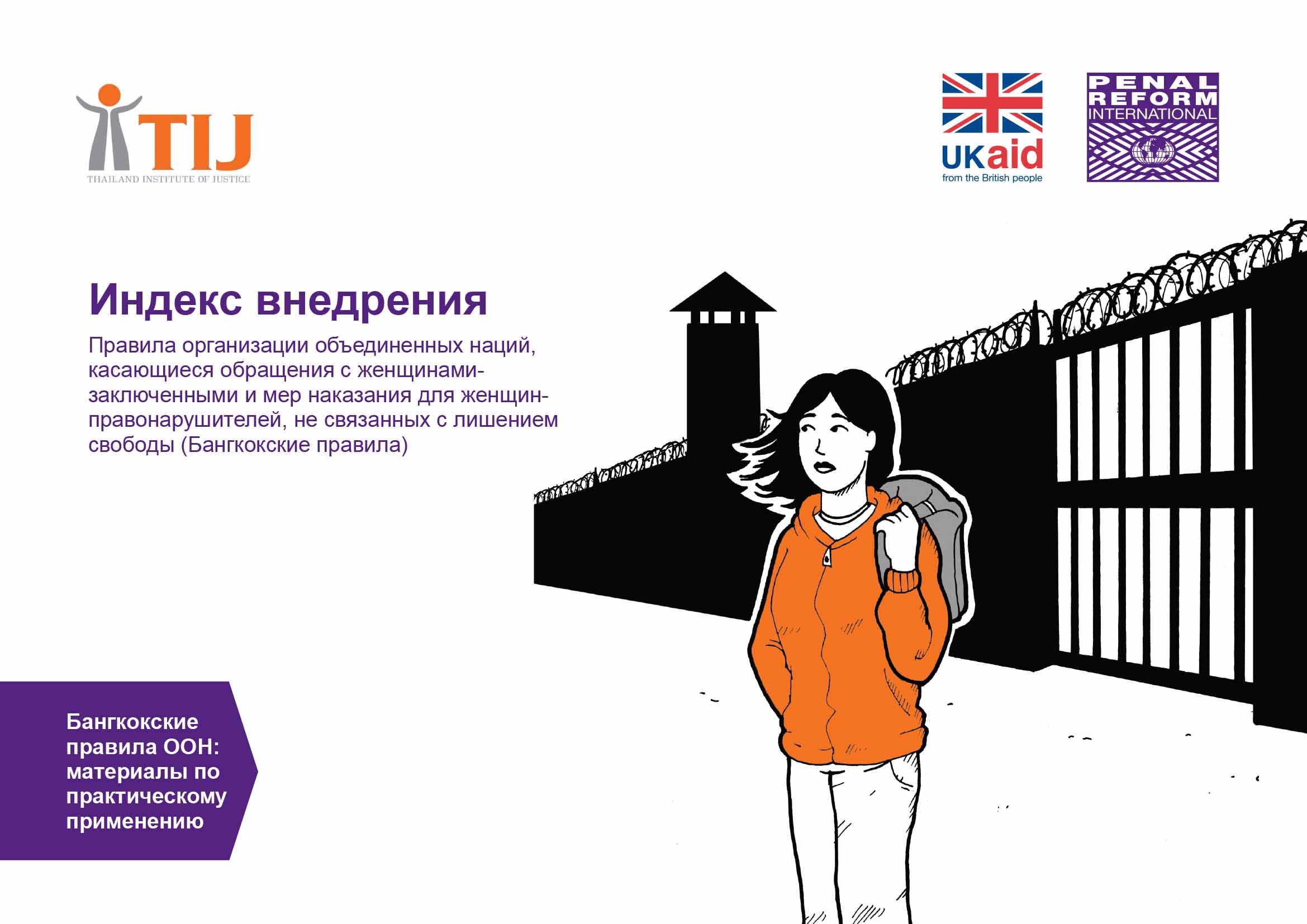 Данные две публикации подготовлены при финансовой поддержке правительства Великобритании.Организация «Penal Reform International» несет исключительную ответственность за содержание данного документа, который ни при каких обстоятельствах не может считаться отражающим позицию правительства Великобритании.Данную публикацию можно свободно просматривать, резюмировать, воспроизводить и переводить полностью или частично, но не для продажи или использования в коммерческих целях. Любые изменения, внесенные в текст данной публикации, должны быть одобрены организацией  «Penal Reform International» Необходимо относиться с должным уважением к организации «Penal Reform International» и данной публикации. Все вопросы направляйте по адресу publications@penalreform.org.Первая публикация в октябре 2013 года.		Иллюстрация обложки - Джон Бишоп. © PRI 2013 годМеждународная тюремная реформа		(Тайландский институт юстиции)Penal Reform International		Thailand Institute of Justice 60-62 Commercial Street		Government ComplexLondon E1 6LT		Ratthaprasasanabhakti BuildingВеликобритания		5th Fl. Parking House, LaksiТелефон: +44 (0) 207 2476515		Bangkok 10210 ThailandEmail: publications@penalreform.org		Телефон: +66 (0) 2 141 3697www.penalreform.org		www.tijthailand.orgISBN 978-1-909521-18-6				© Penal Reform International 2013 годPenal Reform International (PRI) — это международная неправительственная организация, которая занимается созданием и продвижением справедливых, эффективных и пропорциональных ответов на проблемы систем уголовного правосудия по всему миру.Мы продвигаем альтернативы тюремному заключению, поддерживающие реинтеграцию заключенных, и пропагандируем право заключенных на справедливое и человеческое отношение. Мы проводим кампании за отмену пыток и смертной казни и работаем над поиском справедливых и актуальных ответов на вопросы, связанные с женщинами и детьми, вошедшими в контакт с судебной системой.В настоящее время мы реализуем программы в странах Ближнего Востока и Северной Африки, Центральной и Восточной Европы, Центральной Азии и Южного Кавказа и работаем с партнерами в странах Восточной Африки и Южной Азии.Для получения нашей ежемесячной рассылки необходимо зарегистрироваться по адресу:
www.penalreform.org/keep-informed.Thailand Institute of Justice (TIJ) — это общественная организация, основанная правительством Таиланда в 2011 году. Одной из основных целей TIJ является продвижение и оказание поддержки по внедрению Правил Организации Объединенных Наций, касающихся обращения с женщинами-заключенными и мер наказания не связанных с лишением свободы для женщин-правонарушителей (или «Бангкокские правила») на национальном и международном уровне. Кроме того, целью TIJ является улучшение других аспектов знаний по предупреждению преступности и уголовному правосудию путем проведения конструктивных исследований и наращивания потенциала.СОДЕРЖАНИЕ	Номер страницыВведение	4Как пользоваться Индексом внедрения 	4Другие ресурсы из инструментов PRIпо Бангкокским правилам ООН	6Таблица: Основные субъекты и правила, требующие действий	7Глава 1. Органы, определяющие политику	10Глава 2. Законодатели	42Глава 3. Субъекты правоприменения и уголовного правосудия	63Глава 4. Тюремная администрация/персонал тюрем	73Глава 5. Медицинское обслуживание в тюрьмах	121Глава 6. Социальные работники тюрем, работники служб соцобеспечения, персонал, ответственный за реабилитацию и переселение	149Глава 7. Службы условного и досрочного освобождения и органы соцобеспечения	159Глава 8. Ведомства по мониторингу тюрем	169Глава 9. Женщины-правонарушители и женщины-заключенные	171ВВЕДЕНИЕПринятие Правил Организации Объединенных Наций, касающихся обращения с женщинами-заключенными и мер наказания для женщин-правонарушителей, не связанных с лишением свободы (Бангкокские правила) является важным шагом на пути признания гендерно-ориентированных потребностей женщин в системе уголовного правосудия и разработки стандартов, которые должны применяться в обращении с такими женщинами. Бангкокские правила также являются первым международным документом, посвященным проблемам детей и женщин в тюрьме.С опубликованием Инструкций, содержащих подробное практическое руководство для основных субъектов деятельности и заинтересованных органов по мерам внедрения Бангкокских правил, Международная тюремная реформа (МТР) призвана способствовать претворению этих правил в жизнь. В результате опубликования Индекса соответствия, являющегося приложением к Инструкции, МТР стремится помочь основным субъектам деятельности и другим органам оценить степень отражения Бангкокских правил в их системах уголовного правосудия, с тем чтобы способствовать выявлению недочетов в их внедрении и, руководствуясь Инструкциями, создать основу для разработки политик, стратегий и планов действий с целью обеспечения более полного соответствия Бангкокским правилам.Многие правила не требуют дополнительных ресурсов для их внедрения, тем не менее для этого необходимы изменения в части информирования, отношения и подходов. Главным из необходимых изменений является проведение обучения участников системы уголовного правосудия Бангкокским правилам и привлечение их внимания к типовым характеристикам и потребностям женщин-заключенных. Также требуется проведение более масштабных исследований и сбора данных для понимания характеристик женщин, вступивших в конфликт с законом, наиболее распространенных мотивов их преступлений, влияния на детей факта конфронтации их матерей с системой уголовного правосудия и самых эффективных средств поддержки женщин с целью построения положительной, самостоятельной жизни в различных регионах и странах.  Требование проведения такого исследования содержится в Правиле 67 Бангкокских правил и формирует ключевую отправную точку в изменении информированности и подходов.Наконец, важно напомнить, что Бангкокские правила не заменяют собой, а являются дополнением к Стандартным минимальным правилам обращения с заключенными (СМП) и Стандартным минимальным правилам для мер, не связанных с лишением свободы (Токийские правила).  КАК ПОЛЬЗОВАТЬСЯ ИНДЕКСОМ ВНЕДРЕНИЯИндекс внедрения распространяется совместно с «Руководством по Бангкокским правилам». Он предназначен для поддержки ключевых и иных объектов в процессе оценки степени отражения Бангкокских правил в их системах уголовного правосудия для определения областей, в которых необходимо внедрение, и, совместно с «Руководством по Бангкокским правилам», предоставления основы для разработки политик, стратегий и планов действий по углублению внедрения. Индекс внедрения представляет собой перечень контрольных вопросов, которые позволяют осуществить быструю оценку с использованием, в основном, положительных или отрицательных ответов, и подробную оценку с использованием уточняющих вопросов. Поскольку Бангкокские правила являются дополнением к Стандартным минимальным правилам обращения с заключенными (СМП) и Стандартным минимальным правилам для мер, не связанных с лишением свободы (Токийские правила), вопросы, включенные в Индекс внедрения, объединяют в себе, по возможности, оценку в сравнении с положениями двух данных инструментов. Это позволяет получить полное понимание глубины внедрения того или иного Бангкокского правила.Структура ИндексаПоскольку структура Бангкокских правил не приведена в соответствие с затрагиваемыми объектами, Индекс внедрения облегчает органам поиск Правил, внедрение которых лежит в зоне их ответственности, и оценку глубины внедрения Правил и необходимости изменений в нормативных актах, политике или подходах. Индекс внедрения содержит девять глав, каждая из которых посвящена отдельному объекту. Вопросы расположены под соответствующими Правилами для каждого объекта и позволяют отслеживать изменение глубины внедрения и, что, возможно, является самым важным, помогают ответственным объектам определить вопросы, которые им необходимо задать самим себе или своим сотрудникам. Поскольку каждая глава включает в себя Правила, относящиеся к определенному объекту, Правила могут повторяться в различных главах в случае, если они требуют участия более чем одной организации или более комплексного набора мер для подтверждения факта их внедрения. Таблица на странице 6 Индекса содержит обзор соответствия Правил объектам.ОграниченияПри всех преимуществах контрольных списков, они также имеют свои недостатки при использовании для оценки и понимания комплексных проблем, в особенности, при их взаимосвязи с культурными, экономическими и социальными факторами, выходящими за рамки системы уголовного правосудия. По этой причине требуются дополнительные политики, стратегии и меры для понимания истинных причин конфронтации женщин-заключенных с системой уголовного правосудия и аспектов дискриминации женщин, выходящих за рамки Бангкокских правил.Другие ресурсы из инструментов PRI для Бангкокских правил ООНИндекс внедренияИндекс (доступен на компакт-диске, прилагаемом с данной публикацией или доступен для загрузки) является комплексным перечнем для оценки внедрения Бангкокских правил, структурированным для различных объектов. Может быть использован для разработки политик и стратегий. Совместная публикация с Таиландским институтом юстиции.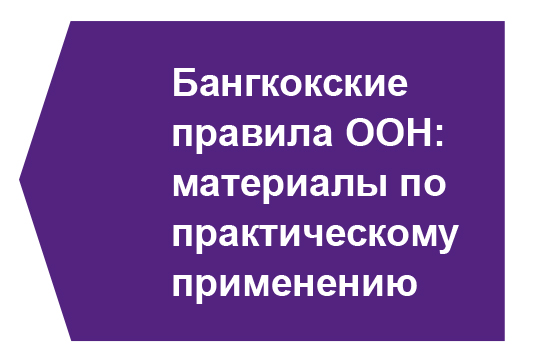 Краткая информация о дискриминации женщин в системе уголовного правосудияКраткая информация представляет моменты, вызывающие обеспокоенность и касающиеся дискриминации женщин-предполагаемых правонарушителей в системе уголовного правосудия, дает ссылки, представленные правозащитными органами, и примеры соответствующих методов, а также примеры успешной практики в следующих областях: гендер-специфические/статусные нарушения, недостатки в ходе применения уголовно-исполнительных процедур, меры, не связанные с лишением свободы, низкая степень защищенности от сексуального насилия, заключение/арест, девушки в тюрьме и реабилитация.Руководство по контролю с учетом гендерного фактораРуководство помогает органам, осуществляющим контроль мест заключения, включать гендерную концепцию в свою работу и решать проблемы насилия против женщин и девушек в местах заключения. Опубликовано совместно с Ассоциацией по предотвращению пыток.Интернет-курс «Женщины и заключение под стражу», базирующийся на Бангкокских правилахСаморегулируемый онлайновый курс, включающий анализ Правил, интерактивную оценку и применение Правил в реальных жизненных ситуациях, с получением сертификата по завершении курса.Краткая информация «Женщины и заключение под стражу»В краткой информации рассматривается характер трудностей, с которыми сталкиваются девушки в заключении, международные и региональные стандарты на местах, предназначенные для их решения, а также даются рекомендации государствам и гражданскому обществу по укреплению прав девушек, находящихся в местах лишения свободы.Интернет-бюллетень PRIПоквартальная сводка новостей о женщинах в системе уголовного правосудия, Бангкокские правила и деятельность PRI и других в отношении Правил. Подписка по электронной почте info@penalreform.orgЭти инструменты можно найти на нескольких языках на www.penalreform.orgТАБЛИЦА: ОСНОВНЫЕ СУБЪЕКТЫ И ПРАВИЛА, ТРЕБУЮЩИЕ ДЕЙСТВИЙ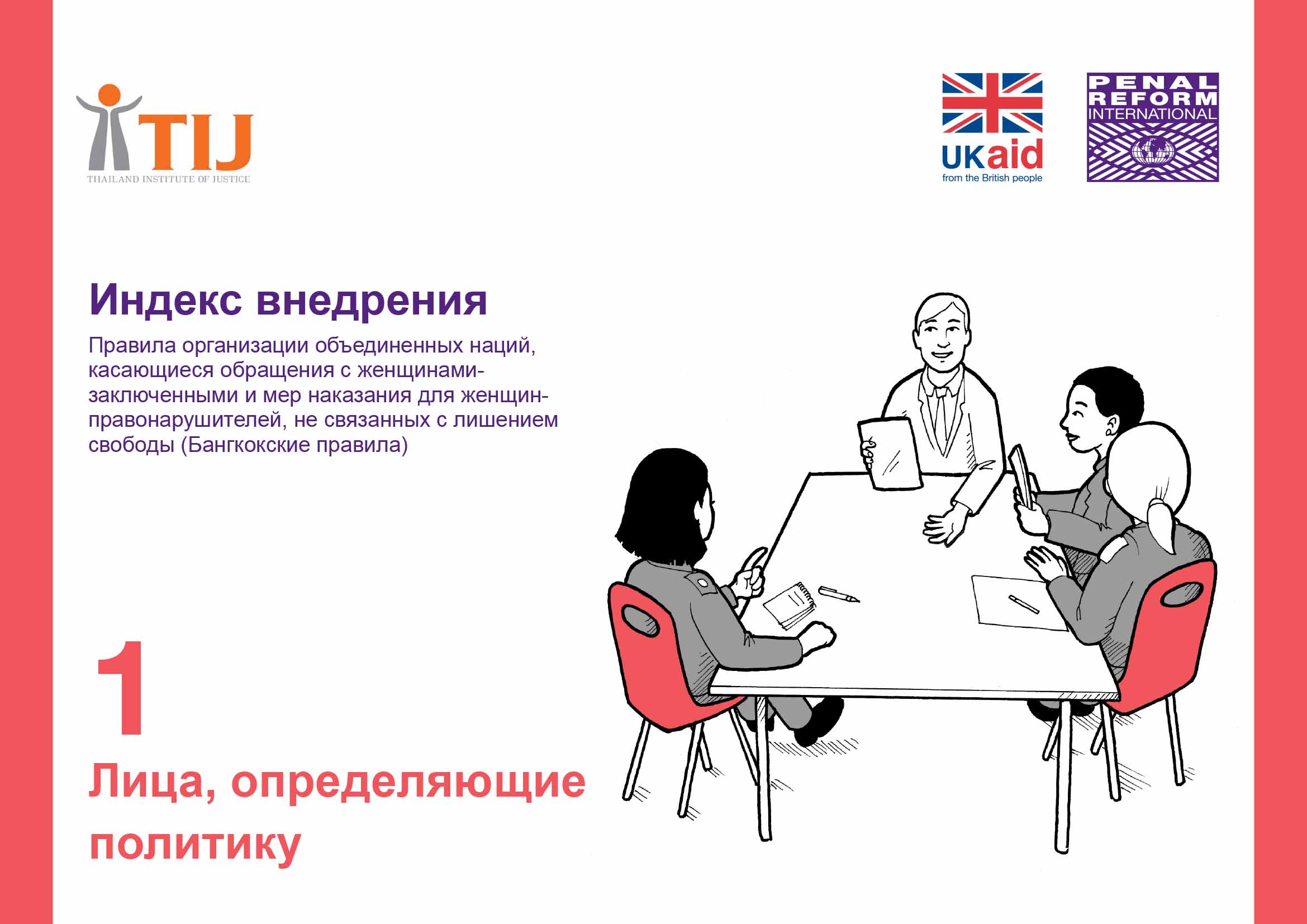 Глава 1: ОРГАНЫ, ОПРЕДЕЛЯЮЩИЕ ПОЛИТИКУТермин «органы, определяющие политику», используемый в данной главе, обозначает все ключевые министерства, несущие ответственность или участвующие в управлении тюрьмами, где содержатся женщины-заключенные. К таким министерствам в первую очередь относятся министерства, непосредственно ответственные за управление тюрьмами (Министерство юстиции, Министерство внутренних дел или безопасности), а затем — министерства, которые могут принимать участие в таком управлении: Министерство здравоохранения, социального развития (или, аналогичным образом, Министерство образования, труда и прав человека). При наличии отдельных министерств, занимающихся делами женщин и/или детей, они также будут считаться одними из ключевых органов, определяющих политику, которым адресована данная глава.МЕРЫ НАКАЗАНИЯ, НЕ СВЯЗАННЫЕ С ЛИШЕНИЕМ СВОБОДЫАльтернативы задержанию и тюремному заключениюПравила 57, 58 и 60Присутствует ли диалог между органами, определяющими политику, законодателями и институтами уголовного правосудия, призванный разработать политики и меры максимального снижения количества случаев тюремного заключения женщин, в соответствии с положениями Токийских правил и Бангкокских правил? Да НетЕсли да, то расскажите, пожалуйста, об этом подробнее.      Были ли выделены ресурсы для определения самых распространенных основополагающих причин контакта женщин с системой уголовного правосудия, с тем чтобы создать достоверную базу данных для разработки соответствующих целевых мер и санкций, не связанных с лишением свободы, в целях удовлетворения потребностей женщин-правонарушителей? Да НетЕсли да, то расскажите, пожалуйста, об этом подробнее.      Проанализировав имеющиеся знания о типичных историях женщин-правонарушителей, ответьте, рассматривается ли возможность создания альтернатив или предпринимаются шаги по поиску альтернатив тюремному заключению для женщин-правонарушителей, например, терапевтические курсы и консультирование жертв домашнего и сексуального насилия, подходящее лечение для лиц с психическими заболеваниями, а также образовательные и обучающие программы для улучшения трудовых перспектив? Да НетЕсли да, то расскажите, пожалуйста, об этом подробнее.      Предпринимаются ли шаги по укреплению административного и финансового потенциала национальной системы мер наказания, не связанных с лишением свободы, которые отвечали бы гендерным потребностям женщин-правонарушителей? Да НетЕсли да, то расскажите, пожалуйста, об этом подробнее.      Преступления, связанные с наркотическими веществамиПравило 62Выделены ли ресурсы для того, чтобы было достигнуто понимание степени и особенностей наркотической зависимости среди женщин-правонарушителей в оцениваемой стране? Да НетЕсли да, то расскажите, пожалуйста, об этом подробнее.      Способствуют ли органы, определяющие политику, многосекторальному сотрудничеству между правоохранительными органами, министерствами/институтами здравоохранения и юстиции, организациями гражданского общества, службами соцобеспечения и институтами по контролю за оборотом наркотиков, призванному создавать основу для деятельности по поддержанию работы добровольческих и общественных служб, предназначенных для наркозависимых женщин? Да НетЕсли да, то что включает в себя такое сотрудничество? Какие ведомства принимают в нем участие?      Предусматривает ли законодательство альтернативы тюремному заключению для женщин, совершивших определенные преступления, связанные с наркотиками, а также условия для создания служб лечения наркозависимости на местах? Да НетЕсли да, то расскажите, пожалуйста, об этом подробнее.      Было ли соответствующими министерствами выделено достаточно ресурсов для создания гендерно-ориентированных, доступных и научно-обоснованных программ лечения наркозависимости в городских и сельских районах? Да Да, в некоторой степениНетЕсли да, то учитывают ли такие службы потребности беременных женщин? Предлагают ли они программы, направленные только на женщин, а также на охрану материнства и детства? Да, они учитывают потребности беременных женщин Да, они предлагают услуги, направленные только на женщин Да, они предлагают услуги для детей Они не предлагают указанных услугУстановлены ли эффективные механизмы координации между системой здравоохранения/лечения наркозависимости и системой уголовного правосудия для перенаправления женщин, совершивших преступления, связанные с наркотиками, которые и сами являются наркозависимыми, в программы лечения, предлагаемые на местах? Да НетБыли ли включены в меры политики по борьбе с наркотиками инструкции и стандарты качества, ориентированные на женщин, с тем чтобы оптимизировать соответствие с существующими видами деятельности, эффективность распределения ресурсов и позитивный прогноз в отношении наркозависимых женщин и их детей? Да НетРасскажите, пожалуйста, об этом подробнее.      Беременные женщины и женщины с детьми на иждивенииПравило 64Стимулируют ли органы, определяющие политику и принимающие решения, в частности Министерство юстиции, разработке политик и стратегий по снижению частоты случаев тюремного заключения беременных женщин и женщин с детьми-иждивенцами? Да НетСтимулируют/способствуют ли они в этом контексте принятию законодательных актов, которые позволили бы судам рассматривать меры наказания и санкции, не связанные с лишением свободы, для тех женщин-правонарушителей, которые беременны или имеют детей на иждивении? Да НетЕсли да, то каковы положения таких законодательных актов?      Кроме того, даны ли судам указания, например, посредством законодательно закрепленных предписаний или критериев вынесения приговоров, в отношении того, чтобы наказания в виде лишения свободы для беременных женщин и женщин с детьми-иждивенцами выносились только в исключительных случаях, после того как будут учтены все интересы такого ребенка или детей? Да НетЕсли да, то расскажите, пожалуйста, об этом подробнее.      Вынесение приговора: учет смягчающих факторовПравило 61Стимулируют/способствуют ли органы, определяющие политику и принимающие решения, разработку политик и стратегий, которые наделяли бы суды, выносящие приговоры женщинам-правонарушителям, достаточными полномочиями для того, чтобы в полном объеме учитывать смягчающие факторы, такие как уголовное прошлое женщины-правонарушителя, всю историю виктимизации, сферы ее ответственности в части ухода, причины совершения преступления и степень тяжести преступления, которые, наряду с другими факторами, могли иметь отношение к совершению преступления? Да НетЕсли да, то пересматривались/изменялись ли законодательные положения или указания по вынесению приговоров, с тем чтобы наделить суды такими полномочиями? Да, законодательные положения пересматривались Да, указания по вынесению приговоров были изменены НетЕсли да, то делалась ли в комментариях к законам или в указаниях по вынесению приговоров ссылка на конкретные факторы, такие как совершение насильственных преступлений в ответ на факты домашнего насилия или занятие контрабандой наркотиков по причине бедности и принуждения? Пожалуйста, поясните.      Женщины, нуждающиеся в защитеПравило 59Сотрудничали ли органы, определяющие политику и принимающие решения, в том числе ответственные за правосудие, а также права женщин и права человека в целом, друг с другом и с неправительственными организациями в целях разработки стратегии и политики по защите женщин от насилия на гендерной почве? Да НетЕсли да, то включают ли такая политика и стратегия следующее:Законодательные акты по защите женщин от насилия на гендерной почве.								Методы правоприменения и уголовного правосудия, обеспечивающие максимальную степень защиты жертв 
насилия на гендерной почве.														Финансовые и кадровые ресурсы, выделенные для организации приютов/убежищ  на местах, находящихся в ведении 
социальных служб или иного соответствующего органа, например, министерства, ответственного за права женщин или права 
человека в целом.																Создание в ведомствах/организациях, управляющих такими приютами, механизмов эффективного 
сотрудничества, с тем чтобы женщины, нуждающиеся в защите, могли быть своевременно и строго конфиденциально 
направлены туда.																Были ли случаи помещения женщин в места официального лишения свободы в целях их защиты, по причине отсутствия более подходящих альтернатив? Да НетЕсли да, то были ли приняты законодательные акты и меры для обеспечения того, чтобы обращение с такими женщинами соответствовало их ситуации? Например, соблюдаются ли перечисленные ниже условия:Женщины могут в любой момент покинуть место своего нахождения по получении всей информации, относящейся 
к их ситуации, включая и информацию о рисках, которые угрожают им в случае их ухода						Женщины, оказавшиеся в неблагоприятной ситуации, могут в письменном виде выразить желание получить защиту			Им предоставляется вся информация об условиях пребывания в таких местах защиты, предоставляемых 
там услугах и процедурах ухода оттуда													Такие женщины содержатся изолированно от заключенных										Персонал, ответственный за надзор и уход за ними, должен быть надлежащим образом обучен принципам оказания этим
женщинам конкретных видов помощи, отдавая должное их уязвимости и травме, которую они могли получить				Женщинам оказывается психологическая, социальная и правовая поддержка								Места содержания таких женщин регулярно инспектируются представителями независимого судебного органа				Дети, находящиеся в конфликте с законом/несовершеннолетние нарушители женского полаПравило 65Существуют ли политика и стратегия для минимизации случаев тюремного заключения детей, в том числе девочек? Да НетЕсли да, то укажите, включены ли в политику и стратегию перечисленные ниже меры:Законодательство предусматривает достаточное количество разнообразных альтернатив задержанию 
и тюремному заключению, отвечающих потребностям детей, находящихся в конфликте с законом, включая особые 
потребности девочек														Инструкции в отношении законодательства и/или вынесения приговора предусматривают достаточный объем 
полномочий на всех этапах уголовного судопроизводства и на разных уровнях управления ювенальным правосудием 
(или уголовным судопроизводством), с тем чтобы оградить несовершеннолетних от процедур уголовного 
судопроизводства, учитывая особую уязвимость и особые потребности девочек.							Между общественными службами и субъектами уголовного судопроизводства, начиная с полиции, установлены 
механизмы координации для обеспечения эффективного осуществления вышеуказанных мер.					Инвестированы средства в организацию соответствующих услуг и общественных мер, призванных обеспечить 
удовлетворение потребностей детей, находящихся в конфликте с законом, в частности — девушек				Жертвы торговли людьми/иностранные гражданеПравило 66Ратифицированы ли Конвенция Организации Объединенных Наций против транснациональной организованной преступности и Протокол о предупреждении и пресечении торговли людьми, особенно женщинами и детьми, и наказании за нее, дополняющий эту Конвенцию, и если нет, то есть ли планы по ратификации этих документов? Да, ратифицированы Подписаны, но не ратифицированы Нет, но ведется работа по их ратификации НетЕсли Конвенция и Протокол ратифицированы, включены ли их положения в национальное законодательство? Да Нет В процессеВне зависимости от вышеизложенного, разработаны ли стратегии и политики по защите жертв торговли людьми от повторной виктимизации и выделены ли ресурсы на внедрение данных политик и стратегий? Да Нет В процессеУПРАВЛЕНИЕ ЖЕНСКИМИ ТЮРЬМАМИНедискриминация женщин-заключенныхПравило 1Вовлечены ли органы, определяющие политику, включая министерство, в сферу ответственности которого входят тюрьмы, в сотрудничестве с тюремной администрацией, в разработку политики управления тюрьмами, учитывающей гендерные аспекты, с тем чтобы обеспечить учет гендерных потребностей женщин-заключенных в характере управления и обращения с заключенными в целом? Да НетПрием, внесение в реестр и размещениеРазмещениеПравило 4Разработаны ли какие-либо стратегии и планы размещения женщин в местах заключения, находящихся недалеко от их дома, как того требуют Бангкокские правила? Да НетЕсли да, то каковы элементы таких стратегий и планов?      Например, приняты ли правительством и министерством, в сферу ответственности которого входят тюрьмы, меры по увеличению количества небольших пунктов размещения женщин-заключенных, находящихся ближе к тем районам, где проживает большинство женщин-заключенных? Да НетЕсли да, то расскажите, пожалуйста, об этом подробнее.      Гигиена и охрана здоровьяМедицинское обследование при поступлении: плохое обращение и издевательстваПравило 6(д)Является ли издевательство уголовным преступлением в рамках национального законодательства и можно ли сказать, что определение термина «издевательство» недвусмысленно включает в себя насилие в условиях заключения, считая его одной из форм издевательства? Да Нет Другое — пожалуйста, пояснитеРассматриваются ли в законодательстве другие формы сексуального насилия в местах лишения свободы в качестве форм плохого обращения или издевательства, в зависимости от их характера и степени жестокости? Да Нет Другое — пожалуйста, пояснитеПрисутствует ли какое-либо законодательное требование для обеспечения того, чтобы все женщины, поступающие в тюрьмы (места предварительного задержания и места лишения свободы), проходили медицинское обследование для выявления любых признаков плохого обращения и издевательств, включая признаки сексуального насилия? (См. Правило 8 об обязательном согласии на проведение влагалищных обследований) Да НетБыли ли внедрены органами, определяющими политику, включая министерство, ответственное за управление тюрьмами, политики и правила для обеспечения того, чтобы в перечень всех медицинских обследований, проводимых при приеме, входил осмотр на признаки любых насильственных действий или плохого обращения? Да НетБыли ли приняты законодательные и практические меры для того, чтобы заключенные, ставшие жертвами сексуального насилия на гендерной почве, имели доступ к независимому судебному расследованию своих дел, и чтобы в ходе процесса им была предоставлена бесплатная юридическая помощь? Да НетЕсли да:В какой закон/акт/кодекс внесены эти положения?      Что включают в себя эти законодательные положения и меры?      К кому должны обращаться заключенные, чтобы инициировать такое расследование:      Врачебная тайнаПравило 8Разработана ли Министерством, ответственным за тюрьмы, и Министерством здравоохранения четкая инструкция по соблюдению врачебной тайны, включая право заключенной отказаться от предоставления информации о своем репродуктивном здоровье и запрет на влагалищные обследования без согласия заключенной? Да НетСодержится ли в законодательстве четкий запрет на проведение тестов на девственность у арестованных, задержанных женщин или у женщин, находящихся в заключении? Да Нет Законодательство не содержит такого положения, однако подобная практика отсутствует и в тюрьмах, и в общинеМедицинское обслуживание с учетом гендерных факторовПравило 10Согласована ли между министерством, ответственным за тюрьмы, и Министерством здравоохранения какая-либо общая политика в отношении гендерных потребностей женщин-заключенных в части здравоохранения, для обеспечения того, чтобы они получали медицинское обслуживание того же уровня и качества, что и другие женщины общины? Да НетЕсли да, то охватывает ли медицинское обслуживание женщин-заключенных, проводимое с учетом гендерных факторов, любой или все из перечисленных аспектов:Базовые потребности в медицинском обслуживании			Репродуктивное и сексуальное здоровье 					Ведение беременных и послеродовое обслуживание			Акушерство								Профилактика заболеваний						Профилактика и лечение ВИЧ/СПИДа и соответствующий уход		Охрана психического здоровья						Лечение наркозависимостей						Другое (пожалуйста, укажите)						Установлены ли механизмы сотрудничества между Министерством здравоохранения и службами здравоохранения, работающими в тюрьмах, с тем чтобы эффективно реагировать на особые гендерные потребности женщин в медицинском обслуживании? Да НетЕсли да, пожалуйста, поясните, лежит ли в основе такого сотрудничества официальное соглашение, а также в какой степени и каким образом оно реализуется.     Психическое здоровье и помощьПравило 12Разработаны ли Министерством здравоохранения и министерством, ответственным за тюрьмы, конкретные политики и стратегии для обеспечения того, чтобы обстановка в тюрьмах и практики управления тюрьмами способствовали нормальному психическому здоровью женщин-заключенных? Да НетЕсли да, перечислите, пожалуйста, некоторые ключевые элементы таких политик и стратегий.      Разработаны ли Министерством здравоохранения и министерством, ответственным за тюрьмы, политики и выделены ли ресурсы для обеспечения того, чтобы в лечении психических заболеваний применялся индивидуальный подход и учитывались причины психических нарушений и депрессии, а также психиатрические проблемы, на основании комплексного подхода к консультированию, психосоциальной поддержке и назначению медицинских препаратов, при необходимости уделяя внимание истории и потребностям женщины? Да НетЕсли да, то расскажите, пожалуйста, об этом подробнее.      Введены ли законодательные и практические меры по обеспечению того, чтобы женщины, нуждающиеся в особом психиатрическом лечении, недоступном в условиях тюрьмы, по возможности переводились в обычные медицинские учреждения? Да НетЕсли да, то что подразумевают такие законодательные положения и практические меры?      Профилактика и лечение ВИЧ/СПИДа и соответствующий уходПравило 14Сотрудничают ли министерство, ответственное за тюрьмы, и Министерство здравоохранения в разработке национальной политики и стратегии в целях профилактики и лечения ВИЧ/СПИДа и оказания соответствующего ухода в тюрьмах, в том числе реагирования на особые потребности женщин-заключенных, в рамках национальной сети? Да НетЕсли такая национальная политика и стратегия были разработаны, то какие их положения направлены конкретно на гендерные потребности женщин-заключенных?      Включают ли в себя программы и услуги, относящиеся к ВИЧ/СПИДу в тюрьмах, меры по предупреждению передачи вируса от матери к ребенку? Да НетЕсли да, то какие это меры?      Разработаны ли механизмы сотрудничества между министерством, ответственным за тюрьмы, и министерством здравоохранения в целях профилактики и лечения ВИЧ и СПИДа и оказания соответствующего ухода в женских тюрьмах в целях обеспечения качества и устойчивости? Да НетЛечение наркотической зависимости и токсикоманииПравило 15Осуществляется ли сотрудничество министерств, ответственных за здравоохранение и тюрьмы, в целях разработки стратегий борьбы с наркозависимостью среди женщин-заключенных с учетом прежней виктимизации женщин, их психического анамнеза и травм? Да НетУчитывают ли такие стратегии и программы особые потребности беременных женщин и женщин с детьми, а также культурные различия между женщинами-заключенными? Да НетПредлагается ли лечение наркозависимости на добровольной основе? Да НетЕсли нет, то опишите, пожалуйста, подробности режима принудительного лечения.      Профилактика заболеванийПравила 17 и 18Установлены ли министерствами, ответственными за здравоохранение, и тюрьмами, механизмы сотрудничества для обеспечения того, чтобы женщины, находящиеся в заключении, получали все услуги профилактики, доступные для женщин в общине, в том числе регулярное прохождение обследований на рак шейки матки и молочной железы, у квалифицированных медицинских специалистов? Да НетСотрудничают ли министерства, ответственные за здравоохранение, и тюрьмы, для предоставления женщинам-заключенным доступа к просветительской и прочей информации о мерах профилактики? Да НетЕсли да, то охватывает ли такая информация:Специфические женские заболевания		ВИЧ и СПИД 					Заболевания, передающиеся половым путем	Заболевания, переносимые с кровью		Безопасность и охранаОбыскиПравила 19–20Существует ли в законодательстве и на практике полный запрет на любые виды личных обысков, включая обхлопывание, обыски с полным раздеванием и инвазивные личные обыски женщин мужским персоналом? Да НетЕсли нет, то какие виды обысков могут проводиться мужским персоналом?      Предпринимаются ли усилия по разработке альтернативных методов досмотра вместо инвазивных личных обысков, либо разработаны ли уже такие методы? Да НетЕсли да, то расскажите, пожалуйста, об этом подробнее.      Описаны ли в национальном законодательстве случаи, когда в отношении женщин-заключенных могут применяться обыски с полным раздеванием и инвазивные личные обыски, если они вообще могут применяться, и выполняются ли такие законодательно допустимые обыски только в исключительных обстоятельствах? Да НетЕсли такие обыски вообще являются допустимыми, при каких обстоятельствах они могут выполняться?      Дисциплина и наказанияПравила 22 и 23Обеспечили ли органы, определяющие политику, и органы, принимающие решения, наличие в законодательстве (в том числе в положениях, касающихся тюрем) четкого запрета на помещение в штрафной изолятор/одиночное содержание в отношении беременных женщин, женщин с грудными детьми и кормящих матерей? Да НетОбеспечили ли лица, определяющие политику, и лица, принимающие решения, наличие в законодательстве (в том числе в положениях, касающихся тюрем), а также в тюремной политике четкого запрета на дисциплинарные взыскания, не допускающие контакта женщин-заключенных с семьей? Да НетСредства усмиренияПравило 24Обеспечили ли органы, определяющие политику, и органы, принимающие решения, наличие в законодательстве или правилах, касающихся тюрем, четкого запрета на применение средств усмирения к женщинам во время родовых схваток, при родах и сразу после родов? Да НетИнформация для заключенных и представление ими жалоб; инспекцииПравило 25 — Предоставление жалоб заключеннымиОбеспечили ли органы, определяющие политику, неприменение цензуры в отношении жалоб, подаваемых заключенными в центральную тюремную администрацию, судебные и другие независимые органы, как того требует Правило 36 (3) МСП? Да НетЕсли да, то какие механизмы и меры по защите применяются для соблюдения конфиденциальности таких жалоб?      Обеспечили ли органы, определяющие политику, наличие законов, политик и инструкций, касающихся применения силы, насилия и сексуальных домогательств со стороны персонала?  Да Нет Прочее — необходимо объяснение      Если да, включают ли такие законы, политики и/или правила требования к проведению независимых расследований заявлений о жестоком обращении и пытках?  Да НетЕсли да, существует ли требование о проведении независимого расследования подозрений на плохое обращение и издевательства, уважая при этом право женщин на конфиденциальность (т. е в случаях сексуальных домогательств, когда жертва не хочет, чтобы о случившемся стало известно, по причине социокультурного давления или по личным причинам, врач, проводящий медицинское обследование, следственные органы и суды обязаны сотрудничать в целях охраны частной жизни жертвы.) Да НетЕсли женщина, подвергнувшаяся насилию, желает обратиться в суд, обеспечивает ли государство ее доступ к юридической помощи? Да НетВключают ли законы, политики и руководства требование о незамедлительном предоставлении защиты, поддержки и консультаций женщинам, сообщающим о злоупотреблениях? Да НетЕсли да, то предоставьте, пожалуйста, подробные описания соответствующих положений и поясните, кто несет ответственность за предоставление необходимой поддержки и консультаций?      Включают ли законы, политики и руководства требование о незамедлительном предоставлении доступа к квалифицированной медицинской помощи, независимо от имеющейся в данном исправительном учреждении, женщинам, забеременевшим в результате сексуального насилия? Да НетИнспекции/мониторинг тюремКакие внутренние инспекционные органы действуют в стране, являющейся объектом оценки?      Все ли официальные органы (включая внутренние инспекционные органы тюремной администрации), несущие ответственность за места содержания женщин, включают женский персонал? Да НетПрисутствует ли функционирующий, действенный и независимый механизм мониторинга в дополнение к внутренней инспекционной системе? Да НетЕсли да, то представьте, пожалуйста, подробности, а также укажите, работает ли в таких органах женский персонал? Да НетЕсли Факультативный протокол к Конвенции против пыток (ФПКПП) ратифицирован, то установлен ли национальный превентивный механизм (НПМ), как того требуют его положения? Да ФПКПП ратифицирован, но НПМ не определен ФПКПП не ратифицированЕсли да, то входят ли в НПМ женщины? Да НетКонтакты с внешним миромПравило 26Разработаны ли министерством, ответственным за тюрьмы, политики и стратегии, призванные улучшить контакты женщин-заключенных с их семьями и детьми, особенно в тех случаях, когда они испытывают неудобства в связи с тем, что содержатся далеко от дома? Да НетЕсли да, то расскажите, пожалуйста, об этом подробнее.      Правило 27Все ли заключенные имеют право на супружеские свидания? Да Нет Такое право есть только у мужчин-заключенных; у женщин-заключенных такого права нетРеабилитация заключенныхПравила 40–47Присутствует ли между министерствами, ответственными за тюрьмы, образование, охрану труда, социальное обеспечение и здравоохранение, диалог по повышению уровня социальной интеграции женщин-заключенных? Да НетЕсли да, то расскажите, пожалуйста, об этом подробнее.      Сформирован ли бюджет и предусмотрены ли средства министерствами, ответственными за правосудие/тюрьмы, социальное обеспечение и здравоохранение, для успешной социальной реинтеграции женщин-заключенных? Да НетЕсли да, то расскажите, пожалуйста, об этом подробнее.      Разработаны ли министерствами, ответственными за правосудие/тюрьмы, социальное обеспечение и здравоохранение, совместная стратегия и структура действий для обеспечения успешной социальной реинтеграции женщин, освобожденных из тюрем? Да НетЕсли да, то перечислите, пожалуйста, основные составляющие стратегии и плана действий.      Беременные женщины, кормящие матери и женщины с детьми в исправительном учрежденииПравило 48Разработали ли министерство здравоохранения и министерство, ответственное за тюрьмы, политику и план действий для обеспечения того, чтобы беременные женщины, кормящие матери и женщины с детьми в исправительном учреждении получали услуги по ведению беременных и послеродовому обслуживанию, аналогичные услугам, предоставляемым женщинам в общинах? Да Нет Другое — пожалуйста, поясните      Если да, то включают ли их положения требования к размещению, доступу к санитарным учреждениям, режиму питания, физическим упражнениям и свежему воздуху для беременных женщин, кормящих матерей и женщин с детьми, для удовлетворения особых потребностей этих женщин и их детей? Да НетВыделен ли бюджет для реализации необходимых мер? Да Нет ЧастичноПравила 49 и 52Каким образом принимаются решения о пребывании детей в исправительных учреждениях с матерями и об удалении этих детей из исправительных учреждений?      Если такие решения не принимаются индивидуальным образом, на основании оценки конкретных случаев, разработали ли лица, определяющие политику, включая министерство, ответственное за благополучие детей, и министерство, ответственное за правосудие и управление тюрьмами, процедуру ведения диалога / консультаций для оценки того, каким образом принимаются решения о пребывании детей в исправительных учреждениях с матерями и об удалении этих детей из исправительных учреждений, а также для обеспечения того, чтобы такие решения принимались на основе индивидуальных оценок, с учетом наилучших интересов детей? Да НетЕсли да, то внесены ли соответствующие изменения в законодательство? Да НетПредусматривают ли законодательные положения и политики меры по обеспечению того, чтобы с детьми, находящимися вместе со своими матерями в исправительных учреждениях, ни в коем случае не обращались, как с заключенными? Да НетЕсли да, то приведите, пожалуйста, подробности таких законодательных положений и политик.      Правило 51Разработали ли министерство здравоохранения и министерство, ответственное за тюрьмы, политику и план действий, вместе с бюджетом, для обеспечения того, чтобы детям, проживающим вместе со своими матерями в исправительных учреждениях, предоставлялось постоянное медицинское обслуживание, а за их развитием следили специалисты в сотрудничестве с общинными службами здравоохранения? Да НетРазработало ли министерство, ответственное за тюрьмы, политику и план действий, с бюджетом, для обеспечения того, чтобы для воспитания детей, проживающим вместе со своими матерями в исправительных учреждениях, создавались условия, максимально приближенные к условиям воспитания детей за пределами исправительного учреждения? Да НетЕсли да, то перечислите, пожалуйста, основные составляющие стратегии и плана действий.      ОСОБЫЕ КАТЕГОРИИЗаключенные, находящиеся под арестом или ожидающие судаПравило 56Присутствуют ли политики и стратегии для обеспечения защиты женщины в период ареста или ожидания судебного процесса от плохого обращения и издевательств, в том числе от сексуальных домогательств и изнасилований? Да НетЕсли да, то включают ли такие политики и стратегии следующие элементы:Раздельное содержание мужчин и женщин										Осуществление надзора за женщинами-заключенными женским персоналом						Наличие соответствующих законодательных мер, в том числе требования о проведении независимых 
расследований всех подозрений на плохое обращение и издевательства, а также учет всех лиц, 
осуществляющих такие действия												Проведение медицинских обследований независимыми медицинскими специалистами при задержании, 
освобождении либо при переводе в исправительное учреждение								Обучение сотрудников правоохранительных органов и тюрем								Проведение инспекций/осуществление мониторинга мест задержания сторонними организациями			Наличие независимого функционирующего механизма подачи и рассмотрения жалоб					Несовершеннолетние заключенные женского полаПравила 36–39Разработали ли органы, определяющие политику, какие-либо меры политики, стратегии и планы для удовлетворения особых гендерных и возрастных потребностей несовершеннолетних заключенных женского пола, включая обеспечение доступа к образованию, профессионально-техническому обучению и здравоохранению? Да НетДостаточно ли средств выделено для реализации таких мер политики, стратегий и планов? Да НетИностранные гражданеПравило 53Существуют ли двусторонние или многосторонние соглашения о переводе заключенных, являющихся иностранными гражданами, в их родные страны? Основываются ли такие переводы на заявлении, поданном заключенным, или на информированном согласии заключенного? Да Да, но они не требуют информированного согласия НетЕсли да, то обеспечило ли министерство, ответственное за тюрьмы, чтобы вопрос о переводе женщин-заключенных, являющихся иностранными гражданами и не являющихся постоянными жителями, в их родные страны, особенно при наличии у них детей на родине, рассматривался на возможно более раннем этапе срока отбывания наказания после подачи заявления или получения осознанного согласия соответствующей женщины? Да Да, но не на основе информированного согласия НетПредусматривают ли двусторонние или многосторонние соглашения рассмотрение переселения ребенка (детей), проживающего(их) с женщиной-заключенной, из исправительного учреждения в его (их) родную страну с учетом наилучшего обеспечения интересов ребенка (детей) и в консультации с его (их) матерью, самим ребенком (детьми), его (их) родственниками на родине и/или другими лицами, которые могут нести ответственность за данного ребенка (детей)? Да НетМеньшинства и коренные народыПравила 54–55Если данная страна характеризуется значительным количеством заключенных из числа меньшинств и/или коренных народов, то разработали ли органы, определяющие политику, в частности министерство, ответственное за тюрьмы, стратегию и политику по удовлетворению особых потребностей этих групп, в том числе гендерных потребностей женщин, в тюрьмах? Да НетЕсли да, перечислите, пожалуйста, некоторые ключевые элементы таких политик и стратегий.      Если да, то были ли эти политики и стратегия разработаны по итогам консультаций с представителями этих групп на местах, включая соответствующие женские организации/группы? Да НетДостаточно ли средств выделено для реализации таких мер политики, стратегий и планов? Да НетПЕРСОНАЛ ИСПРАВИТЕЛЬНЫХ УЧРЕЖДЕНИЙ И ПРОФЕССИОНАЛЬНАЯ ПОДГОТОВКАПравила 29–35Разработали ли органы, определяющие политику, в частности министерство, ответственное за тюрьмы, политику и стратегию в части профессиональной подготовки персонала, работающего в женских исправительных учреждениях, с тем чтобы удовлетворять особые потребности женщин-заключенных, связанные с социальной реинтеграцией, и поддерживать в учреждениях безопасные и реабилитирующие условия? Да НетРуководствуется ли персонал стандартами и нормами ООН по обращению с заключенными, и основывается ли политика профессиональной подготовки на этих стандартах и нормах? Да НетСуществует ли политика, обеспечивающая равноправный доступ к профессиональной подготовке как для мужчин, так и для женщин? Да НетЕсли нет, то существуют ли ограничения на доступ женщин к профессиональной подготовке?      Включают ли политики по профессиональной подготовке требование о том, чтобы весь персонал, занятый в управлении женскими исправительными учреждениями, был ознакомлен с гендерными особенностями? Да НетВключают ли политики по профессиональной подготовке требование о том, чтобы весь персонал, осуществляющий надзор и уход за женщинами-заключенными, проходил обучение на тему гендерных потребностей и прав женщин-заключенных? Да НетВключают ли политики по профессиональной подготовке требование о том, чтобы весь персонал, занятый в работе с женщинами-заключенными, был ознакомлен с медицинскими аспектами, включая следующие:Базовая подготовка по основным вопросам, касающимся женского здоровья				Первая помощь и основы медицины									Повышение осведомленности в части развития детей и основы медицинской помощи детям		Программы формирования потенциала в области ВИЧ							Обучение оказанию психиатрической помощи, с тем чтобы персонал мог выявлять наличие 
у женщин-заключенных соответствующих потребностей							Обучение правилам выявления заключенных, склонных к членовредительству и суициду		Противодействие дискриминации и сексуальным домогательствам по отношению к женскому персоналуПрисутствуют ли обязательства уровня разработки политики в отношении запрета на дискриминацию женского персонала, а также политика по профилактике и борьбе с дискриминацией женского персонала на гендерной почве? Да НетЕсли да, то опишите ключевые компоненты таких политик более подробно.      Обеспечивают ли политики и стратегии в отношении найма и обучения персонала наличие у женского персонала равной с мужчинами возможности занятия высоких должностей, и поощряются ли, в частности, женщины к занятию высоких должностей, предусматривающих разработку политик и стратегий по обращению и уходу за женщинами-заключенными? Да Да, у них равный доступ к высоким должностям, однако женщины никак не поощряются к занятию конкретных должностей. НетЕсли нет, то какие в этом случае накладываются ограничения?      ПРИМЕНЕНИЕ СИЛЫ ПЕРСОНАЛОМСуществуют ли четко сформулированные политики и нормативы, регулирующие поведение персонала тюрем, призванные свести к минимуму применение персоналом силы, согласно Правилу 54 (1) Минимальных стандартных правил обращения с заключенными? Да НетСодержат ли такие политики и нормативы четкий запрет на использование любых средств физического или вербального насилия на гендерной почве, сексуального насилия или домогательств, согласно Правилу 31 Бангкокских правил? Да НетИССЛЕДОВАНИЕ, ПЛАНИРОВАНИЕ, ОЦЕНКА И ПОВЫШЕНИЕ ОБЩЕСТВЕННОЙ ОСВЕДОМЛЕННОСТИПравила с 67 по 69Приняты ли органами, определяющими политику, меры и выделены ли ресурсы по обеспечению интеграции исследовательских и прочих данных в их работу, посвященную женщинам и детям женщин в системе уголовного правосудия? Да НетЕсли да, то расскажите, пожалуйста, об этом подробнее.      Были ли выделены органами, определяющими политику, и органами, принимающими решения, ресурсы для проведения исследований наиболее распространенных причин совершения женщинами преступлений, а также влияния на женщин тюремного заключения и санкций, не связанных с лишением свободы? Да НетЕсли да, то расскажите, пожалуйста, об этом подробнее.      Были ли выделены органами, определяющими политику, и органами, принимающими решения, ресурсы для изучения того, сколько детей оказались под воздействием в результате конфликта их матерей с законом, и характера воздействия на детей факта нахождения их матерей в тюремном заключении? Да НетЕсли да, то расскажите, пожалуйста, об этом подробнее.      Были ли выделены ресурсы для проведения исследований и сбора данных об особых потребностях женщин-заключенных в части медицинского обслуживания, с тем чтобы эта информация была в дальнейшем использована для составления планов и формулирования политики? Да НетЕсли да, то расскажите, пожалуйста, об этом подробнее.      Кроме того, были ли выделены ресурсы на изучение особых категорий женщин-заключенных (например, иностранных граждан, представителей меньшинств, коренных народов и девочек), в том числе их историй, воздействия на них тюремного заключения, а также санкций и мер, не связанных с лишением свободы, их особых потребностей и степени учета этих потребностей? Да НетЕсли да, то расскажите, пожалуйста, об этом подробнее.      Было ли обеспечено органами, определяющими политику, и институтами уголовного правосудия регулярное проведение независимых внутренних оценок политик и программ, адресованных женщинам в системе уголовного правосудия, с целью оценки результатов, их модифицирования/изменения (если необходимо) и перенятия и распространения примеров удачной практики? Да НетЕсли да, то приведите, пожалуйста, какие-либо примеры удачной практики, которые удалось выявить. Правило 70Были ли внедрены органами, определяющими политику, практические меры по информированию общественности о результатах сбора данных и проведения исследований? Да НетЕсли да, то каким образом это осуществляется?      Осуществляют ли органы, определяющие политику, и институты уголовного правосудия тесное сотрудничество с соответствующими НПО в части распространения информации о женщинах в системе уголовного правосудия и их детях? Да НетОсуществляют ли органы, определяющие политику, и институты уголовного правосудия сотрудничество с соответствующими НПО в части повышения общественной осведомленности и проведения обучения на тему женщин-правонарушителей и женщин-заключенных? Да НетГлава 2: ЗАКОНОДАТЕЛИ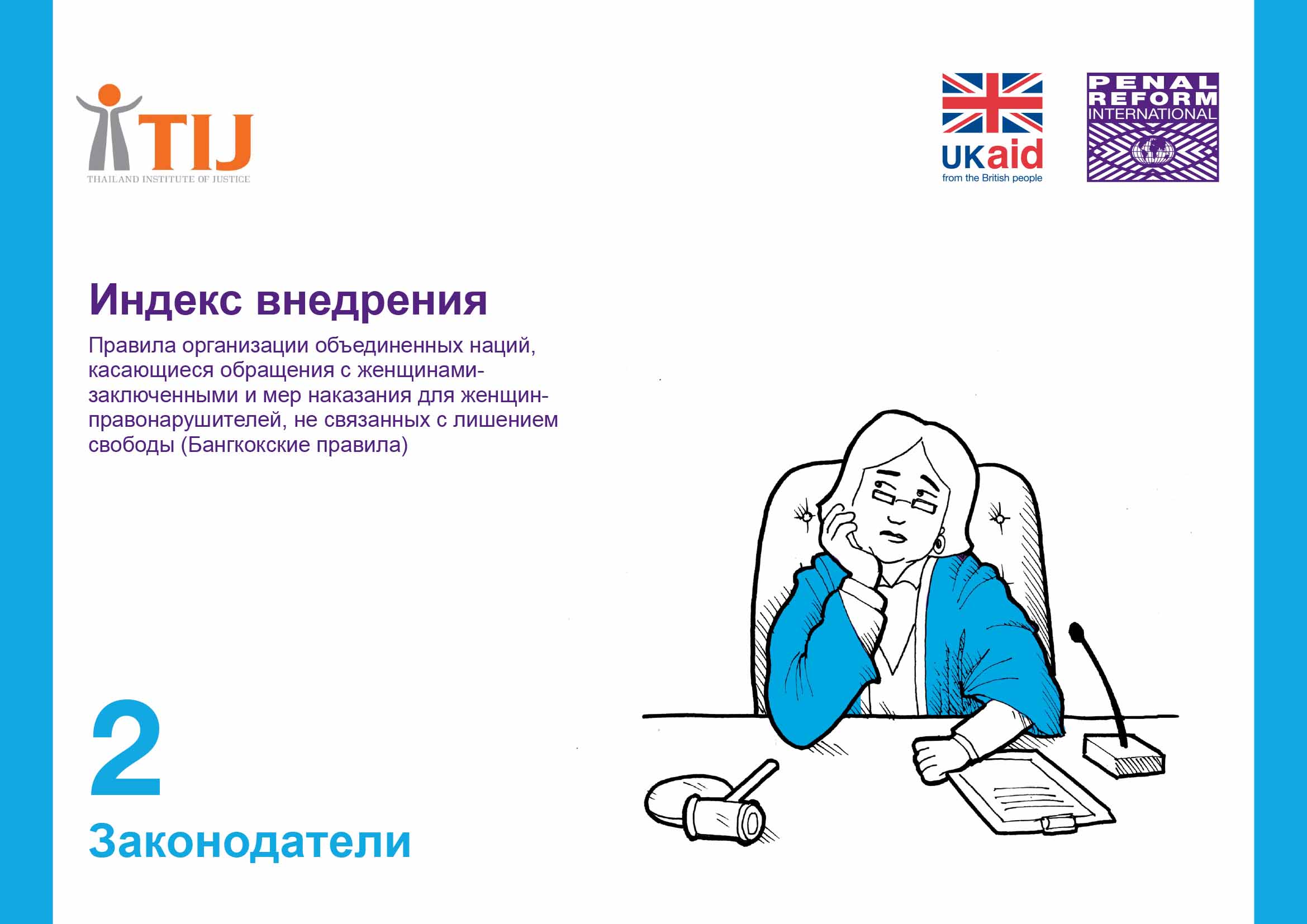 Термин «законодатели» означает отдельные лица и организации, которые несут ответственность за написание и принятие законов. В демократических странах законодателями являются политические деятели, избираемые гражданами этих стран. К ним относятся парламентарии, члены законодательных собраний или национальных собраний.МЕРЫ НАКАЗАНИЯ, НЕ СВЯЗАННЫЕ С ЛИШЕНИЕМ СВОБОДЫАльтернативы задержанию и тюремному заключениюПравила 57, 58 и 60Существуют ли законодательные акты, призванные максимально сократить число случаев задержания и тюремного заключения женщин согласно положениям Токийских и Бангкокских правил? Да НетЕсли да, то расскажите, пожалуйста, об этом подробнее.      Ведется ли работа над уголовным кодексом и уголовно-процессуальным кодексом, а также над другими соответствующими законами для обеспечения того, чтобы у судебных органов было достаточно альтернатив предварительному задержанию и тюремному заключению, которые учитывали бы гендерные потребности? Да НетРасскажите, пожалуйста, об этом подробнее.      Преступления, связанные с наркотическими веществамиПравило 62Предусматривает ли законодательство альтернативы тюремному заключению для женщин, совершивших определенные преступления, связанные с наркотиками, а также условия для создания служб лечения наркозависимости на местах? Да НетЕсли да, то расскажите, пожалуйста, об этом подробнее.Предусматривает ли законодательство возможность для женщин, обращающихся в центры по лечению наркотической зависимости, получать обслуживание как пациенты, а не как правонарушители, даже если хранение и употребление наркотиков являются уголовным преступлением? Да НетЕсли да, то опишите, пожалуйста, характер применения таких законов – применяются ли какие-либо ограничения или условия?Беременные женщины и женщины с детьми на иждивенииПравило 64Предусматривает ли законодательство возможность рассмотрения судами мер и санкций, не связанных с лишением свободы, для женщин-правонарушителей, которые беременны или имеют детей на иждивении? Да НетПожалуйста, опишите такие законы.В случае использования рекомендаций по вынесению приговоров, содержат ли такие рекомендации положения по ограничению использования тюремного заключения для беременных женщин и женщин, имеющих детей на иждивении? Да НетЕсли да, то опишите, пожалуйста, такие положения в подробностях.      Если рекомендации по вынесению приговоров не используются, то принимаются ли иные меры и санкции, такие как установление специальных критериев в законодательстве, для обеспечения того, чтобы при вынесении приговоров беременным женщинам и женщинам, имеющих детей на иждивении, суды отдавали предпочтение мерам и санкциям, не связанным с лишением свободы, вместо тюремного заключения? Да НетПожалуйста, поясните.      Вынесение приговора: учет смягчающих факторовПравило 61Предоставляет ли законодательство судам, выносящим приговоры женщинам-правонарушителям, полномочия учитывать смягчающие факторы, относящиеся к истории преступления, социальным обстоятельствам, в которых оказалась женщина-правонарушитель, включая историю виктимизации, ее обязанности по уходу, причины совершения преступления и степень его серьезности — наряду с другими факторами, которые могут являться причиной совершения преступления, с тем чтобы предусмотреть возможность для проявления снисхождения? Да НетРасскажите, пожалуйста, об этом подробнее.      Существуют ли какие-либо рекомендации по вынесению приговоров или иные виды рекомендаций, предусматривающие наделение судей полномочиями при вынесении приговоров женщинам, учитывая их историю, обстоятельства и уязвимые моменты, а также обязанности женщин по уходу? Да НетРасскажите, пожалуйста, об этом подробнее.      Необходимо ли привлечение служб условного освобождения или социальных служб к составлению отчетов о социальных расследованиях в отношении некоторых или всех женщин перед вынесением приговора? Да НетРасскажите, пожалуйста, об этом подробнее: в каких случаях отчеты о социальных расследованиях являются обязательными (если они вообще необходимы) и кто несет ответственность за их составление?      Женщины, нуждающиеся в защитеПравило 59Проводился ли в последнее время пересмотр законодательных положений, политик, программ и практик, относящихся к профилактике преступлений с учетом обновленного документа «Типовые стратегии и практические меры по устранению насилия по отношению к женщинам в области профилактики преступлений и уголовного судопроизводства», принятого Генеральной Ассамблеей Организации Объединенных Наций в марте 2011 года, для определения того, отвечают ли они требованиям профилактики и устранения насилия по отношению к женщинам? Да НетЕсли да, то изменялось ли в последнее время законодательство, с тем чтобы обеспечить защиту женщин от насилия, с учетом обновленного документа «Типовые стратегии и практические меры по устранению насилия по отношению к женщинам в области профилактики преступлений и уголовного судопроизводства»? Да НетЕсли да, то укажите, пожалуйста, какие изменения были внесены.      Предусматривает ли законодательство меры по обеспечению того, чтобы женщины, задерживаемые в официальных местах задержания в целях их собственной защиты по причине отсутствия более подходящих альтернатив, не рассматривались в качестве заключенных? Например, существуют ли законодательные положения, включающие перечисленные ниже аспекты?Женщины могут в любой момент покинуть место своего нахождения по получении всей информации, 
относящейся к их ситуации, включая и информацию о рисках, которые угрожают им в случае их ухода			Женщины, оказавшиеся в неблагоприятной ситуации, могут в письменном виде выразить желание 
получить защиту														Им предоставляется вся информация об условиях пребывания в таких местах защиты, предоставляемых 
там услугах и процедурах ухода оттуда											Такие женщины содержатся изолированно от других заключенных							Персонал, ответственный за надзор и уход за ними, должным образом обучен принципам оказания этим женщинам 
конкретных видов помощи, отдавая должное их уязвимости и травме, которую они могли получить			Женщинам оказывается психологическая, социальная и правовая поддержка						Места содержания таких женщин регулярно инспектируются независимым судебным органом				Дети, находящиеся в конфликте с законом/несовершеннолетние нарушители женского полаПравило 65Предусматривает ли законодательство достаточный объем полномочий на всех этапах уголовного процесса и на разных уровнях системы ювенальной юстиции (или системы уголовного правосудия), с тем чтобы оградить несовершеннолетних от процедур уголовного правосудия? Да НетЕсли да, то расскажите, пожалуйста, об этом подробнее.Включают ли законодательные акты, указания по вынесению приговоров или критерии, установленные для вынесения судебных решений, какие-либо конкретные положения о несовершеннолетних нарушителях женского пола, призванные свести количество случаев их тюремного заключения к абсолютному минимуму, учитывая их гендерную и возрастную уязвимость и потенциально негативное воздействие тюремного заключения на их социальную реинтеграцию? Да НетПожалуйста, поясните.      Предусматривает ли законодательство достаточное количество специальных альтернатив предварительному задержанию и тюремному заключению, способных удовлетворить особые потребности детей, находящихся в конфликте с законом, в том числе особые потребности девочек? Да НетЕсли да, то какие это альтернативы?      Жертвы торговли людьми/иностранные гражданеПравило 66Ратифицированы ли Конвенция Организации Объединенных Наций против транснациональной организованной преступности и Протокол о предупреждении и пресечении торговли людьми, особенно женщинами и детьми, и наказании за нее, дополняющий эту Конвенцию, и если нет, то есть ли планы по ратификации этих документов? Да, ратифицированы Подписаны, но не ратифицированы Нет, но ведется работа по их ратификации НетЕсли Конвенция Организации Объединенных Наций против транснациональной организованной преступности и Протокол о предупреждении и пресечении торговли людьми, особенно женщинами и детьми, дополняющий эту Конвенцию, были ратифицированы, то включены ли их положения в национальное законодательство? Да НетПредусматривает ли законодательство максимально возможную защиту для жертв торговли людьми от вторичной виктимизации? Да НетВ частности, обеспечивает ли законодательство, чтобы:      Жертвы торговли людьми не становились объектами задержания, наложения штрафов или судебного преследования по причине нелегальности пересечения ими границы или проживания в странах транзита или назначения? Да НетЖертвы торговли людьми не подвергались судебному преследованию за преступления, связанные с торговлей людьми, такие как наличие поддельных паспортов или работа без соответствующего разрешения, даже если они дали свое согласие на получение поддельных паспортов или на работу без соответствующего разрешения? Да НетВне зависимости от того, разрешена ли проституция в законодательном порядке, жертвы торговли людьми, вовлеченные в сексуальную эксплуатацию, не подвергались судебному преследованию, даже если изначально они дали свое согласие на работу в секс-индустрии? Да НетЖертвы торговли людьми получали действенную защиту от мести со стороны торговцев людьми как до, так и после дачи показаний против них, включая предоставление жертвам разрешений на постоянное или временное проживание в стране назначения (как до, так и после дачи показаний), а также пользовались другими мерами защиты, такими как защита от идентификации их личности, включая, при необходимости, предоставление им новой идентифицирующей информации. Да НетПожалуйста, опишите вышеизложенное более подробно и представьте все прочие соответствующие положения законодательства, относящиеся к защите жертв торговли людьми.      УПРАВЛЕНИЕ ЖЕНСКИМИ ТЮРЬМАМИПрием, внесение в реестр и размещениеПравила 2–3Предусматривает ли законодательство возможность временной отсрочки вынесения приговора, чтобы позволить матери организовать уход за своим ребенком (детьми) перед поступлением в исправительное учреждение? Да НетПожалуйста, представьте подробности, в частности, укажите период такой отсрочки, возможность применения данного закона ко всем делам с участием женщин и т.д.      Гигиена и охрана здоровьяМедицинское обследование при поступлении: плохое обращение и издевательстваПравило 6(д)Содержит ли законодательство четкое указание на то, что издевательство является уголовным преступлением, и можно ли сказать, что термин «издевательство» недвусмысленно подразумевает насилие в условиях заключения, считая его одной из форм издевательства? Закон содержит положение о том, что издевательство является уголовным преступлением, но не включает недвусмысленного указания на насилие в условиях заключения. Закон содержит положение о том, что издевательство является уголовным преступлением, и включает недвусмысленное указание на насилие в условиях заключения. Закон не содержит положений о том, что издевательство является уголовным преступлением.Включает ли определение «изнасилования» оральный секс, а также вагинальный или анальный способы проникновения с помощью использования каких-либо предметов или любых частей тела преступника? Да НетРассматриваются ли в законодательстве другие формы сексуального насилия в местах лишения свободы в качестве форм плохого обращения или издевательства, в зависимости от их характера и степени жестокости? Да НетЕсли да, то приведите, пожалуйста, соответствующие законодательные положения.      Присутствует ли какое-либо законодательное требование об обязательном медицинском обследовании всех заключенных, поступающих в тюрьмы (места предварительного задержания), в том числе женщин, для выявления любых признаков плохого обращения и издевательств, включая признаки сексуальных домогательств и сексуального насилия, при условии полного соблюдения принципов конфиденциальности? (см. Правило 8) Да НетЕсли да, то приведите, пожалуйста, соответствующие законодательные положения.      Имеют ли женщины, предположительно ставшие жертвами плохого обращения или издевательств, в том числе сексуального насилия, доступ к независимой медицинской оценке своих случаев? Да НетЕсли да, то приведите, пожалуйста, соответствующие законодательные положения.      Имеют ли женщины, предположительно ставшие жертвами сексуального насилия, доступ к независимой юридической оценке своих случаев? Да НетЕсли да, то приведите, пожалуйста, соответствующие законодательные положения.      Каким образом инициируется такая юридическая оценка? Кто несет ответственность за проведение расследований?      Предоставляется ли таким заключенным бесплатная правовая помощь во время процесса? Да НетВрачебная тайнаПравило 8Существуют ли законодательные акты, в том числе касающиеся тюрем, которые гарантируют сохранение врачебной тайны? Да НетСодержат ли их положения четкое указание на право женщины сохранить в тайне историю своего репродуктивного здоровья? Да Нет Другое — пожалуйста, поясните.      Содержится ли в законодательстве четкий запрет на проведение влагалищных обследований без согласия женщин-заключенных? Да НетСодержится ли в законодательстве четкий запрет на проведение тестов на девственность у арестованных, задержанных женщин или у женщин, находящихся в заключении? Да Нет Нет, но такой практики и не существуетМедицинские обследования детей, поступающих в тюрьмыПравило 9Указывают ли положения о тюрьмах или любые другие законы, правила или постановления, что процедуры приема в женские исправительные учреждения должны включать в себя проведение медицинских обследований детей, сопровождающих женщин-заключенных, врачом-педиатром? Да НетПсихическое здоровье и помощьПравило 12Существуют ли законодательные акты, позволяющие женщинам-заключенным, нуждающимся в специализированной психологической помощи, отсутствующей в условиях исправительного учреждения, пользоваться услугами здравоохранения, доступными на местах? Да НетЕсли да, то приведите подробности, например, условия использования этих услуг и способы выявления потребностей в специализированной психологической помощи.      Присутствует ли законодательное требование о предоставлении заболевшей женщине всей информации о вариантах, рисках и ожидаемых результатах лечения, а также о ее участии в планировании лечения и в принятии решений о лечении? Да НетПрофилактика и лечение ВИЧ, уход и поддержкаПравило 14Существуют ли законодательные акты по обеспечению предоставления женщинам-заключенным услуг по профилактике и лечению ВИЧ/СПИДа и оказанию соответствующего ухода в тюрьмах, в том числе реагированию на их особые гендерные потребности, в рамках национальной сети? Да НетЕсли да, то поясните, пожалуйста, что конкретно предусматривают такие их положения.      Программы лечения наркотической зависимости и токсикоманииПравило 15Существуют ли законодательные акты по обеспечению того, чтобы заключенным, в том числе в женских тюрьмах, предлагалось лечение наркозависимости на добровольной основе? Да Да, но для наркозависимых заключенных лечение является обязательным НетЕсли да, то поясните, пожалуйста, что конкретно предусматривают такие положения.      Безопасность и охранаОбыскиПравила 19–20Существует ли в законодательстве и на практике полный запрет на любые виды личных обысков, включая обхлопывание, обыски с полным раздеванием и инвазивные личные обыски женщин мужским персоналом? Да НетЕсли нет, то какие виды обысков могут проводиться мужским персоналом?      Требует ли законодательство, чтобы при подозрении на наличие в теле женщины-заключенной незаконного вещества для обнаружения этого вещества были использованы альтернативные методы досмотра вместо инвазивных личных обысков? Да НетСодержится ли законодательстве описание случаев, когда необходимы обыски женщин-заключенных с полным раздеванием и инвазивные обыски женщин-заключенных, если такие случаи вообще предусмотрены, и ограничиваются ли они исключительными обстоятельствами? Да НетЕсли такие случаи предусмотрены, то в каких обстоятельствах проводятся: (a) обыски с полным раздеванием; (б) инвазивные обыски?      Существует ли законодательное требование об обязательном получении письменного разрешения на обыски с полным раздеванием и инвазивные обыски у руководителя учреждения с занесением в документ причины проведения обыска? Да Да, такие поиски необходимо согласовывать, но не в письменном виде Только инвазивные обыски необходимо согласовывать инвазивные обыски необходимо согласовывать, но не в письменном виде НетСущетвует ли законное требование фиксации причины обыска?  Да НетПредписывает ли закон, кто может проводить инвазивные обыски, если это имеет место, и если они неизбежны?  Да НетЕсли да, кто может проводить инвазивные обыски?  Медицинский сотрудник-женщина, не предоставляющая регулярные медицинские услуги тюрьме  Медицинский сотрудник-женщина с достаточными медицинскими знаниями и навыками для безопасного проведения обыска Врач Медсестра Сотрудники службы безопасности или другие сотрудники (безотносительно прохождения обучения) Прочее: пожалуйста, укажите Если инвазивный обыск может быть проведен медицинским специалистом, запрещает ли закон проведение инвазивного обыска тем же медицинским специалистом, который будет в дальнейшем осуществлять лечение данного заключенного? Да НетДисциплина и наказанияПравила 22, 23 и 24Содержит ли законодательство четкий запрет на помещение в штрафной изолятор/одиночное содержание в отношении беременных женщин, женщин с грудными детьми и кормящих матерей? Да НетСодержит ли законодательство четкий запрет на дисциплинарные взыскания, не допускающие контакта женщин-заключенных с семьей? Да НетСодержит ли законодательство четкий запрет на применение средств усмирения к женщинам во время родовых схваток, при родах и сразу после родов? Да НетИнформация для заключенных и подача ими жалоб; инспекцииПравило 25Требует ли законодательство наличия конфиденциальной системы подачи жалоб, которая предусматривала бы неприменение цензуры в отношении жалоб, подаваемых заключенными в центральную тюремную администрацию, судебные и другие независимые органы? Да НетТребует ли законодательство проведения независимого расследования судебными или другими компетентными органами (например, парламентом) всех жалоб на случаи злоупотребления, плохого обращения и издевательств, включая сексуальные домогательства и изнасилования, подаваемых женщинами-заключенными, с полным соблюдением принципа конфиденциальности (т. е. в случаях сексуальных домогательств, когда жертва не хочет, чтобы о случившемся стало известно, по причине социокультурного давления или по личным причинам, врач, проводящий медицинское обследование, следственные органы и суды обязаны сотрудничать в целях охраны частной жизни жертвы)? Да Нет Другое — пожалуйста, пояснитеЕсли да, пожалуйста, поясните, кто несет ответственность за проведение таких расследований и кто по закону является ответственным за работу с результатами расследований.      Требует ли законодательство формирования независимого механизма мониторинга всех мест задержания? Да НетРатифицирован ли Факультативный протокол к Конвенции против пыток (ФПКПП) и установлен ли национальный превентивный механизм (НПМ), как того требуют его положения, с целью укрепления мер по защите всех заключенных, в том числе женщин и девочек, от любых видов плохого обращения и злоупотреблений? Да НетТребуют ли соответствующие законы и/или нормативы, чтобы в штате всех независимых органов, осуществляющих мониторинг мест задержания, входило достаточное число женщин? Да НетКонтакты с внешним миромПравила 26, 27 и 28Какое количество посещений, писем и телефонных звонков разрешено для женщин-заключенных в месяц/год, и как это соотносится с соответствующими показателями для мужчин-заключенных?      Разрешает ли законодательство (включая положения или правила о тюрьмах) тюремным администрациям по своему усмотрению увеличивать количество посещений/писем/телефонных звонков, разрешенных женщинам-заключенным, с тем чтобы сгладить ощущение отдаленности от семьи/детей и компенсировать неудобства в связи с тем, что они содержатся далеко от дома? Да Нет Другое — пожалуйста, поясните.Позволяет ли законодательство тюремным администрациям разрешать заключенным временно покидать исправительное учреждение по причинам медицинского, образовательного, профессионального или семейного характера и давать такие разрешения в кратчайшие сроки после поступления в исправительное учреждение и так часто, как только возможно, принимая во внимание факторы риска и семейные обстоятельства данного заключенного? Да НетИмеют ли заключенные законное право на супружеские свидания, и наделены ли женщины-заключенные этим правом наравне с мужчинами? Супружеские свидания не разрешены Такое право есть только у мужчин-заключенных, у женщин-заключенных такого права нет Да, но к женщинам-заключенным применяются иные условия ДаЕсли к женщинам-заключенным применяются иные условия, то каковы эти условия?      Предусматривается ли в законодательстве (включая положения или правила о тюрьмах) возможность физического контакта женщин-заключенных со своими детьми во время посещения? Да НетБеременные женщины, кормящие матери и женщины с детьми в исправительном учрежденииПравила 49 и 52Требует ли законодательство, чтобы решения о возможности допуска детей к проживанию со своими матерями в исправительном учреждении и удаления их из исправительного учреждения принимались с максимальным учетом интересов детей и основывались на индивидуальной оценке каждого случая? Да НетЕсли нет, пожалуйста, поясните, что включают в себя законодательные положения, относящиеся к допуску детей к проживанию со своими матерями в исправительном учреждении и к удалению их из исправительного учреждения.      Если нет, то существует ли какая-либо процедура принятия решений, которая учитывает индивидуальные обстоятельства в допустимом возрастном диапазоне, и предоставляется ли письменное обоснование вынесенных решений?      Если да, то отметьте вопросы для оценки законодательных положений:Дети могут оставаться в исправительном учреждении до наступления возраста, установленного в законодательстве, 
после чего проводится оценка ситуации и принимается решение об удалении ребенка из исправительного учреждения 
с максимальным учетом интересов данного ребенка											В законодательстве не предусмотрено какого-либо минимального или максимального возраста; закон требует 
проведения регулярных (например, ежегодных) оценок ситуации на индивидуальной основе						В законодательстве не предусмотрено какого-либо минимального или максимального возраста; закон требует проведения регулярных (например, ежегодных) оценок ситуации по рекомендации группы специалистов, несущих ответственность за уход и защиту ребенка, находящегося в исправительном учреждении (например, психолога,  социального работника, медицинского специалиста)		Оценки проводятся организациями по защите детства в сотрудничестве с администрацией и специалистами данного 
исправительного учреждения (врачами, социальным работником и психологом), а также на основании бесед с матерью и ребенком	При этом учитываются следующие факторы: условия содержания и качество ухода, получаемого ребенком в данном исправительном учреждении, а также качество ухода, который ребенок предположительно будет получать за пределами исправительного учреждения, доступ ребенка к школьному образованию, в зависимости от его возраста, а также остаток срока тюремного заключения его матери	Решение об удалении ребенка из исправительного учреждения принимается только в случае подбора для него альтернативного
места содержания удовлетворительного качества											ОСОБЫЕ КАТЕГОРИИЗаключенные, находящиеся под арестом или ожидающие судаПравило 56Требует ли законодательство, чтобы женщины, содержащиеся под арестом, находились в строгой изоляции от мужчин, содержащихся под арестом, и охранялись исключительно женским персоналом? Да Нет Они должны содержаться в изоляции от мужчин-заключенных, однако среди охранников есть мужчиныСуществует ли законодательное требование о проведении медицинских обследований заключенных незамедлительно после их поступления в места предварительного задержания согласно Правилу 24 МСП, Принципу 24 Свода принципов и Правилу 6 (e) Бангкокских правил? Да НетТребует ли законодательство, чтобы эти медицинские обследования проводились врачом, работающим независимо от тюремной службы здравоохранения и подчиняющимся Министерству здравоохранения? Да НетСуществует ли законодательное положение о том, что если задержанная женщина/женщина-заключенная выразит желание быть осмотренной женщиной-врачом, то ее просьба должна быть выполнена, за исключением случаев невозможности оперативного прибытия женщины-врача сразу после поступления подавшей просьбу женщины в исправительное учреждение? Да НетЕсли пригласить женщину-врача для проведения обследования невозможно, предусматривает ли законодательство присутствие на обследовании сопровождающей? Да НетЯвляются ли, согласно законодательству, медицинские обследования обязательными, если и когда заключенные после вынесения приговора переводятся в исправительные учреждения, с целью выявления любых признаков плохого обращения в период предварительного задержания (См. Правило 6 e) и принятия необходимых мер, если такие признаки были выявлены? Да НетСуществуют ли законодательные требования для обеспечения того, чтобы в период предварительного задержания у заключенных имелась возможность незамедлительно получить юридическую консультацию в течение не более чем сорока восьми часов после ареста или задержания? Да НетЕсли задержанная женщина не может получить юридическую консультацию, то требует ли закон от тюремной администрации содействовать ей в обращении к адвокату, например, путем предоставления информации об адвокате и организациях, предлагающих юридическую и/или параюридическую помощь, а также средств для связи с юристами или юридическими организациями? Да НетЕсли заключенные не могут позволить себе воспользоваться услугами адвоката, то предоставляется ли юридическая помощь задержанным? Да НетЕсли да, то приведите, пожалуйста, подробности данной процедуры и участвующих лиц.      Существуют ли законодательные акты, наделяющие лиц, которые находятся в предварительном заключении, правом незамедлительно сообщить о своем задержании семьям, и обеспечиваются ли лица, находящиеся в предварительном заключении, средствами связи с их семьями и друзьями, а также возможностью их посещения членами семьи и друзьями? Какие ограничения (если они есть) накладываются на такие посещения и кто устанавливает эти ограничения?      [См. также Правило 25, касающееся подачи жалоб о злоупотреблениях]Несовершеннолетние заключенные женского полаТребует ли законодательство размещения несовершеннолетних заключенных женского пола в строгой изоляции от несовершеннолетних заключенных мужского пола и от взрослых женщин-заключенных? Да Нет Они должны содержаться отдельно от несовершеннолетних заключенных мужского пола, но не от взрослых женщин-заключенных.Требует ли закон, чтобы надзор за несовершеннолетними заключенными женского пола осуществлялся только женским персоналом? Да Нет [См. также Правила 6 (e), 7 и 25]Иностранные гражданеПравило 53Существуют ли двусторонние или многосторонние соглашения о переводе заключенных, являющихся иностранными гражданами, в их родные страны в соответствии с Типовым соглашением о переводе заключенных, являющихся иностранными гражданами, и рекомендациями по обращению с заключенными, являющимися иностранными гражданами, на основании заявления или информированного согласия заключенного? Да Такие соглашения существуют, однако для перевода заключенного не требуется его информированного согласия НетПредусматривают ли двусторонние или многосторонние соглашения рассмотрение переселения ребенка (детей), проживающего(их) с женщиной-заключенной, из исправительного учреждения в его (их) родную страну с максимальным учетом интересов ребенка (детей) и в консультации с его (их) матерью, самим ребенком (детьми), его (их) родственниками на родине и/или другими лицами, которые могут нести ответственность за данного ребенка (детей)? Да НетЕсли да, пожалуйста, поясните, что включают в себя эти соглашения, указав, когда рассматривается вопрос о переселении/переводе ребенка/детей и как обеспечивается максимальная защита интересов ребенка.      ГЛАВА 3: РАБОТНИКИ ПРАВООХРАНИТЕЛЬНЫХ ОРГАНОВ И СИСТЕМЫ УГОЛОВНОГО ПРАВОСУДИЯ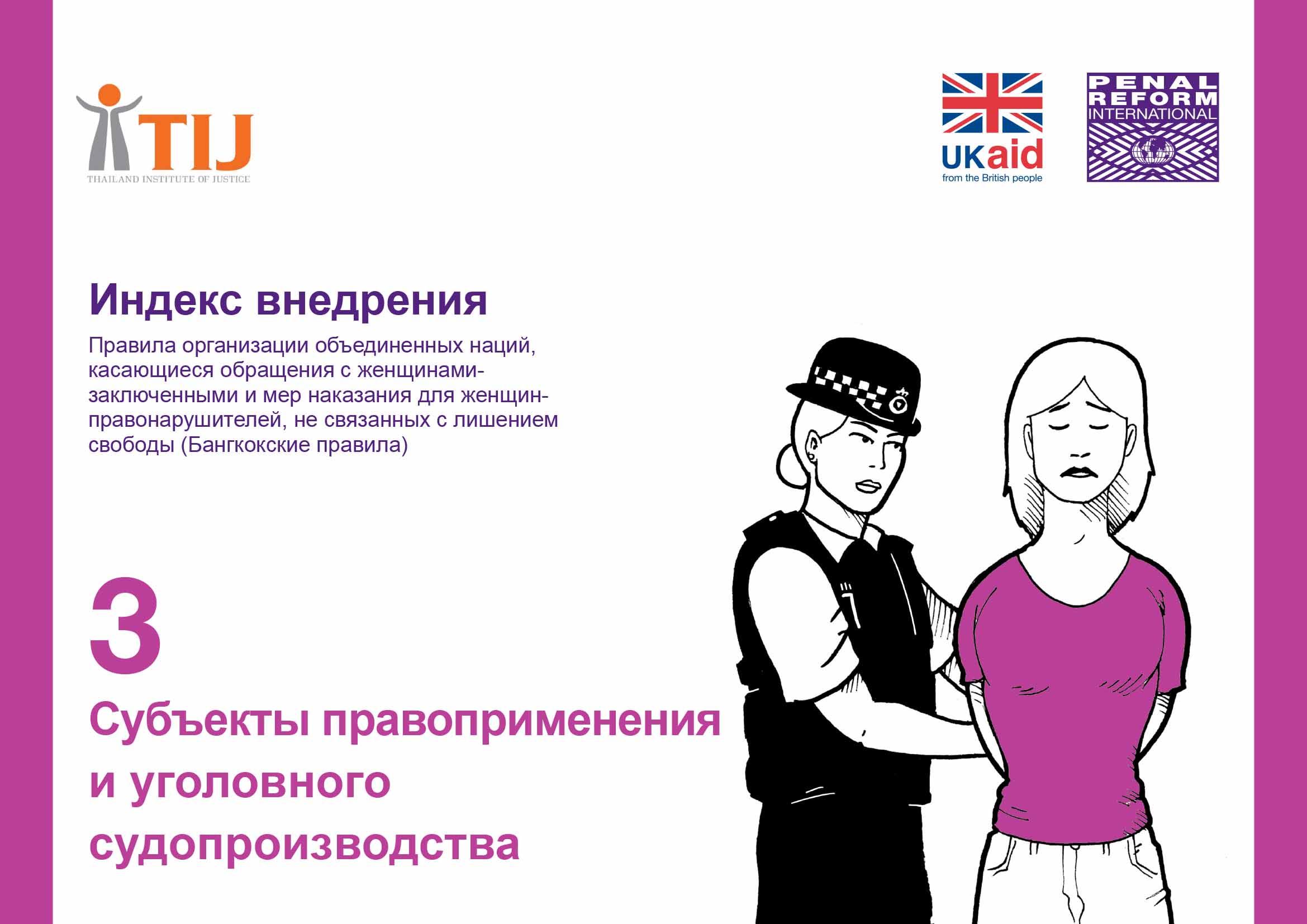 Данная глава содержит вопросы, адресованные сотрудникам полиции, обвинения и судебных органов. Вопросы, адресованные тюремной администрации/персоналу тюрем, содержатся в Главе 4. Под заголовком каждого правила или набора правил перечислены институты/лица, которым адресован каждый конкретный вопрос.МЕРЫ НАКАЗАНИЯ, НЕ СВЯЗАННЫЕ С ЛИШЕНИЕМ СВОБОДЫАльтернативы задержанию и тюремному заключениюПравила 57, 58 и 60Все институты системы уголовного правосудияПрисутствует ли диалог/консультационный процесс между органами, определяющими политику, законодателями и институтами уголовного правосудия, призванный разработать политики и меры максимального снижения количества случаев тюремного заключения женщин в соответствии с положениями Токийских правил и Бангкокских правил? Да НетЕсли да, то расскажите, пожалуйста, об этом подробнее.      Преступления, связанные с наркотическими веществамиПравило 62Все институты системы уголовного правосудияУстановлено ли многосекторальное сотрудничество между правоохранительными органами, учреждениями здравоохранения и юстиции, прав человека, соцобеспечения и контроля за оборотом наркотиков, призванное создавать основу для деятельности по поддержанию работы добровольческих и общественных служб, предназначенных для лиц, принимающих наркотики, в том числе для наркозависимых правонарушителей, в качестве альтернативы тюремному заключению? Да НетЕсли да, то расскажите, пожалуйста, об этом подробнее.      Если на местах действуют программы лечения наркозависимости, установлен ли эффективный координационный механизм между системой здравоохранения/лечения наркозависимости и системой уголовного правосудия для перенаправления женщин, совершивших преступления, связанные с наркотиками, которые и сами являются наркозависимыми, в программы лечения, имеющиеся  на местах? Да НетЕсли да, то расскажите, пожалуйста, об этом подробнее.      Беременные женщины и женщины с детьми на иждивенииПравило 64Суды/органы юстиции:Пересматривались и при необходимости изменялись ли положения национального законодательства и, в соответствующих случаях, указания по вынесению приговоров, с тем чтобы включить в них полномочия для судов по рассмотрению мер и санкций, не связанных с лишением свободы, для женщин-правонарушителей, которые беременны или имеют детей на иждивении, и были ли эти полномочия реализованы? Да НетПожалуйста, приведите подробности и примеры.      В тех случаях, когда указания по вынесению приговоров не используются, разработаны ли какие-либо дополнительные указания или критерии для обеспечения того, чтобы суды как можно чаще отдавали предпочтение мерам и санкциям, не связанным с лишением свободы, вместо тюремного заключения, для женщин-правонарушителей, которые беременны или имеют детей на иждивении? Да НетРасскажите, пожалуйста, об этом подробнее.      ВЫНЕСЕНИЕ ПРИГОВОРА: УЧЕТ СМЯГЧАЮЩИХ ОБСТОЯТЕЛЬСТВПравило 61Суды/органы юстиции:Пересматривались и, если необходимо, изменялись ли положения законодательства и/или указания по вынесению приговоров для наделения судов, выносящих приговоры женщинам-правонарушителям, полномочиями учитывать различные смягчающие факторы, такие как уголовная история женщины-правонарушителя, социальные обстоятельства, в которых она оказалась, включая историю виктимизации, а также ее обязанности по уходу? Да НетЕсли да, то реализуются ли такие полномочия на практике? Пожалуйста, поясните и приведите примеры, если они есть.      Положения, действующие после вынесения приговораПравило 63Суды, ответственные за вынесение решения об условно-досрочном освобождении:При вынесении судами решений об условно-досрочном освобождении принимаются ли во внимание сведения об обязанностях женщин-заключенных по уходу, а также их особые потребности, связанные с социальной реинтеграцией? Если эти факторы влияют на вынесение решения, то поясните, пожалуйста, каким образом.      Женщины, нуждающиеся в защитеПравило 59Полиция, обвинение и судебные органыОбеспечивают ли практики правоприменения и уголовного правосудия максимальную степень защиты жертв насилия на гендерной почве? Да Нет Если да, то поясните, пожалуйста, каким образом. Включают ли программы подготовки работников правоохранительных органов и системы уголовного правосудия изучение стратегий и методов, призванных защищать женщин от насилия на гендерной почве, в том числе изучение проблем гендерной уязвимости и соответствующих стандартов, связанных с правами человека, в соответствии с указаниями, содержащимися в обновленном документе «Типовые стратегии и практические меры по устранению насилия по отношению к женщинам в области профилактики преступлений и уголовного правосудия», принятом Генеральной Ассамблеей Организации Объединенных Наций в декабре 2010 года. Да НетЕсли да, то предоставьте, пожалуйста, основную информацию об элементах программ подготовки.      Создан ли работниками правоохранительных органов и системы уголовного правосудия эффективный механизм сотрудничества с организациями/ведомствами, осуществляющими управление приютами/убежищами для женщин, которые нуждаются в защите? Да НетЕсли да, то опишите суть такого механизма сотрудничества.      Судебные органыЕсли женщины содержатся в местах официального задержания в целях их защиты, то производятся ли регулярные инспекции этих мест задержания независимым судебным органом? Да НетДети, находящиеся в конфликте с законом/несовершеннолетние нарушители женского полаПравило 65Могут ли представители полиции, прокуратуры и судебных органов использовать свои полномочия на всех этапах уголовного процесса и на разных уровнях системы ювенальной юстиции, с тем чтобы оградить несовершеннолетних от процедур уголовного правосудия?Полиция	 Да	 НетПрокуратура	 Да	 НетСуды		 Да	 НетУстановлены ли в законодательстве критерии или указания, которые наделяют полицию, прокуратуру или другие органы, занимающиеся делами несовершеннолетних, полномочиями действовать по их собственному усмотрению, не прибегая к официальным слушаниям этих дел?Полиция	 Да	 НетОбвинение	 Да	 НетСуды		 Да	 НетЕсли да, то делается ли в таких критериях или указаниях ссылка на конкретные, уязвимые гендерные аспекты, касающиеся несовершеннолетних нарушителей женского пола в этом контексте? Пожалуйста, поясните.      Учитывают ли институты уголовного правосудия уязвимые гендерные аспекты, касающиеся несовершеннолетних нарушителей женского пола, и отдают ли предпочтение предупреждениям, дивергенции и другим мерам, не связанным с лишением свободы, вместо тюремного заключения? Пожалуйста, приведите примеры, если таковые есть.      Жертвы торговли людьми/иностранные гражданеПравило 66Если Конвенция Организации Объединенных Наций против транснациональной организованной преступности и Протокол о предупреждении и пресечении торговли людьми, особенно женщинами и детьми, дополняющий эту Конвенцию, были ратифицированы, а национальное законодательство было соответствующим образом пересмотрено: Да НетВключены ли положения Конвенции и Протокола в программы обучения работников правоохранительных органов и системы уголовного правосудия? Да НетВне зависимости от того, были ли вышеуказанные документы ратифицированы и включены в национальное законодательство, укажите, подчеркивается ли в программах обучения работников правоохранительных органов и системы уголовного правосудия необходимость защиты жертв торговли людьми и предотвращения их вторичной виктимизации, в том числе путем недопущения их тюремного заключения и защиты от мести со стороны торговцев людьми, если жертвы дадут против них свидетельские показания? Пожалуйста, поясните.      УПРАВЛЕНИЕ ЖЕНСКИМИ ТЮРЬМАМИПриемПравило 2Предусматривает ли законодательство возможность временной отсрочки вынесения приговора, чтобы позволить матери организовать уход за своим ребенком (детьми) перед поступлением в исправительное учреждение? Да НетЕсли да, пожалуйста, расскажите о практическом применении данного закона, указав статистические данные о количестве таких отсрочек вынесения приговора, и сообщите, применяется ли данное право только в определенных случаях (например, в отношении лиц, совершивших мелкие правонарушения).      Гигиена и охрана здоровьяМедицинские обследования на этапе приема: выявление признаков издевательств и плохого обращенияПравило 6 (e)Прокуратура и судебные органыЕсли на этапе приема заключенные сообщают, что стали жертвами плохого обращения или издевательств, в том числе на гендерной почве, то предоставляется ли им доступ к независимой юридической оценке их дел — как законодательно, так и на практике? Да Нет Другое — пожалуйста, поясните.Имеют ли такие лица доступ к бесплатной юридической помощи во время процесса? Да НетБезопасность и охранаИнформация для заключенных и подача ими жалобПравило 25(1)Судебные органыПроходят ли цензуру жалобы, подаваемые заключенными в судебные органы? Присутствуют ли механизмы и меры по защите конфиденциальности таких жалоб? Пожалуйста, поясните.      Все ли подозрения о случаях издевательства и плохого обращения, в том числе сексуального насилия, расследуются своевременно, эффективно и беспристрастно? Пожалуйста, опишите соответствующие процедуры и назовите ответственные институты.      Кто проводит такие расследования?      Инспекции/мониторинг тюремВ тех случаях, когда инспекции тюрем проводятся судебными органами:Правило 25(3)Если за мониторинг мест задержания, где содержатся женщины, несут ответственность судебные органы, следят ли они за тем, чтобы в их штат входили женщины? Да НетИССЛЕДОВАНИЕ, ПЛАНИРОВАНИЕ, ОЦЕНКА И ПОВЫШЕНИЕ 
ОБЩЕСТВЕННОЙ ОСВЕДОМЛЕННОСТИПравила 67–70Приняты ли органами уголовного правосудия какие-либо меры и выделены ли ресурсы по обеспечению интеграции исследовательских и прочих данных в их работу, посвященную женщинам и детям женщин в системе уголовного правосудия? Да НетЕсли да, пожалуйста, сообщите, какие мероприятия осуществляются.      Было ли обеспечено институтами уголовного правосудия регулярное проведение независимых внутренних оценок политик и программ с целью оценки результатов, их модифицирования/изменения (если необходимо) и перенятия и распространения примеров удачной практики? Да НетЕсли да, пожалуйста, сообщите, какие мероприятия осуществляются.      Установлены ли связи/механизмы передачи информации между органами, ответственными за сбор информации от имени системы уголовного правосудия, и органами, ответственными за разработку политик и планов? Да НетЕсли да, то поясните, пожалуйста, как работает эта система.      Распространяют ли институты уголовного правосудия информацию о женщинах в рамках этой системы и об их детях, включая сведения о наиболее распространенных преступлениях, совершаемых женщинами, выносимых им приговорах, типичных историях этих женщин, количестве детей, пострадавших в результате конфликта их матерей с правосудием, а также другие сведения, способные повысить осведомленность общественности о вопросах, связанных с женщинами, преступностью, тюремным заключением и количеством пострадавших детей? Да НетЕсли да, то поясните, пожалуйста, как это осуществляется.      Принимают ли институты системы уголовного правосудия участие в просветительской деятельности и разработке программ обучения, которые осуществляются другими органами, включая соответствующие НПО, с целью повышения осведомленности о положении женщин и их детей в системе уголовного правосудия? Пожалуйста, поясните и приведите примеры.      Пересмотрели ли соответствующие министерства и институты системы уголовного правосудия программы обучения своего персонала и внесли ли в них положения Бангкокских правил?Полиция		 Да	 НетПрокуратура		 Да 	 НетСуды			 Да	 НетВ случае отрицательного ответа: есть ли такие планы либо предпринимаются ли соответствующие усилия?      Разрабатываются ли для сотрудников полиции, прокуроров, судей и, при необходимости, государственных защитников специальные программы обучения Бангкокским правилам, поддерживаемые другими обучающими материалами, разработанными на основе Бангкокских правил?Полиция		 Да	 НетПрокуратура		 Да 	 НетСуды			 Да	 НетВ случае отрицательного ответа, есть ли такие планы либо предпринимаются ли соответствующие усилия?      ГЛАВА 4: ТЮРЕМНАЯ АДМИНИСТРАЦИЯ/ПЕРСОНАЛ ТЮРЕМ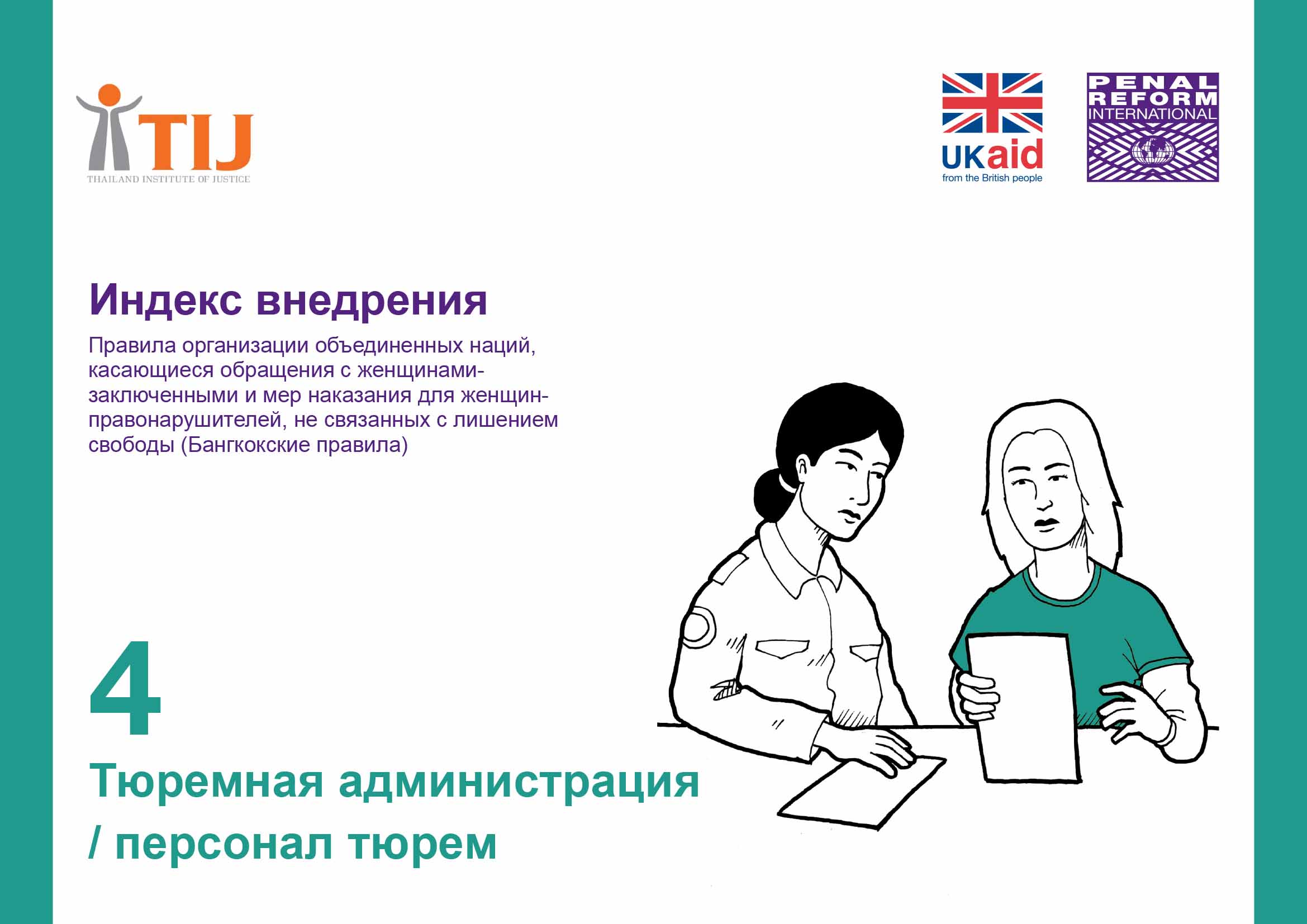 Вопросы в данной главе задаются руководителям тюремной системы, начиная с генерального директора и его/ее заместителей, управленческого персонала отдельных женских тюрем или тюрем с отделениями для содержания женщин, а также любому другому персоналу, занятому надзором и уходом за женщинами-заключенными.МЕРЫ НАКАЗАНИЯ, НЕ СВЯЗАННЫЕ С ЛИШЕНИЕМ СВОБОДЫПоложения, действующие после вынесения приговораПравило 63Разработаны ли инструменты оценки, учитывающие гендерные аспекты, необходимые для получения достоверных результатов оценки всей информации о женщине-заключенной, в том числе о ее потребностях, связанных с социальной реинтеграцией и обязанностями по уходу, с тем чтобы органы, ответственные за вынесение решений об условно-досрочном освобождении, смогли в каждом отдельном случае принять правильное решение? Да Нет В процессеПредоставляется ли органам, ответственным за вынесение решений об условно-досрочном освобождении, информация о потребностях женщин-заключенных, связанных с социальной реинтеграцией, в частности, информация о детях, которые могут у них родиться в исправительном учреждении или за его пределами, и об их интересах, вне зависимости от того, были ли разработаны инструменты оценки? Да НетСуществует ли законодательное требование или инструкции/правила для органов, ответственных за принятие решений об условно-досрочном освобождении, с тем чтобы они учитывали предоставляемые сведения об обязанностях женщины по уходу и о ее потребностях, связанных с социальной реинтеграцией? Да НетСотрудничает ли тюремная администрация с персоналом, занятым в системе условно-досрочного освобождения, социальными службами и другими органами, ответственными за надзор за условно-досрочно освобожденными заключенными, с тем чтобы освобожденные женщины получили необходимые им поддержку и содействие в переходный период? Да НетЕсли да, пожалуйста, поясните, как осуществляется такая координация.      Сотрудничает ли тюремная администрация со службами здравоохранения, если это необходимо для обеспечения ухода за условно-досрочно освобожденными женщинами, например, в части прохождения ими лечения наркотической зависимости или психических заболеваний? Да НетЕсли да, пожалуйста, поясните, как работает механизм этого сотрудничества.      Женщины, нуждающиеся в защитеПравило 59Были ли случаи помещения женщин в места официального задержания в целях их защиты? Да НетПринимает ли тюремная администрация все меры по обеспечению того, чтобы женщины, в исключительных обстоятельствах задерживаемые в официальных местах задержания в целях их собственной защиты по причине отсутствия более подходящих альтернатив, не рассматривались в качестве заключенных? Например, соблюдаются ли перечисленные ниже условия?Женщины могут в любой момент покинуть место своего нахождения по получении всей информации, относящейся 
к их ситуации, включая и информацию о рисках, которые угрожают им в случае их ухода					Женщины, оказавшиеся в неблагоприятной ситуации, могут в письменном виде выразить желание 
получить защиту															Им предоставляется вся информация об условиях пребывания в таких местах защиты, предоставляемых 
там услугах и процедурах ухода оттуда												Такие женщины содержатся изолированно от других заключенных								Персонал, ответственный за надзор и уход за ними, должным образом обучен принципам оказания этим женщинам 
конкретных видов помощи, отдавая должное их уязвимости и травме, которую они могли получить				Женщинам оказывается психологическая, социальная и правовая поддержка							Места содержания таких женщин регулярно инспектируются независимым судебным органом					УПРАВЛЕНИЕ ЖЕНСКИМИ ТЮРЬМАМИНедискриминация женщин-заключенныхПравило 1Разработаны ли тюремной администрацией политики управления тюрьмами, учитывающие гендерные аспекты, с тем чтобы обеспечить учет гендерных потребностей женщин-заключенных в характере управления и обращения с заключенными в целом? Да НетЕсли да, перечислите, пожалуйста, ключевые элементы таких политик.      Учитывают ли гендерно-ориентированные политики и практики управления тюрьмами особые потребности и уязвимость различных групп женщин-заключенных, связанные с их этническим происхождением, расой, национальностью, сексуальной ориентацией, возрастом или каким-либо другим статусом меньшинства? Да НетЕсли да, то приведите пояснения.      Все ли основные заинтересованные лица, которые должны быть вовлечены в лечение и реабилитацию женщин-заключенных, приняли участие в разработке таких политик в рамках всеобъемлющего консультационного процесса? Да НетЕсли да, то кто именно был вовлечен?Прием, внесение в реестр и размещениеПравило 2Существуют ли политики, законы, нормативы и/или правила, предоставляющие задержанным или находящимся в тюремном заключении женщинам с обязанностями по уходу возможность перед поступлением в исправительное учреждение организовать уход за своими детьми, с тем чтобы им были предоставлены защита и уход, необходимые для обеспечения их благополучия? Да НетЕсли да, то расскажите, пожалуйста, об этом подробнее.      Организованы ли специальные пункты приема для женщин, поступающих в исправительное учреждения, где им предоставляются средства связи, с тем чтобы они могли сообщить своим семьям о своем задержании и месте задержания? Да НетОбучен ли персонал исправительного учреждения профессиональному и чуткому подходу к вновь прибывшим женщинам и их детям, если они есть? Да Нет Другое — пожалуйста, поясните.Предоставляет ли персонал исправительного учреждения вновь прибывшим женщинам-заключенным письменную информацию на понятном им языке об их правах и обязанностях, процедурах реализации своих прав и выполнения обязательств, а также об источниках получения дополнительных сведений? Преподносится ли данная информация также и в устной форме — как неграмотным женщинам, так и грамотным, с тем чтобы убедиться, что правила им понятны, и дать им возможность задать вопросы? Да Нет Другое — пожалуйста, поясните.      Кроме того, объясняет ли персонал, как получить юридическую консультацию и, при необходимости, юридическую помощь, и оказывает ли персонал поддержку в обращении к адвокатам и другим юристам, если женщине необходима такая поддержка? Да Нет Другое — пожалуйста, поясните.      РеестрПравило 3Включают ли процедуры внесения заключенных в реестр регистрацию детей, которые будут находиться в исправительном учреждении со своими матерями, как минимум их имен и возраста? Да НетРегистрируются ли сведения о  детях, оставшихся за пределами исправительного учреждения, в том числе их адреса и сведения об опеке или попечительстве над ними? Да НетРазъясняются ли женщинам цели сбора данной информации и обеспечивают ли имеющиеся правила и практики защиту женщин от принуждения к предоставлению сведений о детях, оставшихся за пределами исправительного учреждения? Да НетСоблюдается ли конфиденциальность информации о детях женщин, находящихся в заключении, т. е. не передается ли она каким-либо лицам или учреждениям без согласия матери? Да НетЕсли нет, то кому сообщается данная информация?Какие меры принимаются для того, чтобы данная информация ни в коем случае не была использована в целях, не отвечающих максимально интересам детей?      РазмещениеПравило 4Сколько в стране женских исправительных учреждений и какой процент женщин отбывает наказание вдали от дома (например, более чем в часе езды на транспорте)?      Относится ли тюремная администрация с особым вниманием к необходимости размещения женщин как можно ближе к местам их проживания? Какие меры принимаются или планируются для обеспечения того, чтобы женщины размещались ближе к местам их проживания?      Гигиена и охрана здоровья [Вопросы, требующие предоставления более подробной информации о медицинских аспектах, приведены в Главе 5 «Тюремные медицинские службы»]ГигиенаПравило 5Имеют ли женщины-заключенные регулярный доступ к горячей воде для обеспечения своей собственной гигиены и гигиены содержащихся с ними детей? Пожалуйста, поясните (например, постоянный доступ, доступ несколько раз в неделю и т.п.).      Уделяется ли особое внимание потребностям в гигиене тех женщин, которые участвуют в приготовлении пищи, являются беременными или кормящими, а также женщин в менструальный и климактерический период? Да НетЕсли да, пожалуйста, расскажите о соответствующих правилах или мерах.      Имеют ли женщины бесплатный доступ к таким предметам гигиены, как мыло, зубные щетки, зубная паста, полотенца и гигиенические прокладки или тампоны? Да НетПожалуйста, укажите, каким образом и как часто женщинам предоставляются предметы гигиены и какие именно.      Медицинское обслуживаниеПравило 6Проходят ли женщины, поступающие в исправительное учреждение, полное медицинское обследование, проводимое квалифицированными медицинскими специалистами, включая врача и психолога? Да НетВ случае невозможности привлечения врача для обследования каждого заключенного непосредственно по поступлении в исправительное учреждение — когда проводится медицинское обследование?      Проводится ли медицинское обследование с соблюдением норм конфиденциальности, т. е. на индивидуальной основе, изолированно от других заключенных и в отсутствие немедицинского персонала? (См. Правило 8) Да НетЕсли женщина желает пройти обследование у врача женского пола, удовлетворяется ли это желание? (См. Правило 10) Да НетЕсли да, то что делается для приглашения женщины-врача в исправительное учреждение для проведения медицинского обследования, если в самом учреждении отсутствуют врачи женского пола?      Все ли медицинские обследования, проводимые при приеме, включают в себя выявление признаков насильственных действий, пыток или плохого обращения? Да НетЕсли женщина жалуется на пытки или плохое обращение, в том числе на перенесенное сексуальное насилие, проводится ли ее обследование на приоритетной основе, непосредственно при поступлении в исправительное учреждение? Да НетИмеют ли женщины, жалующиеся на плохое обращение и издевательства, в том числе изнасилование или другие формы сексуального насилия, право на прохождение обследования независимым медицинским специалистом? Да НетЕсли да, то как это право реализуется на практике?      Разработаны ли инструкции/письменные процедуры, касающиеся мер, которые должны быть приняты персоналом тюрем в случае жалоб женщины на плохое обращение или издевательства при поступлении в исправительное учреждение? Да НетЕсли да, то поясните, пожалуйста, что содержится в таких инструкциях/письменных процедурах.      Проходит ли персонал тюрем, включая медицинских работников, специализированное обучение чуткому и профессиональному реагированию на жалобы женщин на плохое обращение и издевательства? Да НетПравило 7Предоставляется ли женщинам, ставшим жертвами плохого обращения и издевательств, в том числе сексуальных домогательств и изнасилования, полное и понятное объяснение их законных прав на подачу официальной жалобы в независимые судебные органы? Да НетЕсли женщина не говорит на языке, используемом в данном исправительном учреждении, получает ли она данное разъяснение при содействии квалифицированного устного переводчика? Да НетПредоставляется ли женщинам помощь в получении юридической консультации, прежде чем они примут решение о необходимости подачи формальной/законной жалобы? Да НетЕсли женщина принимает решение о возбуждении уголовного дела, получает ли она помощь при обращении к адвокату, услуги которого должны быть предоставлены ей бесплатно, если она не в состоянии оплатить их из собственных средств? Да НетЕсли да, пожалуйста, поясните, кто предоставляет такой женщине адвоката.      Существуют ли правила и процедуры по обеспечению того, чтобы все женщины, ставшие жертвами сексуального насилия, получали качественную и профессиональную помощь психолога — на протяжении того периода времени, который будет необходим? Да НетЕсли да, пожалуйста, поясните, каким образом организуется такая помощь и кто ее предоставляет?      Действуют ли правила и процедуры по обеспечению того, чтобы во всех подобных случаях были проведены необходимые медицинские обследования и назначено лечение любых осложнений гинекологического или репродуктивного характера, возникших в результате инцидента? Да НетПриняты ли меры по защите женщин, подавших жалобы на плохое обращение и издевательства, от мести персонала тюрем? Да НетЕсли да, то что включают в себя эти меры?      Правило 8Включают ли тюремные правила и нормативы, касающиеся медицинского обслуживания в тюрьмах, принцип и меры соблюдения врачебной тайны? Да НетСуществуют ли правила и процедуры по обеспечению того, чтобы ни один сотрудник данного исправительного учреждения, за исключением медицинских работников, не имел доступа к медицинской карте или информации о состоянии здоровья заключенного? Да НетЕсли да, то каким образом хранится медицинская документация?      Существуют ли правила и процедуры, запрещающие требовать от женщин-заключенных предоставления сведений об истории своего репродуктивного здоровья, а также прохождения влагалищных обследований без согласия женщины-заключенной? Да НетСуществует ли четкий запрет на проведение тестов на девственность у арестованных, задержанных женщин и женщин, находящихся в заключении, в тех странах, где такие тесты применяются? Да НетЕсли нет, то в каких обстоятельствах проводятся тесты на девственность и для чего они нужны?      Правило 9Содержат ли процедуры приема в женские тюрьмы положение о медицинском обследовании детей, находящихся с женщинами-заключенными, и приглашается ли для таких целей врач-педиатр? Да Нет Медицинские обследования детей, находящихся с женщинами-заключенными, проводятся, но не педиатром.Если да, то какие это процедуры?      Правило 10Какое министерство несет ответственность за медицинское обслуживание в тюрьмах, и если тюремные медицинские службы не находятся в ведении Министерства здравоохранения, то какова степень их сотрудничества с гражданскими службами здравоохранения?      Сотрудничают ли министерство, ответственное за тюрьмы, и Министерство здравоохранения в разработке стратегии и политики в целях удовлетворения гендерных потребностей женщин-заключенных в лечении, с тем чтобы получаемое ими обслуживание было равноценно тому, которое предоставляется по месту жительства?       Да НетСуществуют ли правила и процедуры для обеспечения того, чтобы женщины по возможности обслуживались женщинами-врачами или медсестрами? Да НетЕсли заключенная обращается с просьбой о прохождении обследования или лечения у женщины-врача или медсестры, то приглашается ли в исправительное учреждение женщина-врач или медсестра, при наличии такой возможности, за исключением ситуаций, требующих экстренного медицинского вмешательства? Да НетПожалуйста, приведите более подробную информацию о наличии в женских тюрьмах медицинских специалистов женского пола и о том, как удовлетворяются (и удовлетворяются ли) просьбы женщин-заключенных о прохождении обследования у женщины-врача или медсестры.      Правило 11Соблюдается ли во время медицинских обследований принцип сохранения врачебной тайны, который предусматривает отсутствие на таких обследованиях другого персонала, кроме медицинских работников, а также других заключенных? Да НетПроходят ли все врачебные консультации в отдельных помещениях, обязательно в отсутствии других заключенных и немедицинского персонала, за исключением случаев, когда обследуемая женщина отдельно просит о присутствии сопровождающей? Да НетЕсли нет, пожалуйста, укажите, что включает в себя организация консультаций.      Что произойдет, если из соображений безопасности врач попросит присутствовать на обследовании кого-либо из персонала?      Что произойдет, если сама пациентка попросит присутствовать на обследовании кого-либо из женского персонала, в том случае если врач, проводящий обследование, является мужчиной?      Психическое здоровье и помощьПравила 12–13Существуют ли политики, стратегии и меры по обеспечению психического здоровья лиц, находящихся в тюрьмах, особенно в женских, которые были бы направлены на обстановку в тюрьмах, режим, используемые практические меры, отношение персонала, а также учет индивидуальных психологических потребностей женщин-заключенных? Да НетОбучаются ли все сотрудники женских тюрем вопросам гендерной уязвимости, в том числе информируются ли они о периодах, когда женщины могут испытывать особый стресс и нуждаться в поддержке? Да НетСотрудничает ли тюремная администрация со службами на местах, включая неправительственные организации и другие организации на местах, занимающиеся вопросами психического здоровья и проблемами женщин? Да НетЕсли да, пожалуйста, поясните, что влечет за собой такое сотрудничество.      Есть ли возможность направить женщин, нуждающихся в специализированном лечении, недоступном в условиях тюрьмы, по месту жительства для получения медицинской помощи — при необходимости по решению суда? Да НетЕсли да, пожалуйста, поясните, как эта процедура работает на практике.      Профилактика и лечение ВИЧ, уход и поддержкаПравило 14Существует ли национальная политика и стратегия по обеспечению профилактики и лечения ВИЧ, ухода и поддержки в тюрьмах, в том числе по удовлетворению особых потребностей женщин-заключенных, в рамках национальной сети? Да НетПрограммы лечения наркотической зависимости и токсикоманииПравило 15Организована ли в женских тюрьмах работа служб лечения наркотической зависимости с учетом гендерных потребностей женщин-заключенных? Да НетПредлагается ли возможность лечения наркозависимости на добровольной основе? Да НетПрофилактика суицида и членовредительстваПравило 16Разработаны ли стратегии профилактики суицида и членовредительства и предоставления гендерно-ориентированной психологической и психиатрической поддержки склонным к этому женщинам на индивидуальной основе? Да НетЕсли да, пожалуйста, поясните, каковы основные компоненты таких стратегий.      Организованы ли пункты приема и процедуры таким образом, чтобы свести к минимуму психологический дискомфорт? Да НетПредоставлены ли заключенным средства, позволяющие обеспечить беспрепятственный контакт заключенных с их семьями, и предусматривают ли процедуры получение и понимание информации всеми заключенными? Да НетПожалуйста, поясните.      Рассматриваются ли акты членовредительства или попытки суицида с терапевтической точки зрения, либо существуют ли такие обстоятельства, когда акты членовредительства или попытки суицида могут повлечь за собой наказание?      Обучены ли сотрудники выявлению ситуаций, рискованных с точки зрения членовредительства и суицида, и оказанию помощи путем поддержания заключенных и направления их к специалистам? Да НетОбучены ли сотрудники созданию позитивных взаимоотношений с заключенными, с тем чтобы те могли обращаться к сотрудникам при возникновении сложных ситуаций? Да НетПрофилактическая работа по охране здоровьяПравило 17Предоставляется ли женщинам письменная информация об основных специфических женских заболеваниях, путях передачи заболеваний, передающихся половым путем (ЗППП) и заболеваний, переносимых с кровью, факторах риска и мерах профилактики таких заболеваний? Да НетПредоставляется ли такая информация на понятном языке, а также на языках, наиболее распространенных в данном исправительном учреждении? Да НетРегулярно ли проводятся информационные и образовательные сессии по основным вопросам профилактики заболеваний в сотрудничестве с учреждениями здравоохранения и неправительственным организациями на местах? Да НетЕсли да, то представьте, пожалуйста, подробности и приведите примеры.      Правило 18Имеют ли женщины-заключенные доступ к профилактическому медицинскому обслуживанию, включая регулярное прохождение обследований на рак шейки матки и молочной железы, у квалифицированных медицинских специалистов? Да НетЕсли да, пожалуйста, поясните, каким образом такое обслуживание организовано и что в него входит.      С какой частотой проводятся обследования на онкологические заболевания?      Какие виды профилактического обслуживания предоставляются женщинам за пределами исправительных учреждений?      Доступно ли профилактическое обслуживание во всех женских тюрьмах? Если в условиях исправительных учреждений невозможно обеспечить необходимое медицинское обслуживание, то направляются ли женщины для проведения обследований к медицинским специалистам/в медицинские учреждения на местах?      Имеют ли женщины доступ к противозачаточным таблеткам? Да НетИмеют ли женщины доступ к презервативам и зубным прокладкам? Да НетБезопасность и охранаОбыскиПравила 19–20Существуют ли четкие политики и процедуры в отношении проведения обысков женщин-заключенных? Да НетЕсли да, то предусматривают ли такие политики и процедуры полный запрет на любые виды личных обысков, включая обхлопывание, обыски с полным раздеванием и инвазивные личные обыски женщин мужским персоналом? Да НетЕсли нет, пожалуйста, поясните, в каких случаях к обыску женщин-заключенных может быть привлечен мужской персонал.      Проинформирован ли персонал об особой чувствительности и уязвимости женщин во время обысков? Да НетВключают ли программы обучения персонала описание процедур и методов обыска, соответствующих требованию о защите частной жизни и достоинства обыскиваемого лица?  Да НетЕсли да, пожалуйста, поясните.      Обыски с полным раздеванием и инвазивные личные обыскиПроводятся ли обыски с полным раздеванием и инвазивные личные обыски женщин-заключенных? Да НетЕсли да, то приведите пояснения. В каких случаях? Описаны ли эти случаи в законодательстве?      Разработаны ли/разрабатываются ли альтернативные методы досмотра вместо инвазивных личных обысков? Да НетЕсли да, то расскажите, пожалуйста, об этом подробнее.      Если обыски с полным раздеванием и инвазивные обыски проводятся, то существует ли требование об обязательном получении письменного разрешения на обыски с полным раздеванием и инвазивные обыски у руководителя учреждения с занесением в документ причины проведения обыска? Да НетВедется ли тщательное документирование причины и результатов обыска с указанием лица, выдавшего разрешение на обыск, и его свидетелей? Да НетОбыски с полным раздеваниемЕсли используются обыски с полным раздеванием, то имеет ли персонал соответствующую подготовку/квалификацию для проведения обысков с полным раздеванием без ущерба для чувства достоинства обыскиваемого лица? Да НетПроводятся ли такие обыски в приватной обстановке и должны ли обыскиваемые женщины полностью раздеваться во время обыска? Да НетИнвазивные личные обыскиЕсли инвазивные личные обыски проводятся, то применяются ли к ним следующие принципы и меры:Инвазивные личные обыски не проводятся в том случае, если они могут причинить заключенному травму		Инвазивные личные обыски проводятся врачом										В обыске не принимает участие врач, который будет впоследствии обеспечивать медицинское обслуживание 
данного заключенного													Инвазивные обыски проводятся медицинским сотрудником-женщиной, который будет впоследствии
обеспечивать медицинское обслуживание данного заключенного или сотрудником-женщиной с достаточными 
медицинским знаниями и навыками для проведения обыска 								Инвазивные личные обыски ограничиваются ручным обследованием и использованием таких инструментов 
как аноскоп, отоскоп, влагалищное зеркало и простые щипцы								В случае обнаружения постороннего предмета он извлекается одним из перечисленных выше инструментов		Обыски детейПравило 21Существуют ли процедуры проведения обыска детей, посещающих своих матерей, и детей, живущих со своими матерями в исправительных учреждениях, в которых четко прописаны случаи проведения обыска детей, а также указаны лица, которые проводят такой обыск, и способы его проведения? Да НетЕсли да, пожалуйста, опишите эти процедуры.      В каких случаях и кем проводится обыск детей, проживающих со своими матерями в исправительных учреждениях?      Применяются ли к детям обыски с полным раздеванием? Да НетЕсли да, то в каких обстоятельствах?      Если обыски с полным раздеванием применяются к детям, существует ли четко определенная, письменно оформленная политика с изложением правовых основ и конкретных процедур применения обысков с полным раздеванием к детям, как к живущим со своими матерями в исправительных учреждениях, так и посещающим их? Да Нет Только для посетителей в целомСуществуют ли правила и меры по обеспечению того, чтобы такие обыски проводились только в исключительных обстоятельствах и таким способом, который не нарушает права и не ущемляет достоинство ребенка?  Да НетЕсли да, что подразумевают под собой такие правила и меры?      Может ли опекун или мать присутствовать при обыске ребенка? Да НетСуществует ли четкий запрет на инвазивные личные обыски детей, посещающих своих матерей или живущих с ними в исправительных учреждениях? Да НетЕсли нет, то в каких случаях проводятся такие обыски и каковы их процедуры?      Проинформирован ли персонал об особенностях обыска детей и обучен ли персонал профессиональному и чуткому проведению обысков с обеспечением защиты достоинства и частной жизни детей? Да НетДисциплина и наказанияПравило 22Содержат ли положения/правила о тюрьмах четкий запрет на помещение в штрафной изолятор/одиночное содержание в отношении беременных женщин, женщин с грудными детьми и кормящих матерей? Нет Да, в отношении беременных женщин Да, в отношении женщин с грудными детьми Да, в отношении кормящих матерейВключен ли этот запрет в программу обучения тюремного персонала и обучен ли персонал конструктивному реагированию на случаи нарушения правил женщинами-заключенными с учетом гендерных особенностей? Да НетПравило 23Содержат ли положения или правила о тюрьмах четкий запрет на дисциплинарные взыскания, не допускающие контакта женщин-заключенных с семьей? Да НетВключен ли этот запрет в программу обучения тюремного персонала? Да НетСредства усмиренияПравило 24Содержат ли положения или правила о тюрьмах четкий запрет на применение средств усмирения к женщинам во время родовых схваток, при родах и сразу после родов? Нет Да, к женщинам во время родовых схваток Да, к женщинам при родах Да, к женщинам сразу после родовВключен ли этот запрет в программу обучения тюремного персонала? Да НетИнформация для заключенных и подача ими жалоб; инспекцииПравило 25Все ли женщины, поступающие в исправительное учреждение, получают в письменном виде и на понятном им языке описание их прав на подачу жалоб и процедур подачи жалоб директору или администрации исправительного учреждения, в органы, инспектирующие исправительные учреждения, в судебные органы или в другие компетентные органы? Да НетПоясняются ли эти правила, кроме того, в устной форме всем женщинам и особенно неграмотным? Да Да, только неграмотным НетКроме того, предоставляется ли эта информация на других языках, на которых говорят заключенные, не владеющие государственным языком данной страны? Да НетСуществует ли запрет на цензуру жалоб, поступающих в центральную тюремную администрацию, судебные и другие независимые органы? Да НетКакие механизмы применяются для соблюдения конфиденциальности таких жалоб?      [См. Правило 36 (3) Минимальных стандартных правил обращения с заключенными].Разработаны ли тюремной администрацией четкие политики и процедуры по обеспечению надлежащего реагирования на жалобы всех заключенных на злоупотребления, в том числе жалобы женщин-заключенных на сексуальные злоупотребления? Включают ли эти политики и процедуры следующее:Незамедлительное предоставление защиты женщинам, сообщающим о злоупотреблениях 
(включая отправку в отпуск предполагаемого нарушителя)									Незамедлительное предоставление доступа к прохождению независимого медицинского обследования 
для оценки последствий перенесенных насильственных действий и любых возможных медицинских 
осложнений, а также для предоставления консультаций и лечения								Предоставление психосоциальных консультаций всем женщинам, сообщившим о перенесенных 
насильственных действиях, проводимых медицинскими специалистами, имеющими опыт работы 
со случаями насилия на гендерной почве в течение всего необходимого периода времени					Подробное и понятное разъяснение жертвам сексуальных злоупотреблений и насилия их законных прав 
на подачу официальных жалоб на недопустимое обращение в независимые судебные органы, а также их права 
на проведение независимого расследования их случая компетентными органами						Содействие обращению женщины к адвокату или другому юристу перед принятием ею решения о необходимости 
обращения в суд															Направление дела в компетентный (независимый) орган, если женщина решит обратиться в суд				В тех случаях, когда жертва не хочет, чтобы о случившемся стало известно по причине социокультурного 
давления или по личным причинам, все задействованные лица (включая администрацию и персонал 
исправительного учреждения) приложат совместные усилия для защиты частной жизни жертвы					Предоставление доступа к независимому медицинскому и психосоциальному консультированию и/или
терапии женщинам, забеременевшим в результате изнасилования								Весь ли персонал обучен вопросам внедрения данных политик и процедур? Да НетКонтакты с внешним миромПравило 26Какое количество посещений, писем и телефонных звонков разрешено для женщин-заключенных и как это соотносится с соответствующими показателями для мужчин-заключенных?      Может ли тюремная администрация по своему усмотрению увеличивать количество посещений/писем/телефонных звонков, разрешенных женщинам-заключенным? Да НетЕсть ли у тюремной администрации полномочия разрешать заключенным временно покидать исправительное учреждение по причинам медицинского, образовательного, профессионального или семейного характера и давать такие разрешения в кратчайшие сроки после поступления в исправительное учреждение и так часто, как только возможно, принимая во внимание факторы риска и семейные обстоятельства данного заключенного? Да НетПожалуйста, приведите соответствующие законодательные положения и практики.Какие критерии применяются тюремной администрацией?      [См. также Правила 43 и 44]Доступ к юридической консультацииПредоставляется ли женщинам, поступающим в исправительное учреждение, информация об их праве на получение юридической консультации и контактной информации юристов и смежных специалистов, если это необходимо? Да НетПредоставляет ли тюремная администрация данную информацию в письменной форме для неграмотных лиц? Да НетПредоставляется ли данная информация на наиболее распространенных в данном исправительном учреждении языках и осуществляется ли при необходимости ее устный перевод? Да НетПредоставляется ли женщинам возможность встречаться со своими законными представителями в частной обстановке? Да НетПредоставляются ли при необходимости услуги устного перевода? Да НетПомогает ли тюремная администрация женщинам получать услуги соответствующих НПО и параюридических служб, особенно в тех странах и местах, где доступ к юридической помощи может быть ограничен или отсутствовать? Да НетСупружеские свиданияПравило 27В тех случаях, когда разрешены супружеские свидания, имеют ли женщины-заключенные возможность осуществлять это право наравне с мужчинами? Да Супружеские свидания не разрешены Право на супружеские свидания есть только у мужчин-заключенных Женщины-заключенные имеют право на супружеские свидания, но к ним применяются иные условияЕсли к женщинам-заключенным применяются иные условия в отношении супружеских свиданий, пожалуйста, опишите разницу между правами мужчин и аналогичными правами женщин.      В тех случаях, когда разрешены супружеские свидания, организованы ли тюремной администрацией условия, подходящие для проведения супружеских свиданий в женских тюрьмах, где женщины могут провести время со своими супругами или партнерами в приватной обстановке? Да Нет Не во всех женских тюрьмахСвидания с детьмиПравило 28Допускается ли в законодательстве, а также в положениях и/или правилах о тюрьмах возможность физического контакта женщин-заключенных со своими детьми во время посещения? Да Нет Только в особых случаях или другое — пожалуйста, поясните      Обучен ли персонал способам организации такой атмосферы посещений, которая обеспечивала бы защиту человеческого достоинства? Да НетОрганизованы ли в женских тюрьмах комнаты для свиданий, которые способствовали бы неформальному общению в приятной и комфортной обстановке? Да НетИмеют ли заключенные и их посетители доступ к санитарным средствам? Да Санитарные средства есть в наличии только для посетителей НетИмеют ли дети доступ к игровым площадкам? Да НетРеабилитация заключенныхКлассификация и индивидуализацияПравила 40–41Разработаны ли методы и инструменты классификации и оценки риска с учетом гендерных факторов, направленные на особые гендерные потребности и обстоятельства женщин-заключенных? Да НетЕсли да, то кто принимает участие в их разработке?      Учитывают ли данные инструменты следующее:Типичные истории женщин-заключенных							Виды преступлений, обычно совершаемых женщинами					Высокий уровень потребностей, связанных с психическим здоровьем, 
у женщин, часто по причине прошлой виктимизации					Высокие показатели наркозависимости							Родительские и иные обязанности по уходу						Распределяет ли тюремная администрация женщин по исправительным учреждениям или их отделениям с учетом их рисков и потребностей, на основании принципа размещения всех женщин в наименее ограничивающей среде и в условиях, требующих самого низкого уровня обеспечения безопасности? Да НетЕсли да, пожалуйста, укажите, какие уровни безопасности применяются и как они определяются. Если нет, пожалуйста, поясните свой ответ.      Учитывает ли тюремная администрация при планировании исполнения наказания женщин-заключенных информацию о прошлом женщин, например о насилии, которому они могли подвергаться, истории психических заболеваний, наркомании и токсикомании, а также родительских и других обязанностях по уходу? Да НетЕсли да, то приведите, пожалуйста, подробности данного процесса.      Размещает ли тюремная администрация женщин, нуждающихся в охране психического здоровья, в учреждения с минимально возможным уровнем охраны? Да НетТюремный режимПравило 42Имеют ли женщины-заключенные доступ к сбалансированной и комплексной программе деятельности, учитывающей их особые потребности, обусловленные гендерными факторами, включая доступ к получению необходимого им образования, к профессионально-техническому обучению, значимой и оплачиваемой работе, развлекательным и спортивным мероприятиям, согласно МСП, а также к программам, особенно важным для женщин-заключенных, таких как программы по развитию родительских навыков, навыков охраны здоровья, необходимых женщинам, и программы беременности? Да Нет ЧастичноРасскажите, пожалуйста, об этом подробнее.      Является ли режим исполнения наказания в женских тюрьмах достаточно гибким для того, чтобы обеспечивать полноценное участие беременных женщин, кормящих матерей и женщин с детьми во всех мероприятиях наравне с другими? Да НетЕсли да, пожалуйста, расскажите, каким образом применяются эти гибкие подходы.      Предусмотрены ли в исправительных учреждениях помещения/условия для ухода за детьми, с тем чтобы дать женщинам-заключенным возможность участвовать в мероприятиях и программах, проводимых в таких учреждениях [См. Правило 23 (2) МСП]? Да Нет Только в некоторых женских тюрьмахСвиданияПравила 43 и 44Осуществляет ли тюремная администрация некоторые или все из перечисленных ниже мер для поощрения и облегчения свиданий с женщинами-заключенными:Оказание возможного содействия в транспортировке, особенно в случае свиданий матерей и детей				Планирование специальных дней для того, чтобы заключенную могли посетить все члены семьи, 
и организация специальных мероприятий, например, в сотрудничестве с неправительственными организациями, 
с покрытием расходов из средств тюремной администрации									Увеличение длительности свиданий, если семьи заключенных испытывают трудности в посещении из-за 
необходимости покрытия больших расстояний, отсутствия средств и/или транспорта						Предоставление бесплатного жилья на одни сутки для семей, приехавших издалека						Установление сотрудничества с социальными службами и неправительственными организациями для облегчения 
контакта женщин-заключенных с их семьями											Разработка других средств улучшения коммуникации с семьями с помощью средств аудио- и видеозаписи, 
а также электронной почты													Делается ли что-либо еще для поощрения свиданий с женщинами-заключенными?      Содержат ли тюремные положения и правила требование о необходимости консультации с женщинами-заключенными при составлении списка лиц, имеющих право их посещать, и применяется ли это правило на практике? Да НетОтношения с внешним миром и опека после освобожденияПравила 45–47Разработана ли тюремной службой политика и/или инструкции в отношении подготовки женщин-заключенных к освобождению и их опеки после освобождения? Да НетЕсли да, то содержат ли положения такой политики и/или инструкций следующее:Предоставление четкой и понятной информации о том, какую поддержку получат женщины после 
освобождения, и какие органы будут нести за это ответственность									Предоставление женщинам, направляющимся в место своей социальной реинтеграции, финансовой помощи			Предоставление женщинам, незадолго до освобождения, отпуска домой, с тем чтобы облегчить процесс 
их возвращения на свободу и восстановить их прежние контакты									Перевод женщин в тюрьмы открытого типа, исправительно-воспитательные центры и другие программы и
службы по месту жительства для бывших заключенных, с тем чтобы женщины постепенно восстанавливали прежние связи,
искали работу, жилье и улаживали другие практические и юридические вопросы, готовясь к своему освобождению			Сотрудничество тюремной службы со службами условного освобождения, при их наличии						Сотрудничество тюремной службы с соответствующими органами социального обеспечения						Сотрудничество тюремной службы с неправительственными организациями и другими группами на местах, 
которые занимаются проблемами женщин												Сотрудничество тюремной службы с жилищными службами на местах									Направление отдельных женщин в соответствующие органы соцобеспечения и жилищные службы, 
при необходимости осуществляемое непосредственно тюремной службой								Сотрудничество между тюремными и службами здравоохранения на местах, включая службы обеспечения психического
здоровья, с тем чтобы женщины, нуждающиеся в продолжении получения терапевтической, психосоциальной, психиатрической
или консультативной помощи и в уходе после освобождения из тюрьмы, получили необходимую им поддержку				Предоставление контактных данных служб юридической помощи и соответствующих организаций женщинам, 
нуждающимся в правовой поддержке													Какие еще компоненты включают в себя политика, инструкции и практики?      Беременные женщины, кормящие матери и женщины с детьми в исправительном учрежденииПравило 48Разработаны ли тюремной администрацией и тюремными медицинскими службами политики и программы в ответ на потребности беременных женщин, кормящих матерей и женщин с детьми в исправительном учреждении, связанные со здоровьем? Да НетЕсли да, то выделены ли в достаточном объеме финансовые и людские ресурсы для реализации этих политик и программ? Да НетРазмещаются ли беременные женщины и кормящие матери в камерах/общих комнатах с наличием достаточного количества санитарно-гигиенических средств, регулярным доступом к горячей воде, вентиляции, свежему воздуху и отоплению? Да НетИмеют ли такие женщины возможность регулярно выполнять физические упражнения? Да НетСодержат ли тюремные правила и практики положения, не поощряющие грудное вскармливание детей их матерями при том, что медицинские противопоказания для этого отсутствуют? Да НетЕсли да, пожалуйста, поясните, почему и в каких обстоятельствах.      Правила 49–51Обеспечивают ли программы подготовки персонала, тюремные политики и иные программы, чтобы к детям, находящимся со своими матерями, никогда не относились, как к заключенным? Да НетКакие усилия предпринимаются (и предпринимаются ли) для того, чтобы свести к минимуму разницу между условиями нахождения детей в исправительном учреждении и за его пределами? Пожалуйста, поясните.Организованы ли в стенах женских тюрем детские сады? Да НетСпособствуют ли меблировка и оформление таких детских садов психическому благополучию и снижению негативного воздействия от тюремной обстановки? Да НетНалажено ли тюремной администрацией сотрудничество с неправительственными организациями по делам детей, женщин и заключенных, с тем чтобы улучшить условия содержания таких детей? Да НетЕсли да, то расскажите, пожалуйста, об этом подробнее.      Разрешается ли матерям проводить как можно больше времени со своими детьми? Пожалуйста, поясните, что подразумевают под собой соответствующие правила и практики.      Разрабатывается ли для каждого ребенка, находящегося с матерью при поступлении в исправительное учреждение, программа здоровья и питания и проходят ли такие дети регулярное обследование у педиатра для контроля соответствия такой программе? Пожалуйста, поясните, как работает данная система [см. Бангкокские правила, Правило 9]      Удаление ребенка из исправительного учрежденияПравило 52Каким образом принимается решение об удалении ребенка, проживающего со своей матерью в исправительном учреждении? Кто несет ответственность за принятие такого решения, существует ли возрастной лимит или требование о проведении индивидуальной оценки перед принятием решения о разлучении детей с матерями? Пожалуйста, поясните.Организуются ли альтернативные варианты ухода перед принятием решения об удалении ребенка из исправительного учреждения? Да НетПринимают ли участие в принятии решения об альтернативных вариантах мать и ребенок и предоставляется ли им информация, в понятной форме о том, как будет осуществляться контакт между матерью и ребенком после разлуки? Да, только мать Да, мать и ребенок НетКак только ребенок будет удален из исправительного учреждения и размещен у других членов семьи, родственников или в детском учреждении, будут ли тюремная администрация и лица, ответственные за дальнейшее воспитание ребенка, совместно обеспечивать как можно более частые посещения матери ребенком и частые посещения матерью своего дома для свидания с ребенком, за исключением случаев, когда это затруднено соображениями безопасности? Пожалуйста, опишите имеющиеся процедуры/правила и практики.ОСОБЫЕ КАТЕГОРИИЗаключенные, находящиеся под арестом или ожидающие судаПравило 56Содержатся ли задержанные женщины отдельно от мужчин? [См. Стандартные минимальные правила, Правило 8(a)]. Да НетОсуществляется ли надзор за женщинами-заключенными только женским персоналом? [См. Стандартные минимальные правила, Правило 53]. Да НетПроводятся ли медицинские обследования заключенных незамедлительно после их поступления в места предварительного содержания? [См. Стандартные минимальные правила, Правило 24, Свод принципов, Принцип 24, Бангкокские правила, Правило 6(e)]. Да НетПроводятся ли эти медицинские обследования врачом, работающим независимо от тюремной медицинской службы и подчиняющимся Министерству здравоохранения? Да НетЕсли женщина выразит желание быть осмотренной женщиной-врачом, то выполняется ли ее просьба, за исключением случаев невозможности оперативного прибытия женщины-врача сразу после поступления подавшей просьбу женщины в исправительное учреждение? Да НетЧто делается в таких случаях? Пожалуйста, поясните.      Являются ли согласно законодательству медицинские обследования обязательными, если и когда заключенные после вынесения приговора переводятся в исправительные учреждения, с целью выявления любых признаков пыток или плохого обращения в период предварительного задержания и принятия необходимых мер, если такие признаки были выявлены? [См. Бангкокские правила, Правило 6(e)]. Да НетИмеют ли задержанные лица возможность незамедлительно получить юридическую консультацию в течение не более чем 48 часов после ареста или задержания? Да НетЕсли нет, пожалуйста, приведите законодательные требования.      Информируются ли они об этом праве незамедлительно после ареста и предоставляются ли им, если это практически осуществимо, средства связи с юристом? Да НетЕсли задержанная женщина не может получить юридическую консультацию, то содействует ли ей в этом тюремная администрация и предоставляется ли задержанной адвокат, если она не может оплатить услуги адвоката из собственных средств? Да НетНаделяются ли лица, которые находятся в предварительном заключении, правом незамедлительно сообщить о своем задержании семьям и обеспечиваются ли они средствами связи со своими семьями и друзьями, а также возможностью их посещения членами семьи и друзьями? Да НетСуществуют ли при этом какие-либо ограничения, и если да, то какие?      Введены ли четкие политики и инструкции, касающиеся применения силы, насилия и сексуальных домогательств со стороны персонала? Да НетЕсли да, то какие положения включают в себя такие инструкции?      Весь ли персонал мест предварительного заключения для женщин обучается аспектам недопущения издевательств и плохого обращения, включая сексуальные домогательства? Да НетСуществует ли законодательное требование о проведении независимого расследования подозрений на плохое обращение и издевательства, в том числе изнасилование или другие формы сексуального насилия? Да Нет [См. также Бангкокские правила, Правила 6 (e), 7, 8, 9 и 25]Несовершеннолетние заключенные женского полаПравила 36–37Существуют ли конкретные политики и стратегии осуществления надзора и ухода за несовершеннолетними заключенными женского пола наряду с инструкциями для персонала тюрем для несовершеннолетних заключенных женского пола? Да НетЕсли да, пожалуйста, поясните. Кто принял участие в разработке таких политик и стратегий?      Размещаются ли несовершеннолетние заключенные женского пола в строгой изоляции от мальчиков и взрослых женщин-заключенных? Да Нет Отдельно от мальчиков, но не от взрослых женщинОсуществляется ли управление тюрьмами, где содержатся девочки, женским персоналом? Да Нет Только некоторых из нихЕсли среди персонала тюрем, где содержатся девочки, есть мужчины, то какие должности они занимают?      Пожалуйста, опишите процедуры отбора и найма персонала тюрем для несовершеннолетних заключенных, в частности, для несовершеннолетних заключенных женского пола.      Обучается ли персонал тюрем для несовершеннолетних заключенных женского пола навыкам работы, учитывающим эмоциональные и возрастные потребности несовершеннолетних заключенных женского пола? Пожалуйста, поясните.      Имеют ли несовершеннолетние заключенные женского пола доступ к конфиденциальному и независимому механизму подачи жалоб? Да НетПредоставляется ли им при поступлении в исправительное учреждение письменная и устная информация о механизме подаче жалоб на понятном им языке? [См. также Бангкокские правила, Правило 25] Да НетВсе ли жалобы, подаваемые несовершеннолетними заключенным женского пола в отношении злоупотреблений, сексуальных домогательств и иных форм предполагаемого насилия, рассматриваются со всей серьезностью и расследуются независимым органом? [См. также Бангкокские правила, Правило 25] Да НетЕсли да, то кто несет ответственность за расследование таких жалоб?      Все ли лица, подающие жалобы, защищены от мести со стороны персонала? [См. также Бангкокские правила, Правило 25] Да НетЕсли да, то поясните, пожалуйста, каким образом.      Осуществляются ли регулярные посещения тюрем для несовершеннолетних заключенных женского пола представителями независимых органов мониторинга и тюремными инспекторами? [См. также Бангкокские правила, Правило 25] Да НетЕсли да, то как часто бывают такие посещения?      Программы реабилитацииИмеют ли несовершеннолетние заключенные женского пола равноценный с несовершеннолетними заключенными мужского пола доступ к программам получения образования и профессионально-технического обучения? Да НетАналогичны ли уровень и содержание таких программ тем, что предоставляются за пределами исправительного учреждения? Да НетЧто на этот счет предусматривает законодательство/нормативные актиы и что происходит на практике с доступом к образовательным и обучающим программам несовершеннолетних заключенных женского пола?      Медицинское обслуживание для несовершеннолетних заключенных женского полаПравила 38–39Существуют ли тюремные политики и выделен ли бюджет для обеспечения того, чтобы несовершеннолетние заключенные женского пола имели равноценный со взрослыми женщинами-заключенными доступ к программам медицинского обслуживания, учитывающим их пол, например консультирование по вопросам сексуального надругательства и услугам профилактики? Да Нет Частично — пожалуйста, пояснитеСуществуют ли тюремные политики и выделен ли бюджет для обеспечения равноценной со взрослыми женщинами-заключенными поддержки и медицинского обслуживания для беременных несовершеннолетних заключенных? Да Нет Частично — пожалуйста, пояснитеКроме того, осуществляется ли мониторинг состояния здоровья беременных несовершеннолетних заключенных медицинским специалистом с учетом возможных медицинских осложнений в связи с возрастом заключенной? Да НетИностранные гражданеПравило 53В том случае, если существуют двусторонние или многосторонние соглашения о переводе заключенных, являющихся иностранными гражданами, в их родные страны, получают ли женщины, являющиеся иностранными гражданами, родные страны которых являются сторонами таких соглашений, полную и понятную информацию на понятном им языке о возможности перевода в их родные страны? Да НетЕсли да, то включает ли эта информация правила подачи заявок на перевод, требования к такому переводу и его последствия, в том числе последствия для детей, находящихся со своими матерями в стране заключения?       Да НетРасскажите, пожалуйста, об этом подробнее.      На какой стадии вынесения приговора рассматривается решение о переводе?Получают ли женщины, являющиеся иностранными гражданами и планирующие подавать заявку на перевод в их родные страны, поддержку в получении юридической консультации и предоставляется ли им правовая помощь, если они не могут позволить себе адвоката? Да НетЕсли женщина, являющаяся гражданкой другой страны, отбывает наказание вместе со своим ребенком, то учитывается ли возможность перевода ребенка в родную страну при вынесении решения об удалении ребенка из данного исправительного учреждения? Да НетЕсли да, то какие процедуры и правила применяются в данном случае?      Основываются ли такие решения на индивидуальных оценках? Да Нет С кем проводятся консультации при вынесении решения?      Меньшинства и коренные народыПравило 54Содержат ли стратегии, политики и практики управления тюрьмами особые положения, касающиеся потребностей и культурных особенностей женщин-заключенных, происходящих из среды этнических и расовых меньшинств и коренных народов? Да НетЕсли да, то расскажите, пожалуйста, об этом подробнее.      Консультируются ли представители тюремной администрации с этими заключенными и сотрудничают ли с коренными народами и группами меньшинств, которые работают с женщинами для разработки программ, отвечающих потребностям женщин-правонарушителей, происходящих из числа меньшинств или коренных народов? Да НетЕсли да, то расскажите, пожалуйста, об этом подробнее.      Правило 55Осуществляют ли представители тюремной администрации координацию с социальными службами на местах, а также с группами коренного населения и меньшинств, которые работают с женщинами, в части подготовки к освобождению и последующей поддержки женщин, происходящих из групп меньшинств и коренных народов? Да НетЕсли да, то расскажите, пожалуйста, об этом подробнее.      Если в результате того, что исправительное учреждение находится далеко от дома заключенной, или в результате негативных стереотипов, с которыми сталкивается заключенная ввиду отбывания наказания, нарушились связи между заключенной и ее семьей, принимают ли тюремные службы все возможные меры для восстановления утерянных связей? Да НетЕсли да, то какие это меры?      ПЕРСОНАЛ ИСПРАВИТЕЛЬНЫХ УЧРЕЖДЕНИЙ И ПРОФЕССИОНАЛЬНАЯ ПОДГОТОВКАПравила 29–35Руководствуется ли персонал стандартами и нормами ООН по обращению с заключенными, и основывается ли политика профессиональной подготовки на этих стандартах и нормах? Да НетВходят ли в обучение специальные программы для всего персонала, занятого надзором за женщинами-заключенными, в том числе на тему прав женщин-заключенных и их особых требований в части социальной реинтеграции? Основывается ли обучение на положениях Минимальных стандартных правил обращения с заключенными (МСП) и Бангкокских правил? Да, только на МСП Да, на МСП и Бангкокских правилах НетЕсли нет, существуют ли планы или предпринимаются ли усилия по введению специального обучения правилам обращения с женщинами-заключенными, которые включали бы в себя положения Бангкокских правил? Да НетСуществуют ли четкие политики и нормативы по использованию силы персоналом, которые включали бы положения о защите женщин-заключенных от физического или вербального насилия и злоупотреблений на гендерной почве, и входят ли эти положения в программы обучения всего персонала, работающего в женских тюрьмах? Да НетИмеет ли женский персонал тюрем тот же уровень доступа к программам обучения, что и их коллеги-мужчины? Да НетЕсли нет, то почему и какие существуют ограничения?      Занимают ли сотрудники женского пола какие-либо высокие должности в тюремных службах, которые подразумевают разработку стратегий, политик и программ по управлению женскими тюрьмами и реабилитации женщин-заключенных? Да НетРасскажите, пожалуйста, об этом подробнее.      Противодействие дискриминации и сексуальным домогательствам по отношению к женскому персоналуПодразумевают ли принципы управления тюрьмами безоговорочное стремление к искоренению дискриминации и сексуальных домогательств по отношению к женщинам, работающим в тюремных службах, разъясняется ли это стремление в видении и стратегических планах тюремных служб и находит ли отражение в политиках тюремных служб? Да НетЕсли да, то в чем выражается это стремление?      Находит ли принцип недискриминации по отношению к женскому персоналу свое отражение в процедурах найма, программах обучения и доступе к ним, правилах продвижения по службе и уровнях заработной платы? Да НетВключен ли принцип недискриминации в программы обучения всего персонала? Да НетСуществует ли независимая и конфиденциальная процедура подачи жалоб для женского персонала, с тем чтобы ситуацию можно было довести до сведения старшего персонала, а также независимых инспекторов и других компетентных лиц, уполномоченных вести мониторинг соблюдения тюрьмами стандартов прав человека и национального законодательства? Да НетПовышение осведомленности и обучение основным медицинским навыкамВключает ли программа обучения персонала женских тюрем основные аспекты, касающиеся женского здоровья, наряду с навыками оказания первой помощи и основными медицинскими навыками? Да НетПожалуйста, опишите эту программу обучения подробнее.      В тех случаях, когда вместе с матерями в исправительных учреждениях содержатся их дети, проходит ли персонал женских тюрем обучение основам развития детей и педиатрии? Да НетВключает ли курс подготовки тюремного персонала программы по наращиванию потенциала в части ВИЧ? Если да, то входят ли в этот курс подготовки такие вопросы как гендерные права и права человека, особенно в их связи с ВИЧ, негативными стереотипами и дискриминацией? Да НетОбучается ли тюремный персонал правилам выявления потребностей, связанных с психическим здоровьем, а также наличия риска членовредительства и склонности к суициду среди женщин-заключенных? Да НетЕсли да, то опишите, пожалуйста, данное обучение подробнее, указав, в какой форме и кем оно проводится.      ИССЛЕДОВАНИЕ, ПЛАНИРОВАНИЕ, ОЦЕНКА И ПОВЫШЕНИЕ ОБЩЕСТВЕННОЙ ОСВЕДОМЛЕННОСТИПравила 67–69Существует ли регулярная практика сбора данных о правонарушениях, совершаемых женщинами, о характеристиках женщин-правонарушителей (например, об уровнях их образования и занятости, экономических и социальных обстоятельствах, национальной принадлежности и т.п.), о количестве и возрасте их детей, а также об условиях, в которых дети оказались после поступления их матери в исправительное учреждение, с соблюдением всех прав женщины и принципов конфиденциальности?	Нет	Происходит сбор данных о правонарушениях, совершенных женщинами	Происходит сбор данных об уровнях образования и занятости женщин	Происходит сбор данных об экономических и социальных обстоятельствах	Происходит сбор данных о национальной и этнической принадлежности женщин-правонарушителей	Происходит сбор данных о количестве и возрасте их детей и условиях, в которых дети оказались после поступления их матери в исправительное учреждение	Другое — пожалуйста, пояснитеПроводятся ли регулярные независимые внутренние оценки политик и программ с целью оценки результатов, их модифицирования/изменения (если необходимо) и перенятия и распространения примеров удачной практики? Да НетЕсли да, то укажите, пожалуйста, кто проводит такие оценки, частоту их проведения, организации, которые участвуют или с которыми консультируются в ходе оценок, а также форму проведения оценок.      Установлены ли взаимосвязи между органами, ответственными за сбор и регистрацию информации, и органами, ответственными за разработку политик и планов? Да НетЕсли да, то каковы механизмы регулярного обмена информацией?      Правило 70Каким образом СМИ и общественность информируются о собранных статистических данных, и происходит ли вообще такое информирование?      Налажено ли тесное сотрудничество между тюремной администрацией и соответствующими неправительственными организациями в части распространения информации о женщинах, попавших в поле зрения системы уголовного правосудия, и их детях, а также в части программ повышения осведомленности и обучения, осуществляемых такими организациями? Да НетПожалуйста, поясните.      ГЛАВА 5: ТЮРЕМНЫЕ МЕДИЦИНСКИЕ СЛУЖБЫ 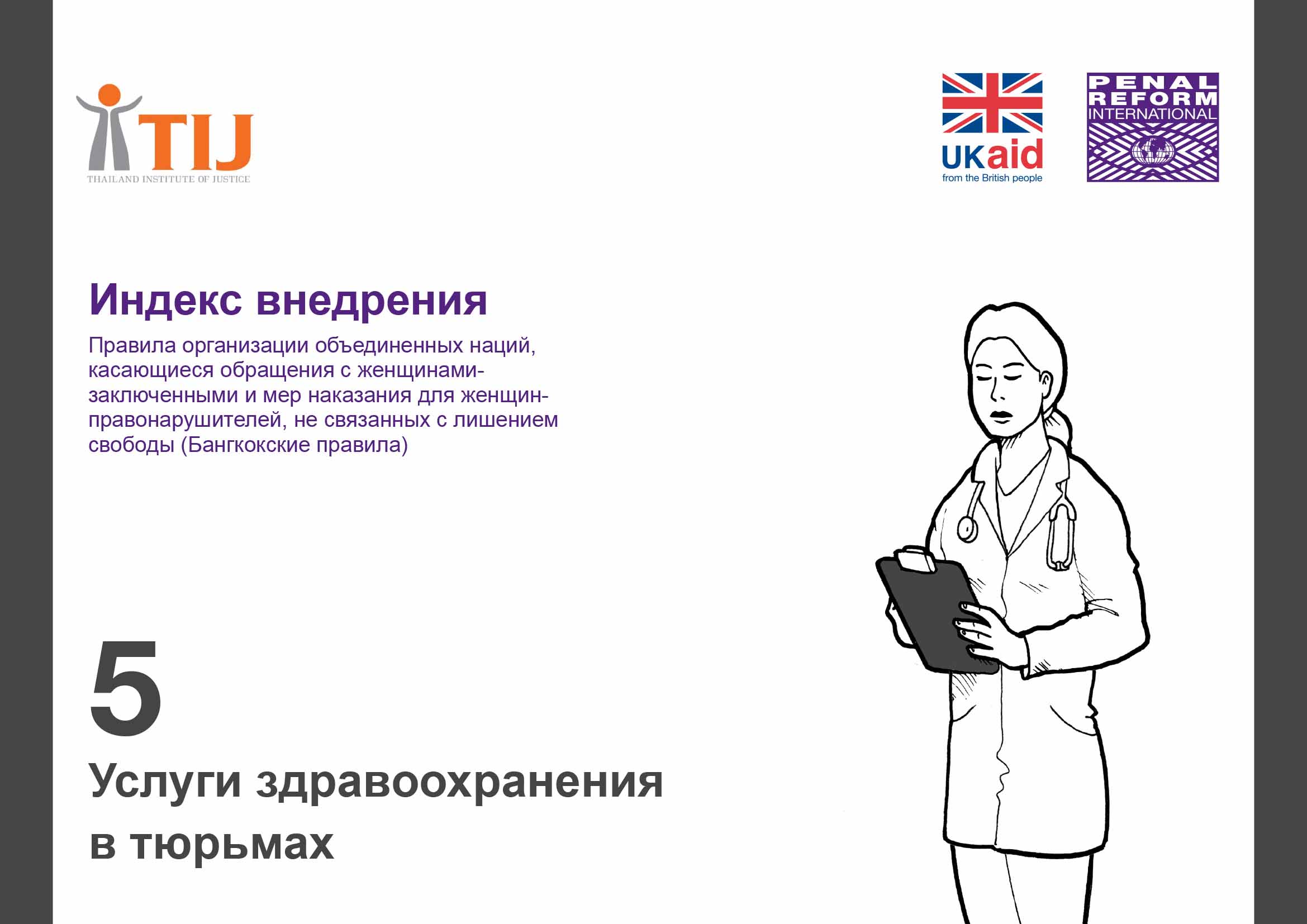 Настоящая глава адресована руководителям тюремных медицинских служб и всем медицинским специалистам, работающим в исправительных учреждениях, вне зависимости от того, подчиняются ли тюремные медицинские службы министерству, ответственному за управление тюрьмами, или же Министерству здравоохранения, либо от того, используется ли смешанная система, подразумевающая частичное подчинение каждому из министерств.УПРАВЛЕНИЕ ЖЕНСКИМИ ТЮРЬМАМИНедискриминация женщин-заключенныхПравило 1Участвуют ли тюремные медицинские службы в разработке основанных на гендерных аспектах политик и практик управления тюрьмами, учитывающих особые потребности, в том числе медицинские потребности гендерного характера, женщин-заключенных и находящихся с ними детей? Да НетГигиена и охрана здоровьяПравило 5Имеют ли женщины-заключенные бесплатный доступ к таким предметам гигиены, как мыло, зубные щетки, зубная паста, полотенца и гигиенические прокладки или тампоны? Да НетЕсли нет, пожалуйста, поясните, какие действуют ограничения или каких предметов гигиены нет в наличии.      Если да, то каким образом и как часто женщинам-заключенным предоставляются такие предметы гигиены, в том числе гигиенические прокладки/тампоны?      Медицинские обследования на этапе приемаПравило 6Проходят ли женщины при поступлении в исправительное учреждение полное медицинское обследование? Да НетКак скоро после приема проводится медицинское обследование и кто его проводит?      Проводится ли медицинское обследование в условиях конфиденциальности? Да НетЕсли нет, пожалуйста, поясните.      Если да, то как обеспечивается конфиденциальность?      Составляется ли по результатам обследования каждой женщины комплексный индивидуальный план охраны здоровья? Да НетПовторяется ли в период нахождения женщины в исправительном учреждении медицинское обследование через необходимые интервалы? Да НетЕсли да, то как часто проводятся такие медицинские обследования?      Заболевания, передающиеся половым путем (ЗППП), или заболевания, переносимые с кровью Правило 6(a)Является ли обследование на наличие ЗППП и заболеваний, переносимых с кровью, важной составляющей первоначального обследования всех женщин-заключенных? Да НетПредлагаются ли добровольное тестирование на ВИЧ и соответствующие консультации всем заключенным в период прохождения медицинских обследований или проверок состояния здоровья? Да Нет Тестирование на ВИЧ является обязательнымРекомендует ли медицинский персонал, не забывая о добровольном характере этой процедуры, прохождение тестирования на ВИЧ и получение соответствующей консультации заключенным с признаками, симптомами или заболеваниями, которые могут указывать на наличие ВИЧ-инфекции, а также беременным заключенным? Да НетПоясняют ли медицинские специалисты женщинам, зачем необходимо тестирование на ВИЧ, получение консультаций и прохождение последующих процедур? Да НетИнформируются ли заключенные о том, какие последствия может иметь положительный результат теста на ВИЧ для их пребывания в исправительном учреждении? Да НетВ частности, информируются ли они: (a) о  результатах теста, (б) о том, будут ли они помещены отдельно от других заключенных в случае положительного теста на ВИЧ и (в) о том, могут ли они быть лишены доступа к определенным программам, возможности посещения членами семьи или возможности выполнять работу?	Они информируются о результатах теста 	Они информируются о том, будут ли они помещены отдельно от других заключенных в случае положительного теста на ВИЧ	Они информируются о том, могут ли они быть лишены доступа к определенным программам, возможности посещения членами семьи или возможности выполнять работу	Они не информируются о каких-либо основных последствияхОбучен ли медицинский персонал проведению тестирования, предоставлению предварительных и последующих консультаций, а также процедуре получения информированного согласия? Да НетПсихическое здоровье Правило 6(б)Входит ли в обследование при поступлении оценка психического здоровья женщины-заключенной, проводимая квалифицированным психотерапевтом для выявления ее потребностей, связанных с психическим здоровьем, в том числе для выявления наличия посттравматического стресса? Да НетПожалуйста, приведите всю соответствующую информацию о процедуре.      Направляются ли женщины с нарушениями психического здоровья в места содержания с менее ограничивающими условиями? Пожалуйста, расскажите об организации такого размещения.      Разрабатываются ли индивидуальные планы лечения для женщин с потребностями, связанными с психическим здоровьем? Да НетЯвляется ли склонность к суициду и членовредительству необходимым элементом оценок, проводимых при приеме квалифицированным психотерапевтом? Да НетРепродуктивное здоровье Правило 6(в)Регистрируется ли в ходе медицинского обследования при поступлении репродуктивная история заключенной с указанием недавних беременностей, рожденных детей, перенесенных абортов и всех осложнений репродуктивной системы? Да НетОсуществляются ли по результатам медицинского обследования соответствующие программы лечения и ухода с самого начала срока заключения на основе индивидуального лечебного плана? Да НетИмеют ли женщины право не сообщать свою репродуктивную историю, например, не рассказывать о недавних беременностях или абортах, согласно основополагающим принципам сохранения врачебной тайны [См. Бангкокские правила, Правило 8]? Да НетЕсли аборты запрещены законом и женщина перенесла нелегальный аборт, вынуждают ли ее сообщать информацию о лице, осуществившем операцию аборта, в качестве условия предоставления лечения? Да НетУчитывают ли тюремные медицинские службы потребности данной группы женщин-заключенных и предоставляют ли необходимый им уход и психологическую поддержку на беспристрастной и недискриминационной основе? Да НетПожалуйста, поясните.      Наркозависимость Правило 6(г)Проходят ли женщины, поступающие в исправительное учреждение, проверку на наличие наркозависимости, проводимую группой квалифицированных медицинских специалистов, включая психолога, с тем чтобы обеспечить предоставление наркозависимым женщинам соответствующего лечения и ухода? Да, с помощью медицинских специалистов Да, с помощью медицинских работников тюрьмы НетБерется ли с женщины, которой необходима помощь, информированное согласие перед проведением какого-либо обследования на наркотическую зависимость?   Да НетБыли ли цель и возможные последствия обследования, включая лечение и доступные услуги в отношении наркозависимости в тюрьме и степень, в отношении которой такое лечение может оставаться конфиденциальным, разъяснены женщине перед проведением такого обследования? Да НетИздевательства, плохое обращение, включая сексуальное насилие Правило 6(д)Следят ли медицинские службы за тем, чтобы все медицинские обследования, проводимые по приему, включали в себя выявление признаков насильственных действий или плохого обращения? Да НетИмеют ли женщины, жалующиеся на плохое обращение и издевательства, в том числе изнасилование или другие формы сексуального насилия, право на прохождение обследования независимым медицинским специалистом? Да НетПожалуйста, опишите, каким образом женщины могут инициировать проведение такого обследования, и то, как оно проходит на
практике.      Проходит ли медицинский персонал тюрем специализированное обучение чуткому и профессиональному реагированию на жалобы женщин на плохое обращение и издевательства? Да НетПроходит ли медицинский персонал тюрем специализированное обучение помощи женщинам, подвергшимся жестокому обращению или пыткам, включая сексуальное насилие, путем обсуждения произошедшего?  Да НетЕсли женщина жалуется на плохое обращение, в том числе на перенесенное сексуальное насилие, проводится ли ее обследование на приоритетной основе?  Да НетПожалуйста, поясните, как это происходит на практике.      Проводится ли такое обследование специалистом по документированию фактов сексуального насилия?  Да НетИмеются ли в наличии необходимые физические и технические средства для обследования жертв сексуального насилия группой опытных психиатров, психологов, гинекологов и медсестер, обученных правилам работы с жертвами сексуального насилия?  Да НетПожалуйста, укажите, кто проводит обследование, кто входит в группу (если такая группа есть) и какие технические средства находятся в распоряжении этой группы?      Предоставляют ли свои консультации медицинские специалисты, проводящие обследования, и проводят ли они, если это необходимо, повторную проверку на наличие заболеваний, передающихся половым путем, ВИЧ, беременности и перманентных физических повреждений? Да НетПроходят ли женщины, подвергшиеся риску, постконтактную профилактику (ПКП) в соответствующих случаях?  Да НетПравило 7В случаях сексуальных домогательств, когда жертва не хочет, чтобы о случившемся стало известно, (например, по причине социокультурного давления или по личным причинам) обязан ли врач, проводящий медицинское обследование, сотрудничать со следственными органами и судами в целях охраны частной жизни жертвы? Да НетВсе ли женщины, ставшие жертвами сексуальных злоупотреблений и насилия, получают необходимую им помощь профессионального психолога на протяжении достаточно продолжительного периода времени, с тем чтобы они смогли преодолеть тяжелую ситуацию и справиться с психологической травмой? Да НетЕсли да, то кто предоставляет им такую помощь?      Во всех ли случаях проводятся соответствующие лабораторные анализы и осуществляется назначенное лечение всех осложнений половой и репродуктивной систем, возникших в результате инцидента? Да НетСоблюдение врачебной тайны Правило 8Включают ли тюремные правила и нормативы, касающиеся медицинского обслуживания в тюрьмах, принцип и меры соблюдения врачебной тайны? Да НетСуществуют ли четко сформулированные законы или инструкции по сохранению врачебной тайны, отказу заключенной предоставлять информацию о своей истории болезни, включая репродуктивную историю, и запрету на проведение влагалищных обследований без согласия заключенной? Да НетЗапрашивается ли согласие заключенной, если медицинский персонал намеревается передать руководству исправительного учреждения или судебным органам информацию, с помощью которой будут осуществляться лечение и уход за пациенткой? Да НетПринимаются ли меры для использования перечисленных ниже практик:Если раскрытие информации необходимо какой-либо третьей стороне, то пациентка ставится 
в известность и дает свое согласие на такое раскрытие в письменной форме							Все медицинские данные заключенных, в том числе и относящиеся к результатам первоначального 
медицинского обследования, хранятся в конфиденциальном порядке								Если да, то как обеспечиваются хранение и защита информации?      Пациентки ставятся в известность о том, что их информация должна быть передана группе медицинских 
специалистов, а при необходимости и медицинским службам здравоохранения на местах (например, если планируется 
перевод заключенной на лечение по месту жительства) 										Медсестры, фармацевты, интерны и т.п., а также члены медицинской группы должны руководствоваться 
теми же этическими нормами, что и врачи												Проходят ли все врачебные консультации в отдельных помещениях, обязательно в отсутствии других заключенных и немедицинского персонала, за исключением случаев, когда обследуемая женщина отдельно просит о присутствии сопровождающей? Да НетВозможно ли проведение влагалищных обследований без согласия женщины-заключенной? Да НетПроводятся ли тесты на девственность? Да НетЕсли да, то в каких обстоятельствах и в каких целях проводятся тесты на девственность?      [См. также Бангкокские правила, Правило 11]Медицинское обследование детей, поступающих в исправительные учрежденияПравило 9Содержат ли процедуры приема в женские тюрьмы положение о медицинском обследовании детей, находящихся с женщинами-заключенными, и приглашается ли для таких целей врач-педиатр? Да Нет Да, но обследование проводит не педиатрПодлежит ли проверка состояния здоровья каждого ребенка, которая является основой составления его медицинского плана и подразумевает медицинское обслуживание, равноценное проверке, предоставляемой по месту жительства, регулярному изучению силами квалифицированного медицинского персонала? Да НетРазрешено ли матерям, поступающим в исправительные учреждения, во время медицинского осмотра находиться со своими детьми для максимального учета интересов последних? Да НетМедицинское обслуживание с учетом гендерных факторовПравило 10Разработаны ли тюремными медицинскими службами в сотрудничестве с гражданскими медицинскими службами специальные политики в отношении охраны здоровья женщин-заключенных, с тем чтобы предоставляемое им медицинское обслуживание было равноценно медицинскому обслуживанию, доступному по месту жительства? Да НетУстановлен ли механизм сотрудничества между Министерством здравоохранения и медицинскими службами, работающими в тюрьмах, с тем чтобы эффективно реагировать на особые гендерные потребности женщин в медицинском обслуживании? Да НетЕсли да, пожалуйста, расскажите о сферах и механизме такого сотрудничества.      Присутствует ли постоянная готовность специалистов в сфере женского здоровья к предоставлению консультаций в условиях исправительных учреждений при наличии возможности регулярных посещений врачей-гинекологов?  Да НетЕсли да, то как часто гинекологи посещают женские тюрьмы?      Кроме того, имеют ли женщины — в теории закона и на практике — следующие права:Женщины могут по своему запросу пользоваться услугами медсестер и женщин-врачей					Если в данном исправительном учреждении отсутствует врач или медсестра женского пола, то для этой цели 
в исправительное учреждение приглашаются женщина-врач или медсестра из медицинских служб на местах		В экстренных случаях и в отсутствие женщины-врача или медсестры на обследовании женщины-заключенной может 
присутствовать сотрудник женского пола											Сотрудник женского пола, сопровождающий женщину-заключенную, должен находиться вне пределов 
слышимости медицинского специалиста, проводящего обследование/лечение; при этом следует соблюдать 
достоинство и охрану частной жизни женщины-заключенной								Правило 11Присутствуют ли на медицинском обследовании отдельных заключенных сотрудники без медицинского образования или другие заключенные? Да НетЕсли да, пожалуйста, перечислите других присутствующих и поясните их функции.      В исключительных обстоятельствах, например, если женщина-заключенная склонна к насилию и персонал озабочен безопасностью врача, какие меры принимаются для обеспечения безопасности врача и в то же время соблюдения принципа конфиденциальности в отношении заключенной с учетом гендерных факторов?      Что произойдет, если женщина-заключенная сама попросит присутствовать на обследовании женщину из числа тюремного персонала, если врач, проводящий обследование, является мужчиной?      Психическое здоровье и помощьПравила 12 и 13Существует ли комплексная программа, призванная обеспечивать психическое здоровье в тюрьмах и включающая в себя положение о регулируемом, сбалансированном и гибком тюремном режиме, в том числе предусматривающая доступ к образованию, профессионально-техническому обучению, развлечениям, контактам с семьей, физическим упражнениям, сбалансированному режиму питания, возможности принимать участие в творческой деятельности и т.п.? Расскажите, пожалуйста, об этом подробнее.      Проводится ли при поступлении первоначальное обследование, с тем чтобы разработать индивидуальные программы лечения нуждающихся в этом лечении, осуществляемые группой квалифицированных медицинских специалистов, включая психолога и, при необходимости, психиатра? Да НетПредоставляется ли лечение на индивидуальной основе, с тем чтобы устранять причины стресса и депрессии, а также психиатрические проблемы, с применением комплексного подхода к консультированию, психосоциальной поддержки и, при необходимости, с приемом препаратов? Пожалуйста, поясните.Предоставляется ли заключенным вся информация о вариантах, рисках и ожидаемых результатах лечения и участвуют ли они в планировании лечения и принятии соответствующих решений? Да НетВключают ли в себя политики и программы тюремного здравоохранения обучение всего персонала, работающего в женских тюрьмах, реагированию на потребности женщин надлежащим образом, чутко и с пониманием, а также принятию своевременных и правильных решений о времени их направления за специализированной поддержкой? Да НетСотрудничают ли тюремные медицинские службы с соответствующими службами на местах, включая НПО и другие организации на местах, занимающиеся охраной психического здоровья и проблемами женщин, в максимально возможной степени с целью повышения качества услуг и программ для женщин и укрепления их связей с окружающим миром? Да НетЕсли да, то приведите, пожалуйста, соответствующие примеры.      Профилактика и лечение ВИЧ, уход и поддержкаПравило 14Сотрудничают ли министерство, ответственное за тюрьмы, и Министерство здравоохранения в части разработки национальной политики и стратегии в области ВИЧ/СПИДа в тюрьмах, в том числе реагирования на особые потребности женщин-заключенных, в рамках национальной сети? Да НетРазвивается ли сотрудничество между системой тюремного здравоохранения и службами здравоохранения на местах в целях повышения качества и устойчивости в сфере профилактики и лечения ВИЧ, ухода и поддержки в условиях исправительных учреждений, в том числе в отношении женщин-заключенных? Да НетВключают ли учитывающие гендерные факторы услуги по профилактике и лечению ВИЧ, уходу и поддержке следующие элементы:Предоставление информации о передаче ЗППП и ВИЧ и путях снижения рисков такой передачи, а также 
об анализах на ЗППП и их лечении												Предоставление услуг добровольного тестирования на ВИЧ и консультаций							Обеспечение доступа к необходимым средствам профилактики, таким как мужские и женские 
презервативы, а также стерильные средства для инъекций и нанесения татуировок						Диагностика и лечение ЗППП													Лечение наркозависимости, включая заместительную терапию опиоидной зависимости						Предоставление соответствующих добавок к пище и биодобавок									Антиретровирусное лечение, профилактика и лечение туберкулеза и других инфекций, вызываемых условно-патогенными
микробами, а также других заболеваний, переносимых с кровью, таких как гепатиты B и C					Предоставление доступа к услугам репродуктивного здоровья и планирования семьи						Уход во время беременности и родов в соответствующих условиях, а также антиретровирусное 
лечение для ВИЧ-положительных женщин во избежание передачи инфекции от матери к ребенку				Проведение вторичной профилактики для женщин, подвергнувшихся риску заражения						Уход за детьми, в том числе родившимися у ВИЧ-инфицированных матерей							Предотвращение заражения  через медицинское или стоматологическое оборудование						Защита сотрудников от профессиональных рисков										Паллиативный уход и возможность освобождения ввиду особых обстоятельств для заключенных, 
смертельно больных СПИДом													Участвуют ли женщины-заключенные в разработке и осуществлении программ и услуг по борьбе с ВИЧ/СПИДом? Поощряет и поддерживает ли тюремная администрация, занимающаяся вопросами медицинского обслуживания, создание инициатив обучения равных равными? Да НетЕсли да, пожалуйста, поясните и приведите примеры.      Предпринимаются ли усилия для привлечения неправительственных организаций к разработке программ профилактики и лечения ВИЧ, ухода и поддержки, а также для формирования взаимосвязей между тюремными программами и  услугами по профилактике и лечению ВИЧ на местах? Да НетЕсли да, то представьте, пожалуйста, подробности и приведите примеры.      Программы лечения наркотической зависимости и токсикоманииПравило 15Организована ли в женских тюрьмах работа служб лечения наркотической зависимости с учетом гендерных потребностей женщин-заключенных? Да НетПредлагается ли лечение наркозависимости на добровольной основе? Да НетОснованы ли процедуры планирования и разработки программы на тщательной оценке потребностей и включают ли они механизмы мониторинга достижения целей и получения результатов? Да НетНаправлена ли комплексная оценка на области, особенно значимые для женщин, такие как проблемы взаимоотношений, беременности и психического здоровья, в том числе суицид, история злоупотреблений и домашнее насилие? Да Нет ЧастичноВключает ли стратегия любой или все из перечисленных ниже элементов:Консультационные и информационные услуги								Информирование о наркотических веществах, виды фармакотерапии: детоксикация, 
методики отвыкания и поддержания									Программы снижения риска										Психосоциальные программы, включая инициативы, основанные на семейных ценностях: 
структурированная групповая работа, консультирование/психотерапия и фармакотерапия на дому	Программы реабилитации									.		Отделения, свободные от наркотиков в сочетании с соответствующим лечением			Физические упражнения и спортивные программы							Поддержка единомышленников и образовательная поддержка						Предлагаются ли фармакологические способы лечения опиоидной зависимости, в особенности для беременных женщин с опиоидной зависимостью? Да НетЕсли да, то приведите, пожалуйста, более подробную информацию о процедурах, любых применяемых ограничениях и о том, предлагаются ли они в сочетании с другими методами, например, психосоциальной поддержкой?      Какие виды лечения и поддержки предлагаются (и предлагаются ли) наркозависимым женщинам, отбывающим непродолжительные сроки заключения, и как организуется их лечение после освобождения из тюрьмы? Пожалуйста, поясните.      Профилактика суицида и членовредительстваПравило 16Разработаны ли стратегии по профилактике суицида и членовредительства и обеспечению надлежащей гендерно-ориентированной и индивидуальной психосоциальной и психиатрической поддержки склонных к этому лицам в контексте тюремных служб психического здоровья? Да НетВключают ли такие стратегии и политики следующие аспекты?Оценка риска суицида проводится при поступлении в исправительное учреждение и далее через регулярные интервалы		По результатам оценки разрабатывается индивидуальный план поддержания психического здоровья					Условия в месте приема заключенных и процедуры приема призваны сводить к минимуму стресс от поступления в
исправительное учреждение, а также облегчать контакты заключенных с их семьями и получать подробную информацию о
тюремном режиме, медицинском обслуживании и  других видов предлагаемых услуг, прав и обязанностей				Персонал обучен созданию позитивных взаимоотношений с заключенными, с тем чтобы выявлять случаи 
членовредительства и суицида, предлагать свою помощь и передавать дело соответствующим специалистам				Внедрение программ поддержки равных равными/программ слушателей, где заключенные обучаются правилам 
поддержки равных равными, с тем чтобы обеспечивать мониторинг стрессовых состояний заключенных в критические 
для них периоды, например, сразу после поступления в исправительное учреждение							Заключенные, склонные к членовредительству или суициду, никогда не содержатся в одиночных камерах/карцерах			Меры по стимулированию семейных связей и других социальных контактов принимаются в отношении всех 
заключенных, в частности тех, кто склонен к членовредительству и суициду								Профилактика заболеванийПравило 17Всем ли женщинам предоставляется письменная информация об основных специфических женских заболеваниях, путях передачи ЗППП и заболеваний, переносимых с кровью, факторах риска и мерах профилактики таких заболеваний? Да НетПредоставляется ли такая информация на понятном языке, а также на языках, наиболее распространенных в данном исправительном учреждении? Да НетПоощряются ли вопросы от женщин, если им непонятна какая-либо часть предоставляемой информации, и готов ли медперсонал отвечать на такие вопросы в конфиденциальном порядке? Да НетПроводятся ли регулярные информационные и обучающие занятия по ключевым вопросам в сотрудничестве с медицинскими службами на местах? Да НетЕсли да, то приведите, пожалуйста, соответствующие примеры.      Налажено ли сотрудничество с неправительственными организациями на местах, работающими в сфере охраны здоровья женщин, и предлагается ли таким неправительственным организациям осуществлять в тюрьмах просветительские программы для женщин? Да НетЕсли да, то приведите, пожалуйста, соответствующие примеры.      Правило 18Все ли женщины-заключенные имеют доступ к профилактическим услугам, аналогичным предоставляемым женщинам той же возрастной группы на местах, в том числе к регулярным обследованиям на наличие онкологических заболеваний шейки матки и молочной железы, проводимым квалифицированными медицинскими специалистами? Да НетДоступно ли профилактическое обслуживание во всех женских тюрьмах? Если в условиях исправительных учреждений невозможно обеспечить необходимое медицинское обслуживание, то направляются ли женщины к медицинским специалистам/в медицинские учреждения по месту жительства для проведения обследований?  Да НетПожалуйста, поясните.      Если женщины по какой бы то ни было причине нуждаются в противозачаточных таблетках, то могут они обсудить это с гинекологом и получить доступ к таким таблеткам, если это будет сочтено необходимым? Да НетИмеют ли женщины доступ к презервативам, особенно при наличии разрешения на супружеские свидания, а также — во всех случаях — к зубным прокладкам, для обеспечения профилактики ЗППП? Да НетБезопасность и охранаИнформация для заключенных и подача ими жалобПравила 25(1) и (2)Проводится ли независимое медицинское обследование во всех случаях, когда женщина-заключенная жалуется на плохое обращение или издевательства, включая сексуальные злоупотребления или изнасилование? Да НетЕсли да, то кто несет ответственность за проведение таких медицинских обследований?      [Для работы с дальнейшими вопросами см. Бангкокские Правила, Правила 6(д) и 7]Если женщины-заключенные сообщают о злоупотреблениях, предлагаются ли им консультации независимых квалифицированных медицинских специалистов, таких как психологи с опытом работы с сексуальным насилием, и предоставляется ли доступ к таким консультациям? Да НетПредоставляется ли женщинам-заключенным, подвергшимся сексуальному насилию, в особенности тем из них, которые в результате забеременели, незамедлительный доступ к услугам квалифицированных медицинских специалистов, с тем чтобы они могли обсудить свою беременность и имеющиеся у них возможности? Да НетЕсли да, то предоставляется ли такая поддержка медицинскими службами на местах, специализирующимися в сфере охраны сексуального и репродуктивного здоровья? Пожалуйста, опишите имеющиеся процедуры и практики.      Реабилитация заключенныхПравила 40–41Разработаны ли методы и инструменты классификации и оценки риска с учетом гендерных факторов, направленные на особые гендерные потребности и обстоятельства женщин-заключенных? Да НетЕсли да, то участвовали ли в их разработке тюремные медицинские службы?  Да НетПравило 42(4)Предлагаются ли женщинам, нуждающимся в психосоциальной поддержке или консультациях в связи с виктимизацией и сексуальными злоупотреблениями, консультации квалифицированных специалистов в области психического здоровья? Да НетЕсли да, то опишите, пожалуйста, данную процедуру и перечислите специалистов по психическому здоровью, привлекаемых
для этой цели.      Предлагаются ли в женских тюрьмах программы психосоциальной поддержки и терапии, осуществляемые совместно с неправительственными организациями или другими ведомствами на местах? Да НетЕсли да, то приведите, пожалуйста, соответствующие примеры.      Отношения с внешним миром и опека после освобожденияПравила 46 и 47Участвовали ли тюремные медицинские службы в разработке политики и инструкций в отношении подготовки женщин-заключенных к освобождению и получению поддержки после освобождения в сотрудничестве с медицинскими службами на местах, службами условного освобождения, если они существуют, соответствующими органами социального обеспечения, неправительственными организациями и другими группами на местах, занимающимися проблемами женщин? Да НетЕсли да, то приведите, пожалуйста, подробности, указав ключевые элементы политики и инструкций, касающиеся медицинского
обслуживания.      Осуществляют ли тюремные медицинские службы тесное сотрудничество с  медицинскими службами на местах, включая службы психического здоровья, для обеспечения того, чтобы женщины, после освобождения нуждающиеся в дальнейшем получении терапевтической, психосоциальной, психиатрической или консультативной поддержки и уходе, получали необходимый им набор услуг? Пожалуйста, поясните, каким образом осуществляется такая координация, если она существует.      Если женщина наркозависима, проходит лечение от наркозависимости и нуждается в дальнейшем лечении и мониторинге, то направляется ли она в соответствующие службы лечения от наркозависимости по месту жительства? Да НетБеременные женщины, кормящие матери и женщины с детьми в исправительном учрежденииПравило 48Разработаны ли тюремной администрацией и тюремными медицинскими службами политики и программы реагирования на медицинские потребности беременных женщин, кормящих матерей и детей, живущих со своими матерями в исправительных учреждениях, и обеспечено ли выделение надлежащих финансовых и кадровых ресурсов для их осуществления? Да Нет Политики и программы разработаны, но не хватает финансовых и кадровых ресурсов.Расскажите, пожалуйста, об этом подробнее.      Производится ли регулярное обследование беременных женщин, кормящих матерей и других женщин, которые недавно родили, квалифицированным медицинским специалистом, ответственным за разработку программы охраны здоровья и режима питания для каждой женщины? Да НетСообщаются ли тюремной администрацией требования о режиме питания и других аспектах охраны здоровья этих женщин? Да НетПредоставляется ли всем этим женщинам письменная информация о ключевых вопросах, касающихся беременности, родов и охраны здоровья после родов, в том числе о том, что они могут сделать для улучшения своего здоровья и здоровья своих детей, а также сведения о подготовке к родам? Да НетПредоставляется ли такая информация на нескольких языках, включая языки, наиболее распространенные среди женщин-заключенных в определенной тюрьме, и предоставляется ли она в устной форме для неграмотных женщин? Да НетОбеспечивают ли тюремные политики и практики запрет на любые положения, прямо или косвенно не поощряющие грудное вскармливание, при том, что медицинские противопоказания для этого отсутствуют? В частности, достаточно ли тюремный режим гибок для того, чтобы позволять матерям кормить своих детей грудью, и разрешается ли матерям проводить со своими детьми максимально возможное количество времени? Да НетПравило 51Проводится ли осмотр педиатром детей, живущих со своими матерями в исправительных учреждениях, в момент их поступления в исправительное учреждение и составляется ли на этом этапе программа охраны здоровья и режима питания для каждого ребенка? [См. Бангкокские правила, Правило 9] Да НетОсуществляется ли мониторинг здоровья и развития детей квалифицированными педиатрами в тесном сотрудничестве с медицинскими службами на местах в течение всего периода их пребывания в тюрьме?  Да НетВключают ли предоставляемые услуги регулярную вакцинацию детей и все прочие профилактические и лечебные мероприятия, доступные для детей на местах?  Да НетЕсли да, расскажите, пожалуйста, об этом подробнее.      Осуществляется ли тщательный мониторинг психологических/эмоциональных потребностей таких детей для оценки любых негативных воздействий их проживания в закрытом учреждении и принимаются ли меры для снижения такого негативного психологического воздействия институционализации на основе индивидуальных потребностей детей? Пожалуйста, поясните.      Правило 52Имеют ли место консультации с тюремным медицинским персоналом, обслуживающим детей, если и когда проводятся оценки для определения того, можно и нужно ли удалять данного ребенка из исправительного учреждения? Да НетОСОБЫЕ КАТЕГОРИИНесовершеннолетние заключенные женского полаПравила 38 и 39Проводится ли учитывающая гендерные аспекты оценка состояния здоровья несовершеннолетних заключенных женского пола в момент их поступления в исправительное учреждение с участием детского психолога для определения их потребностей? Да НетСотрудничают ли тюремная администрация и тюремные медицинские службы с национальными службами здравоохранения и другими соответствующими службами на местах и неправительственными организациями в разработке учитывающих гендерные факторы программ и услуг для несовершеннолетних заключенных женского пола, включающих индивидуальные консультации детских психологов на тему сексуальных злоупотреблений или насилия? Пожалуйста, поясните. Да НетВсе ли несовершеннолетние заключенные женского пола получают профилактическое обслуживание, аналогичное предоставляемому девочкам той же возрастной группы на местах, и все ли обучаются аспектам женского здоровья? Да НетЕсли да, то каким образом предоставляются обслуживание, обучение и информация?     Имеют ли несовершеннолетние заключенные женского пола равноценную со взрослыми женщинами-заключенными возможность регулярного обращения к гинекологам? Да НетПолучают ли беременные или только что родившие несовершеннолетние заключенные женского пола обслуживание по ведению беременности и послеродовое обслуживание того же качественного уровня, что и взрослые женщины-заключенные и женщины на местах? Да НетУделяется ли особое внимание их потребностям медицинского и психологического характера, связанных с их возрастом, а также физической и психологической уязвимостью, с учетом негативных стереотипов, связанных с ранней беременностью? Пожалуйста, поясните.      ПЕРСОНАЛ ИСПРАВИТЕЛЬНЫХ УЧРЕЖДЕНИЙ И ПРОФЕССИОНАЛЬНАЯ ПОДГОТОВКАПравила 33 и 34Проходит ли персонал женских тюрем обучение основным аспектам, касающимся женского здоровья, наряду с навыками оказания первой помощи и основными медицинскими навыками? Да НетЕсли да, то кто предоставляет такое обучение?      В тех случаях, когда вместе с матерями в исправительных учреждениях содержатся их дети, проходит ли персонал женских тюрем обучение основам развития детей и педиатрии, с тем чтобы иметь возможность правильного реагирования при возникновении проблем или экстренных ситуаций? Да НетЕсли да, то кто предоставляет такое обучение?      Входят ли в курс подготовки тюремного персонала программы наращивания потенциала в отношении ВИЧ, включая такие вопросы как гендерные права и права человека, особенно в их связи с ВИЧ, негативными стереотипами и дискриминацией? Да НетЕсли да, то кто предоставляет такое обучение?      Кроме того, обучается ли тюремный персонал правилам выявления потребностей, связанных с психическим здоровьем, а также наличия риска членовредительства и склонности к суициду у женщин-заключенных, и надлежащему реагированию на них путем оказания помощи и направления таких дел специалистам? Да НетЕсли да, то кто предоставляет такое обучение?      ИССЛЕДОВАНИЕ, ПЛАНИРОВАНИЕ, ОЦЕНКА И ПОВЫШЕНИЕ 
ОБЩЕСТВЕННОЙ ОСВЕДОМЛЕННОСТИПравила 67 и 69Должны ли тюремные медицинские службы, принимающие участие в сборе данных об особых, в том числе психологических, потребностях женщин-заключенных, содействовать в разработке планов и политик при условии полноценного соблюдения принципа конфиденциальности? Да НетЕсли да, то укажите, пожалуйста, тип собираемых данных и применяемые методы.      ГЛАВА 6: СОЦИАЛЬНЫЕ РАБОТНИКИ ИСПРАВИТЕЛЬНЫХ УЧРЕЖДЕНИЙ, РАБОТНИКИ СЛУЖБ СОЦОБЕСПЕЧЕНИЯ, ПЕРСОНАЛ, ОТВЕТСТВЕННЫЙ ЗА РЕАБИЛИТАЦИЮ И ПЕРЕСЕЛЕНИЕ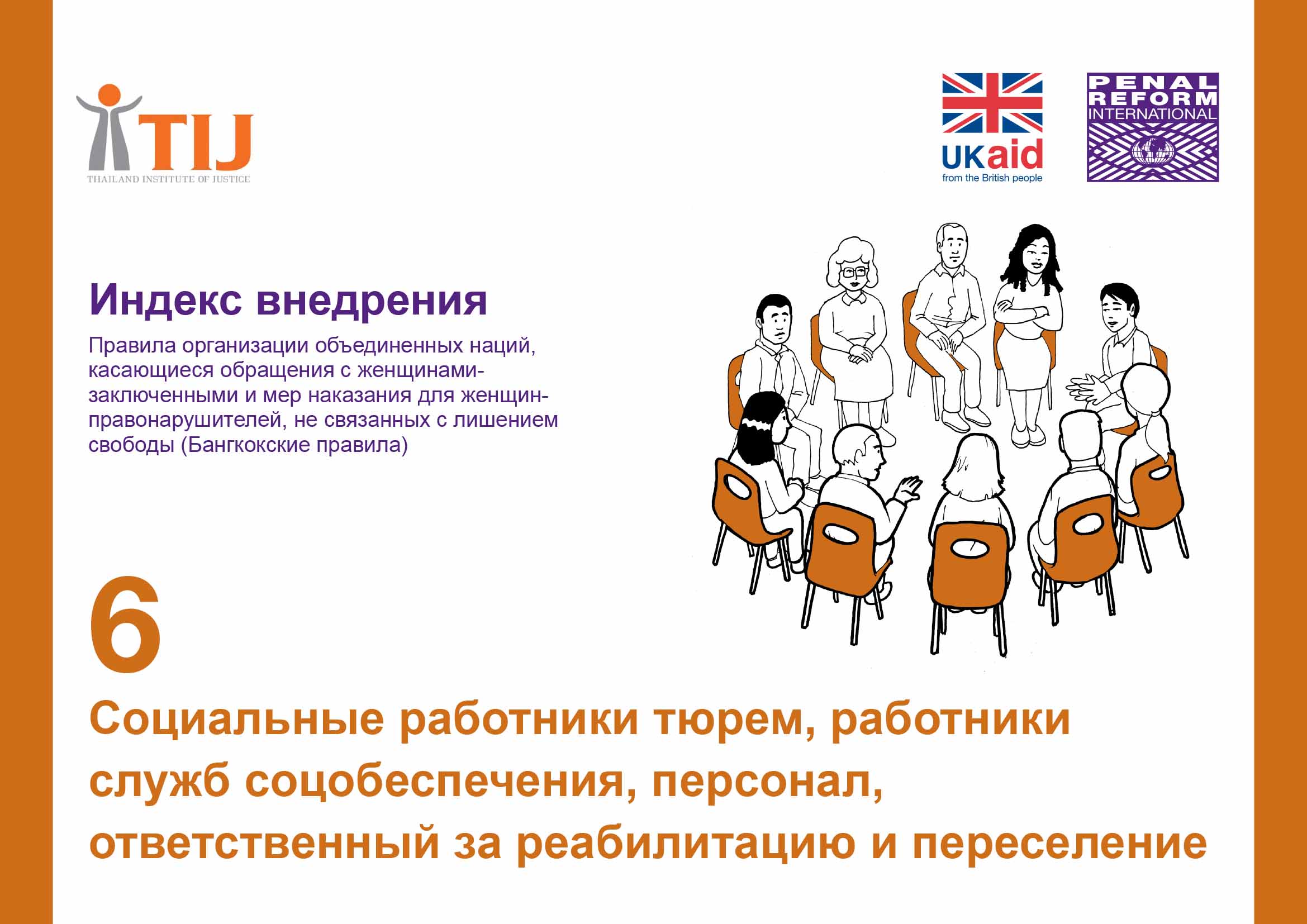 Вопросы, содержащиеся в данной главе, адресованы персоналу, ответственному за налаживание социальных связей, соцобеспечение, реабилитацию и переселение. К такому персоналу могут быть отнесены социальные работники и работники служб соцобеспечения, кроме того, возможно наличие отдельной группы сотрудников или одного сотрудника с ответственностью за подготовку заключенного к освобождению и за оказание поддержки после освобождения. Данная глава имеет отношение ко всем этим сотрудникам.УПРАВЛЕНИЕ ЖЕНСКИМИ ТЮРЬМАМИНедискриминация женщин-заключенныхПравило 1Участвуют ли социальные работники тюрем и работники тюремных служб соцобеспечения, ответственные за реабилитацию и переселение (в тексте данной главы они также именуются «спецперсоналом»), в разработке учитывающих гендерные факторы политик и практик управления тюрьмами с учетом особых потребностей и уязвимости различных групп женщин-заключенных на основании этнической, расовой и национальной принадлежности, сексуальной ориентации, возраста или какого-либо другого статуса меньшинства? Да Нет Другое — пожалуйста, поясните      Контакты с внешним миромПравило 26Способствует ли спецперсонал восстановлению и/или поддержанию контактов между женщинами-заключенными и их семьями, и помогает ли им в этом? Да Нет[См. также Бангкокские Правила, Правила 43 и 44]Реабилитация заключенныхПравила 40–41Участвует ли спецперсонал в разработке учитывающих гендерные аспекты методик оценки и классификации рисков в отношении гендерных потребностей и обстоятельств женщин-заключенных? Да НетПравило 42Имеют ли женщины равный с мужчинами доступ к сбалансированной и комплексной программе мероприятий, которая учитывает, помимо прочего, их гендерные потребности? Да НетПодразумевает ли данная программа мероприятий образовательные программы, отвечающие индивидуальным потребностям, профессионально-техническое обучение, значимую и оплачиваемую работу, развлекательные и спортивные мероприятия, а также программы, особенно важные для женщин-заключенных, такие как программы по развитию родительских навыков, навыков охраны здоровья, необходимых женщинам, и программы беременности?	Нет	Программа включает в себя образовательные программы	Программа включает в себя значимую и оплачиваемую работу	Программа включает в себя развлекательные и спортивные мероприятия	Программа включает в себя программы по развитию родительских навыков	Программа включает в себя программы по развитию навыков охраны здоровья, необходимых женщинам, и программы беременностиПожалуйста, дайте подробное описание предлагаемой программы мероприятий.      Разрабатывается ли программа мероприятий при участии спецперсонала и какова роль спецперсонала в развитии и реализации таких программ? Пожалуйста, приведите примеры.      Предлагаются ли беременным женщинам, кормящим матерям и женщинам с маленькими детьми образовательные программы, отвечающие их особым обстоятельствам и потребностям? Да НетЕсли да, приведите, пожалуйста, примеры предлагаемых программ.      Отношения с внешним миром и опека после освобожденияПравила 43–44Внес ли спецперсонал, в особенности персонал, ответственный за переселение/социальную интеграцию, свой вклад в разработку политик и практик, улучшающих контакты между женщинами и их семьями, особенно в тех случаях, когда женщины переживают дискомфорт по причине больших расстояний между исправительным учреждением и их домом? Да НетВключают ли политики реинтеграции, если они существуют, какой-либо из перечисленных ниже аспектов:Оказание возможного содействия в транспортировке, особенно в случае свиданий матерей и детей			Планирование специальных дней для того, чтобы заключенную могли посетить все члены семьи, 
и организация специальных мероприятий, например, в сотрудничестве с неправительственными
организациями, с покрытием расходов из средств тюремной администрации						Увеличение длительности свиданий, если семьи заключенных испытывают трудности в посещении 
из-за необходимости покрытия больших расстояний, отсутствия средств и транспорта					Предоставление бесплатного жилья на одни сутки для семей, приехавших издалека					Установление сотрудничества с социальными службами и неправительственными организациями
для облегчения контакта женщин-заключенных с их семьями								Разработка других средств улучшения коммуникации с семьями с помощью средств аудио- и видеозаписи, 
а также электронной почты												Делается ли что-либо еще для поощрения свиданий с женщинами-заключенными?      Всегда ли у женщин спрашивают, кто может их посещать, включая членов их семей, не требуя от них сообщения причины отказа какому-либо лицу в посещениях? Да Нет Другое — пожалуйста, поясните      Правила 46–47Участвовал ли спецперсонал в разработке политики и инструкций в отношении подготовки женщин-заключенных к освобождению и получению поддержки после освобождения, в сотрудничестве со службами условного освобождения, если они существуют, соответствующими органами социального обеспечения, НПО и другими группами на местах, а также жилищными и медицинскими службами на местах? Да НетВ тех случаях, когда такие политики, инструкции и программы существуют, включают ли они следующие меры:Предоставление четкой и понятной информации о том, какую поддержку получат женщины после 
освобождения, и какие органы будут нести за это ответственность									Предоставление женщинам, направляющимся в место своей социальной реинтеграции, финансовой помощи			Предоставление женщинам незадолго до освобождения отпуска домой, с тем чтобы облегчить процесс их 
возвращения на свободу и восстановить их прежние контакты										Перевод женщин в тюрьмы открытого типа, исправительно-воспитательные центры и другие программы и
службы для бывших заключенных на местах, с тем чтобы женщины постепенно восстанавливали прежние связи, искали работу,
жилье и улаживали другие практические и юридические вопросы, готовясь к своему освобождению					Сотрудничество тюремной службы со службами условного освобождения при их наличии						Сотрудничество тюремной службы с соответствующими органами социального обеспечения						Сотрудничество тюремной службы с неправительственными организациями и другими группами на местах,
которые занимаются проблемами женщин												Сотрудничество тюремной службы с жилищными службами на местах									Направление отдельных женщин в соответствующие органы соцобеспечения и жилищные службы, 
при необходимости осуществляемое непосредственно тюремной службой								Сотрудничество между тюремными и  службами здравоохранения на местах, включая службы обеспечения психического
здоровья, с тем чтобы женщины, нуждающиеся в продолжении получения терапевтической, психосоциальной,
психиатрической или консультативной помощи и в уходе после освобождения из тюрьмы, получили необходимую им поддержку	Предоставление контактных данных служб юридической помощи и соответствующих НПО женщинам, нуждающимся в правовой
поддержке																	Практические меры для обеспечения невозврата женщин, которые стали жертвами насилия в отношениях или сообществе,
в тот же дом или сообщество после освобождения. 											Какие еще компоненты включают в себя политика, инструкции и практики?      Беременные женщины, кормящие матери и женщины с детьми в исправительном учрежденииПравила 50–52Принимаются ли решения об удалении детей, живущих со своими матерями в исправительных учреждениях, на индивидуальной основе? Да НетКто несет основную ответственность за оценку преимуществ и недостатков удаления ребенка из исправительного учреждения?
Проводятся ли при этом консультации с социальным(и) работником(ами) исправительного учреждения?      Кто несет ответственность за фактические процедуры разлучения и в чем они заключаются?      Всегда ли женщины и дети заблаговременно уведомляются о времени разлучения и всегда ли им предоставляется понятная и подробная информация о причинах удаления ребенка (детей) из исправительного учреждения? Да НетКроме того, сообщается ли им, кто будет выполнять обязанности по уходу, каким образом мать и ребенок будут поддерживать контакт и как часто они будут видеться? Да НетОбязан ли спецперсонал исправительного учреждения после удаления ребенка из исправительного учреждения и размещения у других членов семьи, родственников или в детском учреждении наладить сотрудничество с лицами, несущими ответственность за уход за ребенком, с тем чтобы ребенок мог как можно чаще видеться со своей матерью? Да НетЕсли да, то какие меры принимаются спецперсоналом для обеспечения такого контакта?      ОСОБЫЕ КАТЕГОРИИНесовершеннолетние заключенные женского полаПравило 37Имеют ли несовершеннолетние заключенные женского пола равноценный с несовершеннолетними заключенными мужского пола доступ к программам получения образования и профессионально-технического обучения? Да Нет Только в некоторых тюрьмах Для всех заключенных предлагаются общие программыПожалуйста, опишите характер и содержание таких программ.      Насколько уровень образования, доступный девочкам, сопоставим с уровнем образования, доступным данной возрастной группе на местах?      Насколько программы образования и профессионально-технического обучения сопоставимы с соответствующими программами, предлагаемыми несовершеннолетним заключенным мужского пола?      Иностранные гражданеПравило 53Принимается ли решение об удалении детей женщин, являющихся иностранными гражданами, из исправительного учреждения на индивидуальной основе с максимальным учетом интересов детей по итогам полноценных консультаций с матерью и работниками консульства, а также в сотрудничестве с членами семьи, родственниками или органами, ответственными за обеспечение ухода за ребенком (детьми)?  Да НетЕсли да, то участвует ли тюремный спецперсонал в принятии решения?      Меньшинства и коренные народыПравило 54Предпринимаются ли особые усилия или конкретные меры по обеспечению того, чтобы заключенные из числа меньшинств и коренных народов имели возможность получить рабочие навыки и образование с учетом их прежних, в целом негативных, социо-экономических условий? Да НетЕсли да, то какие это меры? Пожалуйста, приведите примеры конкретных программ.      Проводятся ли консультации с соответствующими заключенными и осуществляется ли сотрудничество с  группами коренных народов и меньшинств на местах, которые работают с женщинами и организованы для создания программ, отвечающих потребностям женщин, происходящих из числа меньшинств или коренных народов, и участвует ли в данной процедуре спецперсонал?Пожалуйста, поясните.      Правило 55Сотрудничают ли работники, ответственные за переселение, с социальными службами на местах, службами условного освобождения, если они существуют, организациями гражданского общества/группами на местах, представляющими или поддерживающими группы меньшинств и коренные народы в целях оказания культурологической и гендерно-специфической помощи освобожденным женщинам в период их перевода из тюрьмы на свободу? Да НетЕсли да, пожалуйста, поясните и приведите примеры.      ИССЛЕДОВАНИЕ, ПЛАНИРОВАНИЕ, ОЦЕНКА И ПОВЫШЕНИЕ 
ОБЩЕСТВЕННОЙ ОСВЕДОМЛЕННОСТИПравила 67–69Несет ли спецперсонал ответственность за сбор информации и данных в областях, относящихся к социальной реинтерации женщин? Да НетВключает ли собираемая информация следующие элементы? Требования к размещению Требования к трудовой занятости Требования и проблемы, связанные с образованием Проблемы воссоединения с детьми и другими членами семьи Требования к психосоциальной поддержке Другое — пожалуйста, пояснитеВ какой степени удовлетворяются эти требования?      Проводятся ли регулярные независимые внутренние оценки политик и программ с целью оценки результатов, их модифицирования/изменения (если необходимо) и перенятия и распространения примеров удачной практики? Да НетЕсли да, то укажите, пожалуйста, кто проводит такие оценки, частоту их проведения, организации, которые участвуют или с которыми консультируются в ходе оценок, а также форму проведения оценок.      ГЛАВА 7: СЛУЖБЫ УСЛОВНОГО И ДОСРОЧНОГО ОСВОБОЖДЕНИЯ, ОРГАНЫ СОЦОБЕСПЕЧЕНИЯ И ОРГАНЫ ЗАЩИТЫ ДЕТЕЙ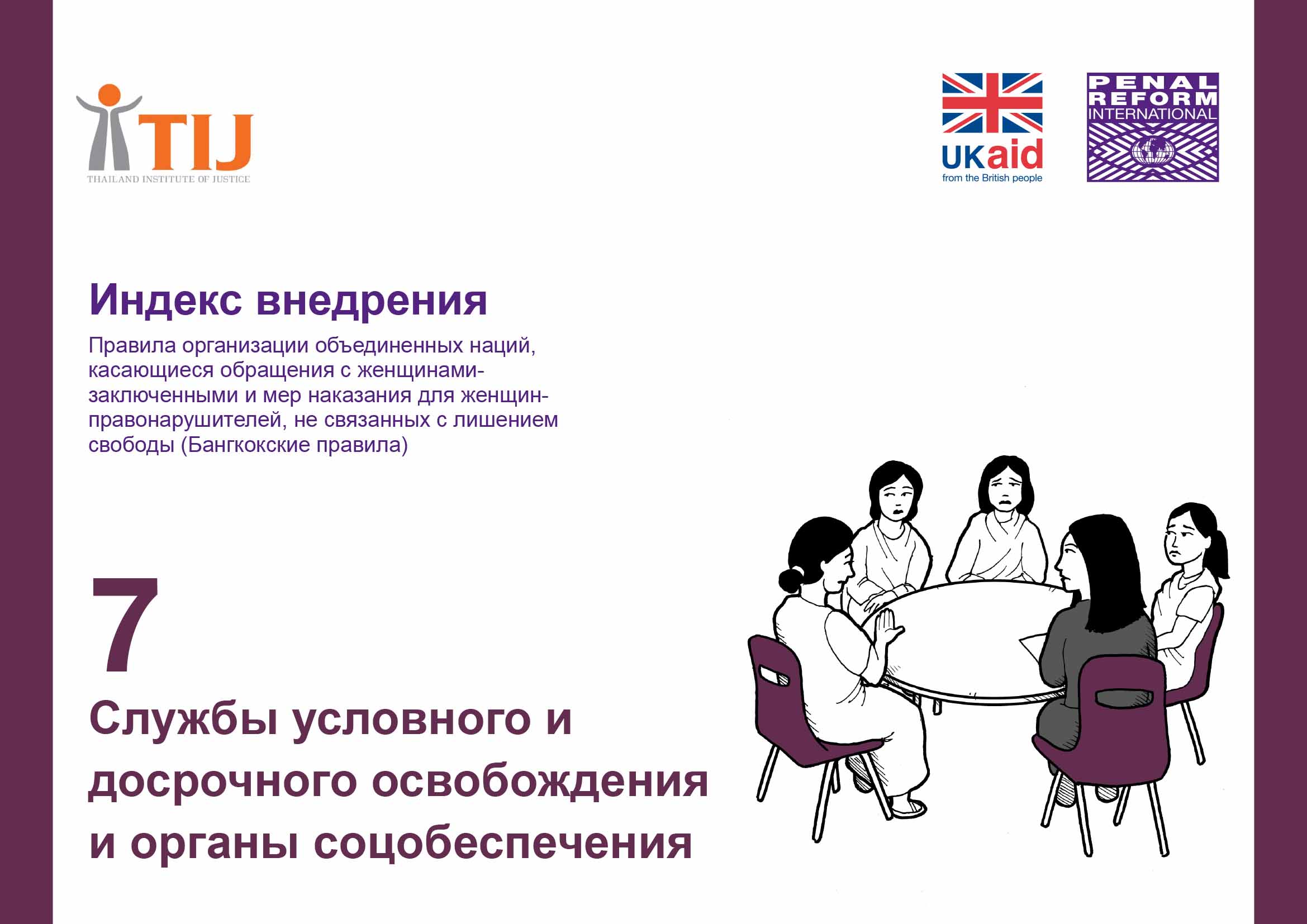 Настоящая глава адресована службам, чьи обязанности находятся в сфере мер и санкций, не связанных с лишением свободы, которые предполагают осуществление надзора, а также надзора за заключенными на раннем этапе условно-досрочного освобождения и органов защиты детей и социального обеспечения, призванных выполнять ключевую роль в принятии решений, относящихся к детям, живущим со своими матерями в тюрьмах. В главе учитывается, что службы условного и досрочного освобождения существуют не во всех странах, и в таких странах некоторые их функции могут выполняться службами социального обеспечения. Под заголовком каждого правила или набора правил перечислены институты/лица, которым адресован каждый конкретный вопрос.МЕРЫ НАКАЗАНИЯ, НЕ СВЯЗАННЫЕ С ЛИШЕНИЕМ СВОБОДЫАльтернативы задержанию и тюремному заключению/вынесению приговора: учет смягчающих обстоятельствПравила 57, 58, 60, 61, 62 и 64Службы условного освобождения или социальные службыНеобходимо ли привлечение служб условного освобождения или социальных служб для составления отчетов о социальных расследованиях в отношении некоторых или всех женщин? Да НетЕсли да, то представьте, пожалуйста, более подробную информацию: например, применяется ли это требование во всех случаях или только для некоторых категорий и применяется ли оно на практике?      Предоставляется ли судебным органам вся необходимая информация о женщинах-правонарушителях, прежде чем в их отношении будет вынесен приговор, с тем чтобы судебные органы могли принять правильное решение? Нет Если да, пожалуйста, укажите, какая именно информацияОб обязанностях по уходу						Об истории виктимизации						О потребностях, связанных с психическим здоровьем		О зависимости от препаратов					Другие необходимые личные сведения и обстоятельства		Преступления, связанные с наркотическими веществамиПравило 62Службы условного освобождения или социальные службыПринимают ли службы условного и досрочного освобождения участие в многосекторальном сотрудничестве в целях создания основы для деятельности по поддержанию работы волонтерских и общественных служб, предназначенных для наркозависимых женщин? Да Такой основы для деятельности и таких служб не существует Такая основа для деятельности и такие службы существуют, однако ни органы соцобеспечения, ни службы условного освобождения не принимают в этом участия.Положения, действующие после вынесения приговораПравило 63Комиссии по условно-досрочному освобождению и другие органы, ответственные за принятие решений о досрочном освобожденииРазработаны ли инструменты оценки, учитывающие гендерные аспекты, необходимые для получения достоверных результатов оценки всей информации о женщине-заключенной, в том числе о ее потребностях, связанных с социальной реинтеграцией и обязанностями по уходу, с тем чтобы органы, ответственные за вынесение решений об условно-досрочном освобождении, смогли в каждом отдельном случае принять правильное решение? Да Нет В процессеПринимают ли во внимание органы, ответственные за вынесение решений о досрочном освобождении, поступающую к ним информацию об обязанностях женщины по уходу и ее потребностях в социальной реинтеграции? Да НетПредоставляется ли женщине-заключенной возможность участвовать в процессе принятия решения? Да НетПерсонал, занятый в системе условно-досрочного освобождения, социальных службах и/или других органах, ответственных за надзор за условно-досрочно освобожденными заключеннымиСотрудничает ли тюремная администрация с персоналом, занятым в системе условно-досрочного освобождения, социальными службами и другими органами, ответственными за надзор за условно-досрочно освобожденными заключенными, с тем чтобы освобожденные женщины получили необходимые им поддержку и содействие в переходный период? Да НетЕсли да, то каковы механизмы координации и какого рода поддержка и помощь предоставляются?      Работает ли персонал, занятый в системе условно-досрочного освобождения, социальных службах и/или других органах, ответственных за надзор за условно-досрочно освобожденными заключенными, со службами здравоохранения в части обеспечения женщинам ухода, в котором они могут нуждаться, например, проведения лечения наркозависимости или психических заболеваний? Да НетДети, находящиеся в конфликте с законом/несовершеннолетние нарушители женского полаПравило 65Службы условного освобождения или социальные службыТребует ли законодательство, чтобы перед вынесением и реализацией приговора суду были представлены отчеты о социальных расследованиях в отношении подозреваемого ребенка? Да Нет Такое законодательное требование существует, однако оно не всегда/редко применяется на практике.Если такое требование существует, кто несет ответственность за составление отчетов о социальных расследованиях и какую информацию они содержат? Например, учитывают ли они особую уязвимость девочек, находящихся в местах задержания, а также их особые потребности? Пожалуйста, поясните.      Существуют ли соответствующие службы и общественные меры/санкции, подходящие для детей в конфликте с законом, особенно для несовершеннолетних заключенных женского пола? Да НетЕсли да, то приведите, пожалуйста, соответствующие примеры.      Установлены ли механизмы координации между службами условного освобождения, соответствующими социальными службами и субъектами уголовного правосудия для обеспечения эффективного внедрения мер дивергенции, если они существуют? Да НетУПРАВЛЕНИЕ ЖЕНСКИМИ ТЮРЬМАМИГигиена и охрана здоровьяПрограммы лечения наркотической зависимости и токсикоманииПравило 15Службы условного освобождения и социальные службыУчаствуют ли службы условного освобождения и социальные службы в разработке программ лечения наркозависимости/стратегий удовлетворения потребностей женщин-заключенных, особенно в том, что касается последующего ухода и социальной реинтеграции? Да НетЕсли да, то приведите, пожалуйста, дополнительную информацию о функциях служб условного и/или досрочного освобождения в этом контексте.      Реабилитация заключенныхОтношения с внешним миром и опека после освобожденияПравила 46–47Службы условного освобождения или социальные службыСотрудничают ли службы условного освобождения и/или социальные службы с тюремной администрацией на этапе подготовки женщин к освобождению, и какие сферы охватывает это сотрудничество? Да НетВыделен ли министерством, ответственным за социальное обеспечение, соответствующий бюджет и предоставлены ли средства в поддержку социальной реинтеграции бывших женщин-заключенных посредством предоставления необходимой финансовой поддержки соответствующим организациям, например, оказывающим помощь в размещении и трудоустройстве? Пожалуйста, поясните.      Помогают ли службы условного освобождения или социальные службы освобожденным женщинам в восстановлении прежних контактов при наличии такой необходимости и желания таких контактов? Да НетЕсли да, пожалуйста, укажите, какие меры помощи принимаются.      Какая еще поддержка (если она есть) оказывается службами условного освобождения и/или социальными службами женщинам после их освобождения из тюрьмы?      Беременные женщины, кормящие матери и женщины с детьми в исправительном учрежденииПравила 49 и 52Органы защиты детей и службы, ответственные за уход за детьми на местахНесут ли органы защиты детей основную ответственность за оценку преимуществ и недостатков пребывания ребенка со своей матерью в исправительном учреждении и за удаление ребенка из исправительного учреждения? Да НетЕсли да, то как и когда проводятся такие оценки?      Существуют ли законодательные требования, правила и инструкции по обеспечению того, чтобы решение об удалении ребенка из исправительного учреждения принималось только при наличии уверенности в том, что были приняты все меры по организации средств альтернативного ухода? Да НетЕсли да, пожалуйста, поясните, в какой степени это применяется на практике.      Участвуют ли мать и ребенок в определении/обсуждении альтернативных средств ухода за ребенком, в том числе размещения ребенка у членов семьи, родственников или в детском учреждении? Да НетКак только ребенок будет удален из исправительного учреждения и размещен у других членов семьи, родственников или в детском учреждении, будут ли тюремная администрация и лица, ответственные за дальнейший уход за ребенком, совместно обеспечивать как можно более частые посещения ребенком матери и частые посещения матери своего дома для свидания с ребенком, за исключением случаев, когда это затруднено по соображениям безопасности? Да НетОСОБЫЕ КАТЕГОРИИИностранные гражданеПравило 53Органы защиты детей и социального обеспечения в стране заключения и в родной стране заключенногоЕсли женщина, являющаяся гражданкой другой страны, отбывает наказание в стране заключения вместе со своим ребенком, то участвуют ли органы защиты детей и социального обеспечения как страны заключения, так и родной страны женщины, в принятии решения об удалении ребенка (детей) из исправительного учреждения? Да НетЕсли да, то насколько активно их участие и какой оно имеет характер?      Меньшинства и коренные народыПравило 54Комиссии по условно-досрочному освобождению и другие органы, ответственные за принятие решений о досрочном освобожденииУчитывается ли в ходе принятия решений об условно-досрочном освобождении или о снижении уровня охраны женщин из числа меньшинств или коренных народов то, прошла ли женщина определенное количество программ, даже в случае отсутствия подходящих программ, отвечающих особым потребностям этих женщин? Да НетБазируются ли такие решения на индивидуальных оценках ситуации силами квалифицированного персонала, а не на количестве пройденных программ? Да НетПравило 55Службы условного освобождения или социальные службы на местахУчаствуют ли службы условного освобождения или социальные службы на местах в подготовке к освобождению и дальнейшей поддержке женщин из числа меньшинств и коренных народов? Да НетЕсли да, пожалуйста, поясните, какие особые меры (если они есть) принимаются для реагирования на особые потребности
этих групп?      ИССЛЕДОВАНИЕ, ПЛАНИРОВАНИЕ, ОЦЕНКА И ПОВЫШЕНИЕ 
ОБЩЕСТВЕННОЙ ОСВЕДОМЛЕННОСТИПравила 67–69Службы условного и досрочного освобожденияПриняты ли службами условного и досрочного освобождения какие-либо меры и выделены ли ресурсы по обеспечению интеграции исследовательских и прочих данных в их работу, посвященную женщинам и детям женщин в системе уголовного правосудия? Да НетДолжны ли проводиться независимые внутренние оценки политик и программ служб условного и досрочного освобождения, с тем чтобы определить результаты, при необходимости вносить в них корректировки/изменения, а также копировать и распространять примеры удачной практики? Пожалуйста, приведите подробности и примеры удачной практики.      Налажены ли связи между ответственными за сбор и анализ данных и за формулирование политик и планов? Да НетЕсли да, пожалуйста, поясните, какие меры принимаются для передачи информации органам, ответственным за разработку политики, и органам, принимающим решения.      ГЛАВА 8: ОРГАНЫ ПРОВЕДЕНИЯ ИНСПЕКЦИЙ И МОНИТОРИНГА ТЮРЕМ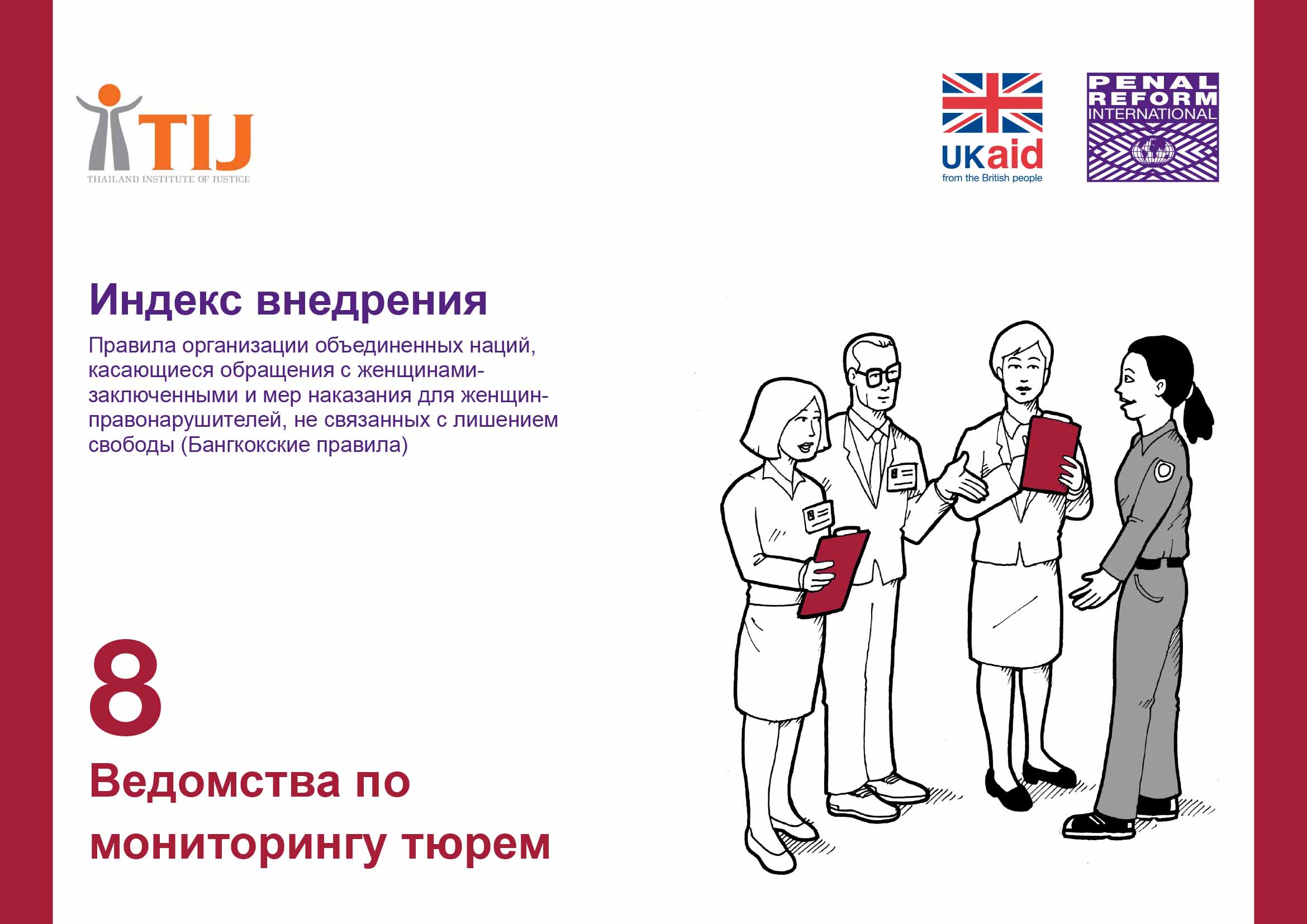 Данные вопросы адресованы внутренним органам проведения инспекций тюрем и независимым органам мониторинга, включая национальные превентивные механизмы (НПМ) — там, где они существуют.УПРАВЛЕНИЕ ЖЕНСКИМИ ТЮРЬМАМИБезопасность и охрана/заключенные, находящиеся под арестом или ожидающие судаПравило 25(3)Пожалуйста, сообщите:Как часто посещаются места предварительного содержания										Как часто посещаются тюрьмы														Как часто посещаются женские тюрьмы, в особенности тюрьмы, где содержатся несовершеннолетние заключенные женского пола	Совершаются ли такие посещения без предупреждения											В какой орган предоставляются отчеты о посещениях											Каковы сферы ответственности органа, получающего отчет										Могут ли органы мониторинга публиковать свои отчеты											Входят ли женщины в состав вашего органа проведения инспекций/осуществления мониторинга? Да НетЕсли да, перечислите, пожалуйста, правила, касающиеся женского персонала (если такие правила есть), и укажите процент женщин в составе органа.      Какую квалификацию и какой опыт работы должны иметь женщины, входящие в состав вашего органа проведения инспекций/осуществления мониторинга?      ГЛАВА 9: ЖЕНЩИНЫ-ПРАВОНАРУШИТЕЛИ И ЖЕНЩИНЫ-ЗАКЛЮЧЕННЫЕ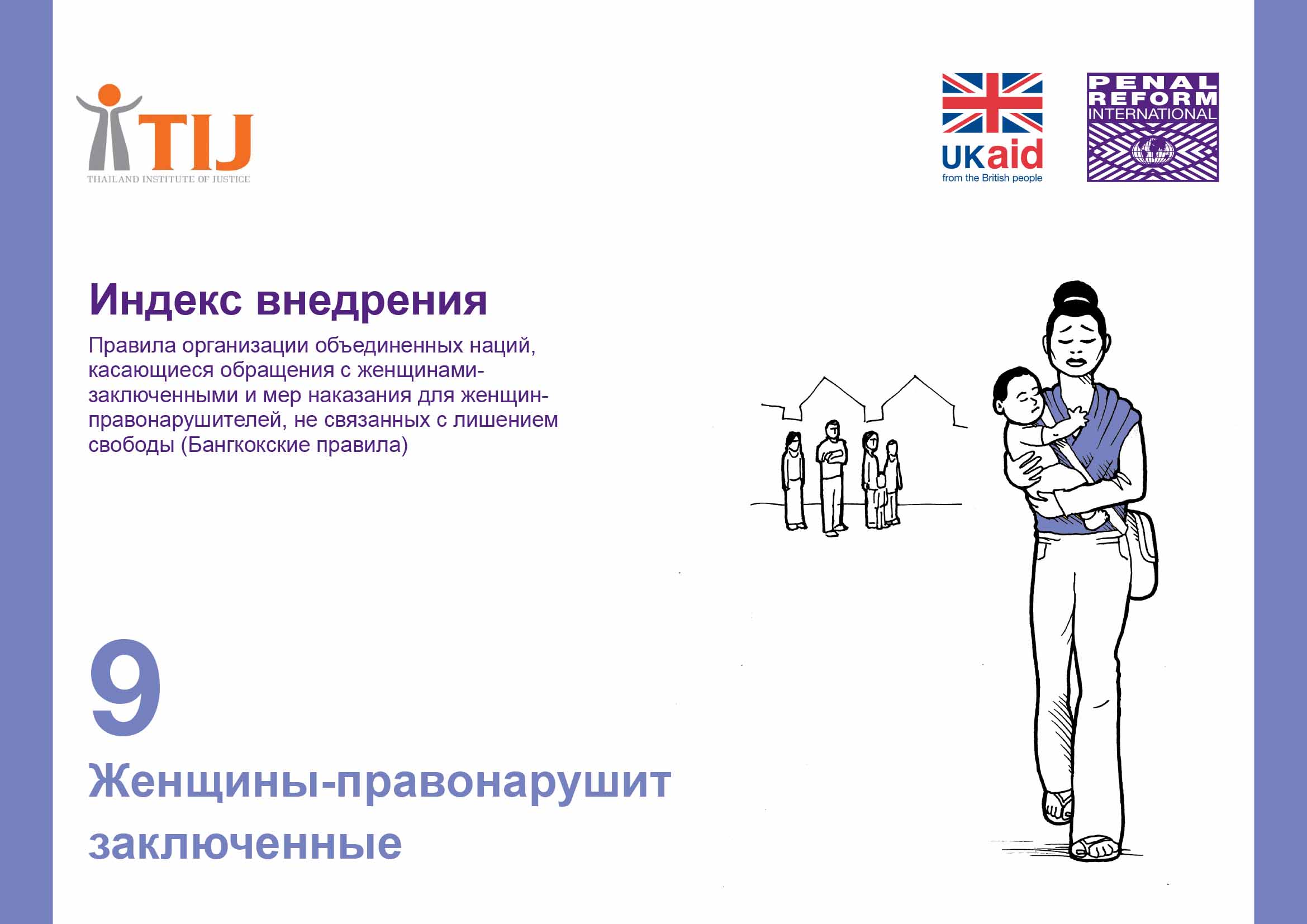 Вопросы, рассматриваемые в данной главе, имеют своей целью получение представления об опыте бенефициаров в том, что касается реализации Бангкокских правил. В этой связи данная глава играет особо важную роль в оценке фактического воздействия любых законодательных актов, политик и программ на женщин, для которых они разработаны.Для того чтобы защитить женщин от любых негативных последствий передачи информации о полученном ими опыте необходимо задавать вопросы с учетом принципов доброй воли и анонимности, а также гарантировать конфиденциальность женщин-правонарушителей и женщин-заключенных.Следует отметить вероятность того, что доступ к женщинам, отбывающим альтернативные приговоры, может быть затруднен. В этой связи в документ был включен ряд вопросов, адресованных женщинам-заключенным, которые были приговорены к альтернативным видам наказания, учитывая характер совершенных ими преступлений, продолжительность срока заключения и их обязанности по уходу.Кроме того, некоторые вопросы, относящиеся к мерам наказания и санкциям, не связанным с лишением свободы, необязательно повлекут за собой четко сформулированные ответы, так как опрашиваемые женщины могут не знать ответов на них. Однако при условии проведения оценки, параллельной с другими главами Индекса, ответы женщин способны дополнительно «пролить свет» на ситуацию с внедрением альтернатив тюремному заключению и на соответствие приговоров, не связанных с лишением свободы, потребностям женщин.В главу не включены вопросы деликатного характера, связанные с плохим обращением и пытками, в том числе с сексуальным насилием, и подробностями медицинских обследований с целью установления факта такого насилия, так как проведение опросов, посвященных данным темам, требует наличия у интервьюеров соответствующего опыта и квалфикации, а также абсолютно приватной и соответствующей ситуации обстановке, чтобы сам факт проведения опроса не причинил психике женщин никакого дополнительного вреда. Кроме того, представляется маловероятным, что интервьюеры получат возможность опросить женщин, предположительно ставших объектами таких действий. В главу также не включены вопросы, адресованные женщинам, которые нуждаются в защите, а также жертвам торговли людьми. Это объясняется необходимостью сохранения максимальной конфиденциальности и безопасности таких женщин.По многим из рассмотренных аспектов круг вопросов можно было бы расширить. Однако целью Индекса является не тщательная и всесторонняя оценка процесса внедрения всех положений Бангкокских правил, а обеспечение понимания того, внедряются ли ключевые требования Бангкокских правил. Такого понимания можно достичь путем оценки ответов всех опрошенных сторон, в том числе женщин-правонарушителей и женщин-заключенных.МЕРЫ НАКАЗАНИЯ, НЕ СВЯЗАННЫЕ С ЛИШЕНИЕМ СВОБОДЫАльтернативы задержанию и тюремному заключениюПриведенные ниже вопросы могут быть адресованы задержанным на этапе предварительного содержания, женщинам-заключенным, отбывающим непродолжительные сроки, в частности, по приговорам, для которых возможны законодательно предусмотренные альтернативы, а также женщинам, отбывающим альтернативные наказания, указанным ниже.Правило 58Задержанные на этапе предварительного содержания:Рассматривал ли суд, вынесший решение о вашем предварительном задержании, какие-либо другие варианты, например, неприменение уголовного наказания, освобождение на поруки, надзор, наложение ограничений на перемещения, домашний арест или другие меры, не связанные с лишением свободы? Да, рассматривал Нет, не рассматривал Не знаюЕсли да, то объяснил ли суд причину помещения Вас в условия предварительного содержания? Да НетЕсть ли у Вас дети либо имеете ли Вы какие-либо другие обязанности по уходу? Да, у меня есть дети У меня нет детей, но есть другие обязанности по уходу (например, за престарелым родителем/родственником, недееспособным родителем/родственником) Нет, у меня нет детейПрежде чем выносить решение о предварительном задержании, учел ли судебный орган Ваши особые обстоятельства, связанные с тем, что Вы женщина, т.е. Ваши обязанности по уходу, семейные обстоятельства и потребности Ваших детей (если они есть)? Да, учел Нет, не учел Не знаюЕсли да, то откуда суд получил эту информацию?      Женщины, отбывающие в тюрьмах непродолжительные сроки заключения или наказания, для которых в законодательстве предусмотрены альтернативы, не связанные с лишением свободы:Получил ли суд перед вынесением приговора сведения о вашей биографии и обстоятельствах, в которых Вы оказались, в том числе о ваших обязанностях по уходу, перенесенных страданиях в качестве жертвы, потребностях в психологическом лечении или наркотической зависимости? Да НетЕсли да, то кто предоставил суду эту информацию?      Рассматривал ли суд перед вынесением приговора о тюремном заключении применение вместо этого альтернативных санкций? Да, рассматривал Нет, не рассматривал Не знаюЕсли да, то каким образом суд обосновал или объяснил свое решение о тюремном заключении, и имело ли вообще место такое обоснование или объяснение?      Правило 60Женщины, приговоренные к санкциям, не связанным с лишением свободы, таким как работа на благо населения на местах, а также прохождение программы лечения или обученияКакой Вам был вынесен приговор?Работа на благо населения на местах						Лечение психических нарушений/консультации психолога			Лечение наркозависимости							Участие в образовательной программе						Участие в программе профессионально-технического обучения			Другое										Если Вы дали ответ «другое», пожалуйста, поясните.      Если у Вас есть дети, кто заботится о них, пока Вы отбываете наказание?Супруг/партнер									Мать/родители									Мачеха/отчим и мачеха								Родственники									Друзья										Государственные органы по уходу							Никто										Предлагались ли Вам бесплатные услуги по уходу за детьми официальными органами или руководством программы? Да Услуги предлагались, но не бесплатные НетПравило 62Женщины, в качестве альтернативы тюремному заключению проходящие лечение наркозависимостиДали ли Вы свое добровольное согласие на прохождение лечения от наркозависимости? Да НетСчитаете ли Вы, что предлагаемое лечение соответствует Вашим потребностям? Да НетПожалуйста, сообщите, какие лечебные услуги Вы получаете.      Принимают ли участие в посещаемой Вами программе и женщины, и мужчины или же она предназначена только для женщин? И женщины, и мужчины Только женщиныЕсли программа предназначена только для женщин, то считаете ли Вы ее полезной или нет, и почему?      Если у Вас есть дети, обеспечивается ли за ними бесплатный уход? Да Услуги ухода мне предлагались, но не бесплатно НетГарантируется ли Ваша конфиденциальность? Да НетПравило 64Беременные женщины и женщины с детьми на иждивении в исправительном учрежденииКогда Вас приговорили к тюремному заключению, были ли Вы беременны либо имели ли Вы детей на иждивении? Да НетК какой категории относится совершенное Вами преступление? (Женщинам следует напомнить, что они могут не отвечать на вопрос, если не хотят делиться такой информацией)Насильственное преступление											Контрабанда наркотиков												Хранение или употребление наркотиков										Незначительное преступление против собственности (кража, мошенничество)					Серьезное преступление против собственности (ограбление, мошенничество в особо крупных размерах)	Другое														К какому сроку Вы были приговорены?Один год или менее		Два года или менее		Три года или менее		Пять лет или менее		От пяти до десяти лет		Свыше десяти лет			Сообщили ли суду о Вашей беременности и/или о том факте, что Вы имеете детей на иждивении? Да НетЕсли да, то кто передал эту информацию суду?      Сообщили ли Вы суду дополнительные биографические сведения о себе и причинах совершения Вами преступления? Да НетЕсли да, то кто передал эту информацию суду?      Оказал ли тот факт, что Вы беременны или имеете детей на иждивении, какое-либо воздействие на вынесенный Вам приговор? Да, в результате мне сократили срок тюремного заключения Нет Не знаюДети, находящиеся в конфликте с законом/несовершеннолетние нарушители женского полаДевушки, приговоренные к наказанию, не связанному с лишением свободыПеред вынесением приговора был ли подготовлен для суда доклад о социальном обследовании (т.е. доклад со сведениями о Вашей биографии и Ваших обстоятельствах)? Да Нет Не знаюБыло ли представителями полиции, прокуратуры, судебного органа и службы условного освобождения проявлено по отношению к Вам уважительное отношение, включавшее в себя уважительное выслушивание и ответ? Да Некоторыми, но не всеми НетЕсли уважительное отношение было проявлено только некоторыми представителями, пожалуйста, разъясните к кому Вы обращались и приведите примеры неуважительного отношения.      Какой приговор был вынесен Вам?      Девушки, задержанные на этапе предварительного содержания либо в отношении которых был вынесен приговорБыл ли подготовлен для суда доклад о социальном обследовании (отчет о Вашей биографии и обстоятельствах), прежде чем Вы были направлены в места лишения свободы/приговорены к тюремному заключению? Да Нет Не знаюЕсли да, то кто его подготовил?      Девушки, содержащиеся в тюремном заключенииК какой из перечисленных ниже категорий относится совершенное Вами преступление (Девушкам необходимо напомнить, что они не обязаны предоставлять эту информацию и что опрос является анонимным):Насильственное преступление (например, убийство, нападение с применением насилия)	Преступление, связанное с наркотическими веществами						Преступление против собственности (например, хищение)					Другая категория преступлений									Если преступление относится к другой категории, пожалуйста, поясните.      К какому сроку тюремного заключения Вы были приговорены?Один год или менее	От 1 до 2 лет		От 2 до 3 лет		От 3 до 5 лет		Свыше 5 лет		УПРАВЛЕНИЕ ЖЕНСКИМИ ТЮРЬМАМИПрием, внесение в реестр и размещениеПриемПравило 2Были ли Вам по прибытии в исправительное учреждение предоставлены средства связи с членами Вашей семьи, чтобы Вы могли сообщить им о месте своего содержания? Да НетБыла ли Вам по прибытии предоставлена информация о порядке получения юридической консультации и, при необходимости, правовой помощи? Да — по юридической консультации Да — по правовой помощи НетПредоставили ли Вам при поступлении в исправительное учреждение письменную информацию на понятном Вам языке о Ваших правах и обязанностях, процедурах реализации своих прав и выполнения обязательств, а также об источниках получения дополнительных сведений? Да Мне дали некоторую информацию, но она не была подробной НетБыла ли эта информация также предоставлена в устной форме? Да Нет Информация была предоставлена только в устной формеЕсли Вы являетесь гражданкой другой страны, предлагали ли Вам обратиться в консульство и было ли оказано содействие в таком обращении? Да, предлагали Да, мне было оказано содействие  НетПри поступлении в исправительное учреждение обращался ли с Вами персонал профессиональным и гуманным образом? Да НетЕсли у Вас есть дети на иждивении, было ли Вам предоставлено время для организации ухода за ними до или сразу после поступления в исправительное учреждение? Да Нет У меня нет детей на иждивенииЕсли да, пожалуйста, поясните, на каком этапе этого процесса и кем было предоставлено время для организации ухода за Вашими детьми? (например, было ли это сделано в форме отсрочки исполнения приговора, отпуска домой или иного механизма?)      Если никто не может обеспечить уход за Вашими детьми, была ли Вам предоставлена информация об альтернативных способах организации ухода, включая долговременные последствия такой организации и способы поддержания контакта с Вашими детьми? Да НетРеестрПравило 3Если Вы поступили в исправительное учреждение с ребенком или детьми, то были ли зарегистрированы их имена и возраст? Да НетЕсли были зарегистрированы другие данные о детях, укажите, какие именно.      Если у Вас есть дети, проживающие за пределами исправительного учреждения, то зарегистрировали ли представители тюремной администрации их адрес и статус опеки над ними? Да НетСпрашивали ли у Вас разрешения на регистрацию такой информации? Да НетОбъяснили ли Вам, зачем у Вас брали эту информацию? Да НетОбъяснили ли Вам, что сведения о Ваших детях будут храниться в конфиденциальном порядке, т.е. не будут переданы третьим лицам без Вашего четко сформулированного согласия? Да НетРазмещениеПравило 4Находится ли исправительное учреждение поблизости от Вашего дома? Да НетЕсли нет, то на каком расстоянии от Вашего дома оно находится и сколько времени нужно Вашим родственникам, чтобы доехать до него?      Гигиена и охрана здоровьяЛичная гигиенаПравило 5Имеете ли Вы регулярный доступ к воде? («регулярный доступ» означает, что вода доступна в течение дня без ограничений) Да, горячая и холодная Мой доступ к воде ограничен НетЕсли нет, то к какому объему воды в день Вы имеете доступ?      Предоставляет ли Вам тюремная администрация перечисленные ниже предметы гигиены на регулярной основе?Мыло						Зубные щетки					Зубная паста					Полотенца						Гигиенические прокладки или тампоны		Дают ли Вам эти предметы бесплатно? Да НетКто и с какой регулярностью обеспечивает Вас гигиеническими прокладками/тампонами?      Медицинское обследование при поступленииПравило 6Прошли ли Вы при поступлении в исправительное учреждение полное медицинское обследование? Да НетЕсли да, то кто Вас обследовал?Медсестра						Врач						Врач и психолог					Сначала медсестра, потом врач			Сначала медсестра, потом врач и психолог	Другое						Если Вы ответили «другое», пожалуйста, поясните.      Через какое время после поступления Вас обследовали?В день поступления				На следующий день после поступления		В течение трех дней после поступления		В течение недели после поступления		От недели до месяца после поступления		Позже, чем через месяц после поступления	В какой степени, по Вашей оценке, медицинское обследование коснулось следующих аспектов?Здоровье в целом (базовые потребности в медицинском обслуживании)			Репродуктивное здоровье (в том числе беременность, недавняя беременность)		Заболевания, передающиеся половым путем (ЗППП)					Заболевания, переносимые с кровью (например, гепатит B или C)			Потребность в психосоциальной поддержке						Наркозависимость										Были ли Вам предложены услуги добровольного тестирования на ВИЧ и консультации? Да НетЕсли да, то предлагая Вам тест на ВИЧ, сообщали ли Вам медработники о последствиях тестирования на ВИЧ и соответствующего консультирования, а также дальнейших процедур? (к такой информации можно отнести, например, преимущества тестирования, потенциальные риски, услуги, предлагаемые в случае положительного результата, последствия положительного результата для Вашего пребывания в исправительном учреждении и Ваше право на отказ от прохождения теста) Да Мне была передана некоторая информация НетПроходили ли Вы осмотр на выявление признаков плохого обращения и пыток, включая сексуальное насилие, перенесенных Вами до поступления в исправительное учреждение (например, в месте предварительного содержания или в полиции)? Да НетВрачебная тайнаПравило 8Сообщили ли Вам работники тюремной медицинской службы здравоохранения, что у Вас, как и у любого лица, проживающего по месту жительства, есть право на сохранение врачебной тайны, которое должно неизменно уважаться тюремными медицинскими службами? Да НетПрименяются ли какие-либо из перечисленных ниже мер соблюдения врачебной тайны о состоянии здоровья заключенных?Ни один работник исправительного учреждения, за исключением медицинских работников, не имеет доступа 
к медицинским картам заключенных												Если информацию о состоянии здоровья заключенного запрашивает какая-либо третья сторона, то на ее разглашение 
предварительно берется письменное согласие заключенного/пациента без применения каких-либо средств принуждения	Врачебные консультации осуществляются на индивидуальной основе без присутствия немедицинского персонала 
или других заключенных														При поступлении в исправительное учреждение (или позже) обязали ли Вас сообщать свой репродуктивный анамнез (например, сведения о перенесенных абортах и беременностях) или же Вас предупредили, что эти сведения могут быть предоставлены на добровольной основе?Добровольно					Обязательно					У меня об этом вообще не спрашивали		Подвергали ли Вас влагалищному обследованию без Вашего согласия? Да НетЕсли да, то какова была цель этого обследования?Поиск запрещенных предметов			Медицинское обследование			Тест на девственность				Пожалуйста, приведите причины и обстоятельства обследования.      Медицинское обследование детей, поступающих в исправительные учрежденияПравило 9Если вместе с Вами в исправительном учреждении находятся дети, то прошли ли они медицинский осмотр при поступлении? Да НетБыл(и) ли Ваш(и) ребенок (дети) осмотрены именно педиатром? Да Нет Не знаюРазрешили ли Вам присутствовать при осмотре? Да НетБыл ли по результатам обследования Вашего ребенка или детей составлен комплексный индивидуальный план охраны его (их) здоровья? Да Нет Не знаюМедицинское обслуживание с учетом гендерных факторовПравило 10Посещают ли исправительное учреждение специалисты в области женского здоровья/гинекологи для регулярного консультирования женщин-заключенных? Да НетЕсли да, то как часто бывают такие посещения?      Осматривают ли Вас медсестры/женщины-врачи или же мужчины?Женщины		Мужчины		По-разному	Просили ли Вы, чтобы Вас осматривала женщина-врач или медсестра? Да НетЕсли да, то была ли удовлетворена Ваша просьба? Да Нет (Дальнейшие вопросы приведены в Правиле 11).Удовлетворены ли Вы качеством получаемого Вами лечения и услуг в области женского здоровья и считаете ли Вы, что они равноценны лечению и услугам, которые Вы получали на свободе? Да НетПраво на сохранение врачебной тайны во время медицинских осмотровПравило 11Проходят ли Ваши консультации с врачом или медсестрой в индивидуальном порядке в отсутствие немедицинского персонала и других заключенных? Да НетЕсли нет, то кто присутствует на таких консультациях?Мужчины-охранники	Женщины-охранники	Другие заключенные	Просили ли Вы, чтобы Вас осматривала женщина-врач или медсестра? Да НетЕсли да, то была ли удовлетворена Ваша просьба? Да НетЕсли нет, то было ли Вам предоставлено право на присутствие на осмотре женщины из числа сотрудников исправительного учреждения, которая выступала бы в качестве сопровождающей? Да НетЕсли да, то были ли приняты меры для сохранения конфиденциальности консультации? (например, находилась ли сотрудница исправительного учреждения вне пределов слышимости во время консультации)? Да НетПсихическое здоровье и помощьПравила 12 и 13Считаете ли Вы, что стиль и методы управления исправительным учреждением способствуют поддержанию психического здоровья? Да НетЕсли нет, пожалуйста, поясните свой ответ.      Принимаете ли Вы участие в комплексной и разнообразной программе деятельности, включая образовательные мероприятия, профессионально-техническую подготовку, развлечения, контакты с семьей, физические упражнения и участие в художественной самодеятельности и т.п.? Да Нет, поскольку программа деятельности ограничена Нет желания принимать участиеПредлагаются ли женщинам, подверженным психологическому стрессу, консультации, психосоциальная поддержка и программы реабилитации? Да НетЕсли да, то кто проводит такие консультации и программы?Тюремные психологи								Психологи и другие представители служб здравоохранения на местах 		Неправительственные организации						Другое										Если Вы ответили «другое», пожалуйста, поясните.      Установлены ли между персоналом и заключенными позитивно-окрашенные взаимоотношения и проявляет ли персонал отзывчивость и предлагает ли помощь, если Вы или другие заключенные оказываетесь в стрессовой ситуации? Да Нет С некоторыми работниками, отзывчивыми к нашим потребностям, установлены позитивно-окрашенные взаимоотношенияПрофилактика и лечение ВИЧ, уход и поддержкаПравило 14Что из нижеперечисленного предлагается в данном исправительном учреждении?Информация о путях передачи ЗППП и ВИЧ и о способах защиты								Анализы на ЗППП и соответствующее лечение											Предоставление услуг добровольного и конфиденциального тестирования на ВИЧ и консультаций				Доступ к жизненно необходимым средствам профилактики, таким как:мужские презервативы							женские презервативы							стерильные средства для инъекций					безопасное оборудование для нанесения татуировок			Антиретровирусное лечение для всех ВИЧ-положительных заключенных							Антиретровирусное лечение для ВИЧ-положительных беременных женщин во избежание 
передачи инфекции от матери к ребенку												Проведение вторичной профилактики для женщин, подвергнувшихся риску заражения						Особый уход за детьми, в том числе родившимися у ВИЧ-инфицированных матерей						Паллиативный уход за больными СПИДом и смертельно больными заключенными						Возможность освобождения ввиду особых обстоятельств для больных СПИДом и смертельно больных заключенных		Участвуют ли женщины-заключенные в разработке и осуществлении медицинских программ и услуг по борьбе с ВИЧ/СПИДом? Да НетПрограммы лечения наркотической зависимости и токсикоманииПравило 15Существуют ли в данном исправительном учреждении программы лечения зависимостей? Да, по лечению алкогольной зависимости Да, по лечению наркозависимости НетЕсли да:      Предлагается ли лечение на добровольной основе? Да НетБыла ли разъяснена вам цель и возможные последствия обследования, включая доступное лечение и услуги, доступные для наркотической зависимости в тюрьме и степень конфиденциальности лечения, перед дачей вами согласия на обследование?  Да Информация была предоставлена частично, не полностью НетВключает ли программа какие-либо из перечисленных ниже элементов:Консультационные, информационные и образовательные услуги						Детоксикация, методики отвыкания и поддержания							Программы снижения вреда										Психосоциальные программы, включая инициативы, основанные на семейных ценностях —
структурированная групповая работа, консультирование/психотерапия.					Программы реабилитации											Физические упражнения и спортивные программы							Группы поддержки												Профилактика суицида и членовредительстваПравило 16Считаете ли Вы, что тюремная администрация данного исправительного учреждения принимает меры по предотвращению суицида и членовредительства путем:Поддержания позитивной обстановки в исправительном учреждении и использования такого подхода к управлению, 
который учитывает потребности женщин												Поощрения позитивно-окрашенных взаимоотношений между персоналом и заключенными, с тем чтобы заключенные 
могли обратиться к персоналу за помощью в стрессовой ситуации								Оценки степени риска суицида и членовредительства заключенных, которому подвержены женщины на момент приема, 
и обеспечения надзора за такими женщинами и их поддержки в период тюремного заключения					Уделения особого внимания процедурам приема, когда заключенным дается возможность связаться с семьей,
получить подробную информацию об исправительном учреждении, правах и обязанностях заключенных и о том, 
куда при необходимости обращаться за помощью											Организации работы групп обучения равных равными, а также работы заключенных, прошедших специальное обучение 
и называемых «приятелями» или «слушателями», которые должны вести мониторинг и поддерживать заключенных, 
склонных к членовредительству и суициду											Отказа от помещения заключенных, склонных к членовредительству или суициду, в одиночные камеры/карцеры		Реагирования на попытки членовредительства и суицида, неизменно основанного на принципах терапии, 
а не дисциплинарного воздействия												Профилактическая работа по охране здоровьяПравило 17Была ли Вам предоставлена письменная информация об основных специфических женских заболеваниях, путях передачи ЗППП и заболеваний, переносимых с кровью, факторах риска и мерах профилактики таких заболеваний? Да Нет ЧастичноЕсли Вы ответили «да» или «частично», была ли информация предоставлена на хорошо понятном Вам языке, а также на других языках, понятных тем, кто не говорит на наиболее распространенном в данном исправительном учреждении языке? Да, на хорошо понятном мне языке Да, на нескольких языках НетПоощрялись/поощряются ли вопросы от заключенных и готов ли медицинский персонал отвечать на такие вопросы в конфиденциальном порядке? Да НетПроводятся ли регулярные информационные и обучающие занятия по ключевым вопросам женского здоровья? Да НетПравило 18Имеют ли женщины-заключенные доступ к профилактическому медицинскому обслуживанию, включая регулярное прохождение обследований на рак шейки матки и молочной железы, у квалифицированных медицинских специалистов? Да НетИмеете ли Вы доступ к противозачаточным таблеткам, и есть ли такой доступ у других заключенных? Да НетИмеют ли заключенные доступ к презервативам и зубным прокладкам? Да К презервативам К зубным прокладкам НетБезопасность и охранаОбыскиПравила 19 и 20Участвует ли мужской персонал в проведении личных досмотров женщин-заключенных? Да — в досмотрах обхлопыванием или в первичных обысках задержанных Да — в обысках с полным раздеванием Да — в инвазивных («интимных») досмотрах НетОбыски с полным раздеваниемПроводятся ли в данном исправительном учреждении обыски с полным раздеванием? Да НетЕсли да:Когда проводятся обыски с полным раздеванием?При поступлении											До и после свиданий										До и после проведения тюремных мероприятий/программ					В любое время при подозрении на то, что заключенный скрывает запрещенные предметы	Произвольно — без каких-либо правил								Другое												Если Вы ответили «другое», пожалуйста, поясните когда именно.      Существует ли требование об обязательном получении письменного разрешения на обыск с полным раздеванием у руководителя учреждения? Да Нет Не знаюКогда проводятся обыски с полным раздеванием, требуется ли от женщины-заключенной полностью раздеваться в любое время? Да НетПроводятся ли такие обыски отдельно от других заключенных и сотрудников, не задействованных в обыске? Да НетЕсли нет, пожалуйста, перечислите лиц, присутствующих при обысках с полным раздеванием.      Инвазивные личные обыскиПроводятся ли в данном исправительном учреждении инвазивные личные обыски или интимные досмотры? Да НетЕсли да, в каких обстоятельствах проводятся инвазивные или личные обыски?При поступлении											До и после свиданий										До и после проведения тюремных мероприятий/программ					В любое время при подозрении на то, что заключенный скрывает запрещенные предметы	Произвольно — без каких-либо правил								Другое												Если Вы ответили «другое», пожалуйста, поясните когда именно.      Существует ли требование об обязательном получении письменного разрешения на инвазивный личный обыск у руководителя учреждения? Да Нет Не знаюКто проводит инвазивные личные обыски?Мужской персонал			Женский персонал			Тюремный врач			Гражданский врач			Проводятся ли обыски с помощью рук или проникновения пальцами и инструментами?С помощью рук			С помощью инструментов		Если обыск проводится врачом, объясняет ли он/она заключенному, что обычные условия конфиденциальности медицинской информации в данном случае не применимы и что результаты обследования будут доведены до сведения властей? Да НетПравило 21Проводятся ли обыски детей, живущих вместе со своими матерями в исправительных учреждениях? Да НетВ каких обстоятельствах проводятся обыски детей, живущих вместе со своими матерями в исправительных учреждениях?При наличии подозрения на то, что мать спрятала на ребенке запрещенный предмет		До и после свиданий										До и после того, как ребенок покидает исправительное учреждение и возвращается 
в него (отправляясь в школу, детский сад и т.п.)							Произвольным образом										Другое												Если Вы ответили «другое», пожалуйста, поясните когда именно.      Проводится ли обыск детей, посещающих своих матерей? Да НетКакие типы обысков применяются к детям, посещающим своих матерей и проживающим с ними в исправительном учреждении?Обхлопывания/первичный обыск			Обыски с полным раздеванием			Инвазивные личные обыски			Если по отношению к детям применяются обыски с полным раздеванием, то в каких обстоятельствах и как часто?      Разрешается ли матерям присутствовать при обысках с полным раздеванием? Да НетЕсли по отношению к детям применяются инвазивные обыски, то в каких обстоятельствах и как часто?      Дисциплина и наказанияПравило 22Содержатся ли беременные женщины, женщины с грудными детьми и кормящие матери в одиночных камерах? Да, беременные женщины Да, кормящие матери Да, женщины с грудными детьми НетЕсли да, то в каких обстоятельствах такие женщины помещаются в одиночные камеры?В зависимости от уровня охраны в отношении данной женщины, на постоянной основе				В качестве наказания за дисциплинарные нарушения								Постоянно или периодически, в отношении женщин, склонных к суициду или членовредительству		В отношении женщин с психическими нарушениями, «для обеспечения их защиты и защиты других»		Другое														Если Вы ответили «другое», пожалуйста, поясните.      Правило 23Включают ли дисциплинарные санкции, используемые в данном исправительном учреждении, полный запрет на контакты с семьей? Да Да, но не в отношении женщин с детьми НетПравило 24Применяются ли в отношении женщин-заключенных средства усмирения? Да Нет Не знаюЕсли да, то используются ли при этом перечисленные ниже принципы?Средства усмирения никогда не используются в качестве наказания								Средства усмирения используются только в том случае, если есть достаточные основания полагать, что во время 
перевода из одного учреждения в другое заключенная может совершить попытку побега					Средства усмирения используются по указанию врача ввиду непосредственной угрозы нанесения вреда 
или членовредительства														Средства усмирения используются во всех обстоятельствах на протяжении минимально возможных периодов времени	Применяются ли средства усмирения к женщинам во время родовых схваток, при родах и сразу после родов?Средства усмирения применяются к женщинам во время родовых схваток							Средства усмирения применяются к женщинам при родах									Средства усмирения применяются к женщинам сразу после родов								Информация для заключенных и подача ими жалоб; инспекцииПравило 25При поступлении в исправительное учреждение предоставили ли Вам в письменном виде описание Ваших прав на подачу жалоб и процедур подачи жалоб директору исправительного учреждения, в центральную администрацию исправительного учреждения, в органы, инспектирующие исправительные учреждения, в судебные органы или в другие компетентные органы? Да НетОбъяснили ли Вам, помимо этого, правила и процедуры в устной форме? Да НетБыли ли предоставлены, помимо этого, правила и процедуры в письменном виде и на языках иностранных заключенных? Да НетСталкиваются ли женщины, подающие жалобы, с угрозами и актами мести со стороны персонала? Да НетЕсли женщина-заключенная подает жалобу о злоупотреблениях, проводится ли соответствующее расследование? Да Иногда НетЕсли Вы ответили «да» или «иногда», проводится ли расследование независимым органом?       Да НетПредоставляется ли женщинам-заключенным, подающим жалобы на проявления насилия, немедленная защита? Да Иногда НетЕсли Вы ответили «да» или «иногда», то какого рода защиты им предоставляется?      Предлагается и обеспечивается ли женщинам, жалующимся на злоупотребления, доступ к консультациям? Да НетЕсли да, пожалуйста, поясните, кто предоставляет такой женщине консультации.      Посещают ли данное исправительное учреждение представители официальных и/или независимых инспекционных органов мониторинга/инспекций? Да, официальных инспекционных органов Да, независимых органов мониторинга НетЕсли применимо:Входят ли женщины в органы, ответственные за проведение инспекций/мониторинга данного исправительного учреждения? Да НетКонтакты с внешним миромПравило 26Каким количеством перечисленных ниже средств коммуникации Вы можете пользоваться в течение месяца?Телефонные звонки	     Письма			     Свидания			     Имеет ли тюремная администрация полномочия увеличить количество телефонных звонков, писем и посещений по своему усмотрению, и делает ли она это? Имеет полномочия, но не делает никогда либо делает очень редко Да НетПринимает ли тюремная администрация какие-либо из перечисленных ниже мер поощрения и помощи заключенным в налаживании связей с их семьями:Посещения исправительных учреждений всегда бесплатны									Тюремная администрация помогает в транспортировке, особенно если речь идет о посещении детьми своих матерей		В комнатах для свиданий создана приятная и комфортная атмосфера, предусмотрены санитарные средства для заключенных и посетителей, а также детские игровые площадки								Если члены семей женщин-заключенных не могут посетить их ввиду больших расстояний, тюремная администрация 
увеличивает количество звонков семьям, разрешенных женщинам-заключенным						Тюремная администрация разрешает увеличить продолжительность посещений в тех случаях, если семьи заключенных 
испытывают трудности с посещениями ввиду больших расстояний, недостатка средств и транспортных проблем		Тюремная администрация предоставляет семьям, приехавшим издалека, бесплатное размещение на одни сутки		Тюремная администрация, в сотрудничестве с социальными службами и неправительственными организациями, 
облегчает контакты женщин-заключенных с их семьями										Предоставляет ли тюремная администрация возможность временного оставления исправительного учреждения по причинам образовательного, профессионального или семейного характера? Да НетБыла ли Вам предоставлена письменная информация о Вашем праве на получение юридической консультации и контактной информации юристов и смежных специалистов, если это необходимо? Да НетПомогает ли тюремная администрация получить доступ к услугам юриста и правовой помощи? Да НетПредусмотрены ли помещения для встреч женщин с их законными представителями в частной обстановке? Да НетПредоставляются ли, при необходимости, женщинам услуги устного перевода во время их встреч с адвокатами или представителями параюридических служб? Да НетСупружеские свиданияПравило 27Разрешены ли в данной стране супружеские свидания для мужчин-заключенных? Да НетРазрешены ли супружеские свидания для женщин-заключенных? Да НетЕсли да, то равноценно ли право женщин на супружеские свидания аналогичному праву мужчин? Да НетЕсли нет, пожалуйста, укажите различия.      Предусмотрено ли в данном исправительном учреждении комфортное помещение, оснащенное необходимыми предметами (например, кроватью, постельным бельем, санитарными средствами, столом и стулом) для проведения супружеских свиданий? Да Помещение есть, но оно не является комфортным и в нем не хватает необходимых средств и мебели НетСвидания с детьмиПравило 28Разрешен ли во время свиданий с детьми физический контакт? Да Только для определенных категорий женщин Только в особые дни НетРеабилитация заключенныхКлассификация и индивидуализацияПравила 40–41Предпринимает ли тюремная администрация оценку рисков и классификацию для выявления определенных фактов Вашей биографии и Ваших потребностей — при Вашем поступлении в исправительное учреждение или вскоре после поступления? Да НетЕсли да:Кто проводит оценку и классификацию?      Входит ли в оценку следующее:Биография							Потребности, связанные с психическим здоровьем	История перенесенного домашнего насилия		Опыт перенесенного сексуального насилия		Наркозависимость						Родительские и иные обязанности по уходу		Был ли разработан для Вас план исполнения наказания (план с перечнем мероприятий и программ, соответствующих Вашим требованиям, который будет регулярно пересматриваться)? Да НетРежим исполнения наказанияПравило 42Имеете ли Вы регулярный доступ к следующему:Образовательные программы								Профессионально-техническое обучение							Значимая трудовая деятельность								Оплачиваемая трудовая деятельность							Развлекательные и спортивные мероприятия						Программы по развитию навыков охраны здоровья, необходимых женщинам		Предоставляются ли женщинам, перенесшим виктимизацию и сексуальное насилие, психосоциальная поддержка или консультации? Да НетПредусмотрены ли программы для беременных женщин, кормящих матерей и женщин с детьми в исправительном учреждении, которые отвечали бы их особым потребностям, таким как:Образование по вопросам беременности и деторождения				Программы по развитию родительских навыков						Программы охраны здоровья и питания для беременных женщин и грудных детей	Другое											Если Вы дали ответ «другое», пожалуйста, поясните.      Отношения с внешним миром и опека после освобожденияПравило 44	Консультируется ли с Вами тюремная администрация при составлении списка лиц, которые могут посещать Вас в исправительном учреждении, а также в отношении которых действует строгий запрет на посещение? Да НетПравила 45–47Женщины, подлежащие скорому освобождению или недавно освобожденные женщиныСуществует ли в исправительном учреждении отдельный блок или отдельная группа персонала, ответственная за переселение заключенных? Да НетЕсли да, то сотрудничает ли такой блок или группа с какими-либо из перечисленных ниже лиц в части планирования и подготовки женщин-заключенных к освобождению?Семьи заключенных					Службы условного освобождения				Соответствующие органы социального обеспечения	Неправительственные организации на местах		Переводит ли тюремная администрация женщин, которым вскоре предстоит освобождение, в тюрьмы открытого типа, исправительно-воспитательные центры или другие программы и службы на местах, чтобы помочь им постепенно восстановить прежние связи, найти работу, жилье и решить другие бытовые или правовые вопросы, готовясь к своему окончательному освобождению? Да Нет Не знаюЕсли да, то приведите, пожалуйста, дополнительную информацию о месте, в которое переводятся женщины, и предлагаемых им услугах.      Снабжаются ли женщины-заключенные перед освобождением четкой и подробной информацией на понятном им языке о поддержке, которую они могут получить после освобождения, а также об ответственных за это ведомствах? Да Нет Не знаюНаправляют ли, по необходимости, отделения исправительных учреждений или сотрудники, ответственные за переселение, отдельных женщин в соответствующие социальные и жилищные ведомства? Да Нет Не знаюПредоставляется ли женщинам, направляющимся в место своей социальной реинтеграции, финансовая помощь в транспортировке? Да НетПомогают ли органы социального обеспечения или службы условного освобождения освобожденным женщинам? Да Иногда НетЕсли да, то каким образом?      Осуществляют ли тюремные медицинские службы тесное сотрудничество с медицинскими службами на местах, включая службы психического здоровья, для обеспечения того, чтобы женщины, после освобождения нуждающиеся в дальнейшем получении терапевтической, психосоциальной, психиатрической или консультативной поддержке и уходе, получали необходимый им набор услуг? Да Нет Не знаюБеременные женщины, кормящие матери и женщины с детьми в исправительном учрежденииБеременные женщины, кормящие матери и женщины с детьми в исправительном учрежденииПравило 48Регулярно ли Вас осматривает квалифицированный врач? Да НетСоставил ли врач программу Вашего лечения и питания? Да НетБеременные женщины и кормящие матери:Есть ли в Вашей камере или комнате следующее:Необходимые санитарно-гигиенические средства		Регулярный доступ к горячей воде				Регулярный доступ к холодной воде			Доступ к вентиляции					Доступ к свежему воздуху					Доступ к отоплению					Имеете ли Вы возможность регулярно выполнять физические упражнения? Да НетНе препятствовали ли Вам заниматься грудным вскармливанием Вашего ребенка — напрямую или по причине негибкости тюремного распорядка? Да НетЕсли да, то с какими именно препятствиями Вы сталкивались и по какой причине?      Правила 49–52Матери с детьми в исправительном учрежденииСчитаете ли Вы, что с детьми, находящимися вместе со своими матерями в исправительных учреждениях, обращаются, как с заключенными? Да НетЕсли да, пожалуйста, приведите примеры.      Сколько времени матери могут проводить со своими детьми?      Есть ли в исправительном учреждении детский сад для детей, находящихся там вместе со своими матерями, где работает квалифицированный персонал? Да НетРазрешается ли матерям находиться со своими детьми по ночам? Да НетПоощряется ли участие матерей в тюремных мероприятиях, пока за детьми присматривают квалифицированные сотрудники и медсестры, и создаются ли для этого необходимые условия? Да НетВключает ли медицинское обслуживание детей следующее:Регулярная вакцинация												Равноценный гражданскому уровень медицинского обслуживания						Психологическая поддержка и поддержка в развитии со стороны квалифицированного детского психолога	Информировали ли Вас о том, в какой момент и на основании чего будет приниматься решение об удалении Вашего ребенка из исправительного учреждения, а если это уже произошло, то как принималось соответствующее решение?Да, возраст такого удаления указан в законодательстве								Да, возраст такого удаления предписан законодательством, однако были приняты во внимание
индивидуальные обстоятельства											Да, решения принимаются на индивидуальной основе, по результатам индивидуальных оценок			Нет, меня не информировали											Если решения принимаются на индивидуальной основе, то кто несет основную ответственность за оценку преимуществ и недостатков удаления ребенка из исправительного учреждения?Органы защиты детей			Тюремная администрация			Судебные органы				Другое					Если Вы ответили «другое», пожалуйста, поясните.      Если решения принимаются на индивидуальной основе, консультируются ли лица, ответственные за принятие решений, в ходе проведения индивидуальной оценки с врачом, социальным работником и психологом исправительного учреждения, а также с матерью и ребенком? Да, с врачом исправительного учреждения Да, с социальным работником исправительного учреждения Да, с психологом исправительного учреждения Да, с матерью Да, с ребенком Нет Не знаюЕсли решения принимаются на индивидуальной основе, то какие из перечисленных ниже факторов при этом учитываются:Наличие альтернативных вариантов ухода на местах						Условия в исправительном учреждении, а также услуги и возможности ухода за ребенком	Образовательные возможности									Безопасность ребенка										Другое												Если Вы ответили «другое», пожалуйста, поясните.      Предоставляются ли матери и ребенку перед удалением ребенка из исправительного учреждения сведения об организации последующего ухода за ребенком и о способе поддержания контакта между матерью и ребенком после расставания? Да НетПрименяется ли чуткий подход к организации самого процесса расставания? Да НетЕсли нет, пожалуйста, поясните.      После удаления ребенка из исправительного учреждения и размещения у других членов семьи, родственников или в детском учреждении предусматриваются ли возможности для того, чтобы ребенок мог как можно чаще видеться со своей матерью? Да НетОсобые категорииЗаключенные, находящиеся под арестом или ожидающие судаПравило 56С какого времени Вы находитесь в месте предварительного содержания?      Всегда ли Вас содержали отдельно от мужчин-заключенных? Да НетЕсли нет, пожалуйста, поясните.      Являются ли Вашими охранниками только женщины? Да НетЕсли нет, то каковы обязанности мужского персонала, работающего в данном учреждении?      Сразу ли после поступления в место предварительного содержания Вы прошли медицинское обследование? Да НетЕсли да:Через какое время после Вашего поступления было проведено медицинское обследование?      Являлся ли врач, проводивший обследование, независимым от тюремной службы?      Проводилось ли медицинское обследование индивидуально и в приватной обстановке? Да НетСообщили ли Вам сразу же по прибытии в место предварительного содержания о Вашем праве на получение юридической консультации? Да НетЕсли у Вас нет адвоката либо Вы не можете его себе позволить, были ли предоставлены Вам бесплатные услуги адвоката? Да Да, но услуги адвоката не являются бесплатными НетРазрешили ли Вам сразу сообщить о своем задержании семье? Да НетЕсли нет, то когда и кто сообщил Вашей семье о Вашем задержании, если это вообще произошло?      Подвергались ли Вы какому-либо из видов словесного или физического сексуального насилия или другим видам плохого обращения или злоупотреблений со стороны персонала данного учреждения? Да НетЕсли да, то приведите пояснения.      Приходилось ли Вам составлять жалобу на обращение с Вами в месте предварительного содержания для отправки в центральную тюремную администрацию или в независимые судебные или иные органы? Да НетЕсли да, то сообщите, пожалуйста, кому Вы направляли свою жалобу и каков был результат.      Посещают ли данное исправительное учреждение независимые органы мониторинга? Да НетЕсли Вы ответили «да»:Знаете ли Вы, кто именно?      Какова частота их посещений и проводят ли они опросы заключенных в приватной обстановке?      Несовершеннолетние заключенные женского полаПравила 36–39Всегда ли Вас содержат в строгой изоляции от мальчиков и взрослых женщин-заключенных? Да, от мальчиков Да, от взрослых женщин НетПрограммы реабилитацииИмеете ли Вы доступ к программам получения образования и профессионально-технического обучения? Да, к программам получения образования Да, к программам профессионально-технического обучения НетЕсли на какой-либо из вопросов Вы ответили «да», укажите, пожалуйста, тип получаемого Вами образования и/или профессионально-технического обучения, частоту посещения занятий и преподавателя, если Вам это известно.      Медицинские и специальные программыКакие из перечисленных ниже видов медицинского обслуживания предлагаются Вам в исправительном учреждении:Услуги профилактики, например, обследование на наличие заболеваний, передающихся половым путем,
и рака шейки матки													Услуги по охране репродуктивного здоровья, включая услуги ведения беременных и послеродового обслуживания,
для беременных или недавно родивших женщин										Консультации по поводу сексуальных злоупотреблений или насилия							Лечение ВИЧ и СПИДа													Лечение наркотической и алкогольной зависимости									Есть ли у Вас регулярный доступ к услугам гинеколога? Да НетЕсли да, то как часто гинеколог посещает Вас или Вы посещаете гинеколога?      Проходите ли Вы обучение и получаете ли информацию по вопросам женского здоровья? Да НетЕсли да, то каким образом и кем предоставляются обучение и информация?      Иностранные гражданеПравило 53Сообщалось ли Вам о возможности перевода в Вашу родную страну? Да НетЕсли да, то через какое время после Вашего поступления в данное исправительное учреждение Вас проинформировали о праве на перевод?Включала ли поданная Вам информация следующие элементы:Указание на то, что решение о переводе будет приниматься на основании Вашего заявления 
или добровольного согласия										Порядок подачи заявления на перевод									Требования к переводу											Последствия такого перевода для Вас									Последствия такого перевода для детей, находящихся с Вами в исправительном учреждении		Лица, являющиеся иностранными гражданами и не являющиеся постоянными жителями данной страны, которые находятся в исправительном учреждении вместе со своими детьми:Сообщили ли Вам о том, что будет рассматриваться возможность перевода Вашего ребенка в Вашу родную страну, когда наступит время его удаления из исправительного учреждения? Да НетПерсонал исправительных учреждений и профессиональная подготовкаПравила 31–33Управляется ли данное исправительное учреждение исключительно женским персоналом? Да НетЕсли нет, то какие обязанности выполняет в данном исправительном учреждении мужской персонал?      Считаете ли Вы, что руководство и персонал данного исправительного учреждения стремятся создать в нем позитивную обстановку, с учетом соблюдения прав человека? Да НетЕсли нет, пожалуйста, дайте краткое пояснение своему ответу.      Становились ли Вы объектом вербального или физического насилия или сексуального насилия со стороны персонала? Да НетЕсли да, то приведите пояснения.      Есть ли у Вас какие-либо еще причины жаловаться на то, как с Вами обращается персонала? Да НетЕсли да, то приведите пояснения.      Имеет ли персонал данного исправительного учреждения какое-либо представление о любом из перечисленных ниже аспектов:Вопросы женского здоровья	Оказание первой помощи		Базовые медицинские навыки	Развитие детей			Здоровье детей			ВИЧ/СПИД				Проявляет ли персонал чуткое отношение к потребностям заключенных, связанных с их психическим здоровьем, и предлагает ли персонал помощь и поддержку женщинам, оказавшимся в стрессовой ситуации? Да Нет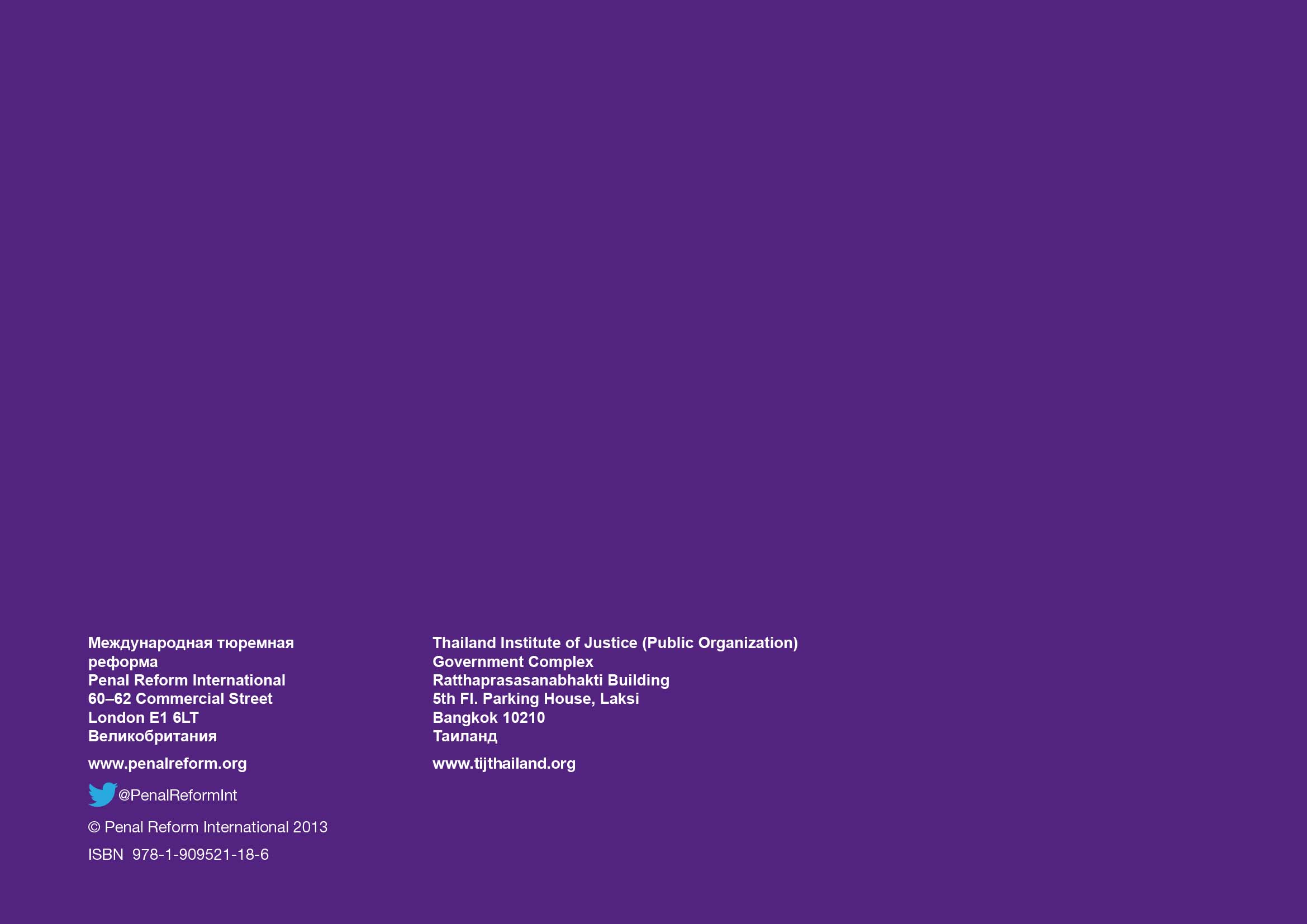 Правило №Органы, определяю-щие политикуЗаконодате-ли/Парламен-тарииРаботники правоохранитель-ных органов/системы уголовного правосудияТюремная администра-ция/персонал тюремТюремные медицинские службы Персонал тюрем, ответственный за реабилитацию/социальные работники/работники служб соцобеспе-ченияСлужбы условного и досрочного освобождения, органы соцобеспече-ния и органы защиты детейГражданские медицинские службы Органы мониторинга тюрем12345678910111213141516171819202122232425262728293031323334353637383940414243444546474849505152535455565758596061626364656667686970